ТЕРРИТОРИАЛЬНЫЙ ПРОЕКТНЫЙ ИНСТИТУТ ГРАЖДАНСКОГО СТРОИТЕЛЬСТВА, ПЛАНИРОВКИ И ЗАСТРОЙКИ ГОРОДОВ ИРКУТСКОЙ ОБЛАСТИ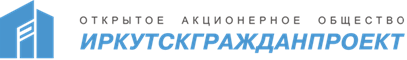 Муниципальный заказчикАдминистрация муниципального районамуниципального образования «Нижнеудинский район»Муниципальный контракт№ 04-ОК от 01.10.2012 годаГЕНЕРАЛЬНЫЙ ПЛАН ЗАМЗОРСКОГО МУНИЦИПАЛЬНОГО ОБРАЗОВАНИЯТом IIМатериалы по обоснованию Иркутск 2012Авторский состав проекта	ОГЛАВЛЕНИЕАвторский состав проекта	2ОГЛАВЛЕНИЕ	3ВВЕДЕНИЕ	8ОБЩИЕ ПОЛОЖЕНИЯ	141. Сведения о нормативно-правовых актах Российской Федерации и Иркутской области	142. Сведения о планах и программах комплексного социально - экономического развития	15ГЛАВА I. ОБОСНОВАНИЕ ВЫБРАННОГО ВАРИАНТА РАЗМЕЩЕНИЯ ОБЪЕКТОВ МЕСТНОГО ЗНАЧЕНИЯ СЕЛЬСКОГО ПОСЕЛЕНИЯ	161. Оценка природно-экономических ресурсов территории	161.1. Географическое положение	161.2. Климатические условия	161.3. Минерально-сырьевые ресурсы	161.4. Особо охраняемые природные территории	162. Анализ настоящего положения	162.1. Положение Замзорского сельского поселения в системе расселения	162.2. Использование территории	172.3. Жилищный фонд	182.4. Учреждения культурно-бытового обслуживания	193. Оценка экологической ситуации	223.1. Атмосферный воздух	223.2. Месторождение пресных подземных вод	233.3. Поверхностные воды. Качество поверхностных вод	233.4. Обращение с отходами	243.5. Система зеленых насаждений (Эколого-рекреационный аспект)	243.6. Зеленые зоны поселений	253.7. Система озеленения поселений	264. Экономическая база развития муниципального образования	284.1. Отрасли производственной сферы	284.1.1. Промышленность	284.1.2. Сельское хозяйство	284.1.3. Лесное хозяйство	284.1.4. Внешний транспорт и связь	281.1.5. Специальные учебные заведения	294.2. Отрасли непроизводственной сферы	294.3. Система расселения и трудовые ресурсы	30ГЛАВА II. АРХИТЕКТУРНО-ПЛАНИРОВОЧНАЯ СТРУКТУРА ТЕРРИТОРИИ	355. Предложения по функциональному зонированию территории и размещению проектируемых объектов	355.1. Поселок Замзор	355.2. Поселок Первомайский	365.3. Участок Загорье	365.4. Участок Косой Брод	366. Предложения по изменению границ населенных пунктов	36Таблица 17. Основные показатели изменения площадей населенных пунктов в проектируемых границах	366.1. Поселок Замзор	376.2. Поселок Первомайский	37ГЛАВА III. ТРАНСПОРТ И УЛИЧНО-ДОРОЖНАЯ СЕТЬ	377. Настоящее положение	377.1. Внешний транспорт	377.2. Автомобильный транспорт	377.3. Улично-дорожная сеть и внутрипоселковый транспорт	387.4. Автотранспорт и предприятия по обслуживанию автотранспорта	397.5. Трубопроводный транспорт	398. Проектное решение	408.1. Улично-дорожная сеть	408.2. Легковой транспорт	418.3. Улично-дорожная сеть	41ГЛАВА IV. ВОДОСНАБЖЕНИЕ И КАНАЛИЗАЦИЯ	419. Настоящее положение	419.1. Водоснабжение. Хозяйственно - бытовая и ливневая канализации	4110. Проектное решение	4210.1. Водоснабжение	4210.2. Хозяйственно - бытовая канализация	4310.3. Ливневая канализация	43ГЛАВА V. ТЕПЛОСНАБЖЕНИЕ	4411. Настоящее положение	4412. Проектное решение	44ГЛАВА VI. ЭЛЕКТРОСНАБЖЕНИЕ	4513. Существующее положение	4513.1. Надежность электроснабжения	4513.2. Расчетные электрические нагрузки	4514. Проектное решение	46ГЛАВА VII. ТЕЛЕФОНИЗАЦИЯ, РАДИОФИКАЦИЯ И ТЕЛЕВИДЕНИЕ	4715. Существующее положение	4715.1. Телефонизация	4715.2. Радиофикация и телевидение	4716. Проектное решение	4716.1. Телефонизация	4816.2. Радиофикация и телевидение	48ГЛАВА VIII. МЕРОПРИЯТИЯ ПО ОХРАНЕ ОКРУЖАЮЩЕЙ СРЕДЫ	4917. Мероприятия по охране атмосферного воздуха	4918. Мероприятия по обращению с твердыми бытовыми отходами и устранению загрязнений почв	4919. Мероприятия по охране поверхностных и подземных вод	5020. Мероприятия по охране животного мира	5021. Мероприятия по озеленению	5022. Мероприятия по охране от физических факторов окружающей среды»	50ГЛАВА IX. ИНЖЕНЕРНАЯ ПОДГОТОВКА ТЕРРИТОРИИ	5123. Настоящее положение	5123.1. Нарушенная организация отвода поверхностных вод	5124. Проектное решение	5124.1. Организация поверхностного стока	51ГЛАВА X. ПЕРВАЯ ОЧЕРЕДЬ СТРОИТЕЛЬСТВА	5125. Жилищное строительство	5126. Культурно-бытовое строительство	5427. Ориентировочный расчет стоимости строительства	57ГЛАВА XI. ТЕХНИКО-ЭКОНОМИЧЕСКИЕ ПОКАЗАТЕЛИ	5828. Использование территории	5829. Жилищное строительство	5930. Культурно-бытовое строительство	6231. Зеленые насаждения общего пользования	6632. Спортивные сооружения	66ГЛАВА XII. ОГРАНИЧЕНИЯ ПО ИСПОЛЬЗОВАНИЮ ТЕРРИТОРИИ	6833. Зоны санитарных разрывов от инженерных коммуникаций	6834. По экологическим и санитарно-гигиеническим условиям	6934.1. Водоохранные зоны и прибрежные защитные полосы	6934.2. Зоны санитарной охраны источников питьевого водоснабжения	7134.3. Санитарно-защитные зоны предприятий и объектов	73ГЛАВА XIII. ОХРАНА ОБЪЕКТОВ КУЛЬТУРНОГО НАСЛЕДИЯ	7435. Основные понятия и определения	7536. Государственная охрана объектов культурного наследия	7637. Историко-культурный потенциал территории Замзорского МО	7737.1. Краткая историческая справка по формированию территории	7738. Зоны с особыми условиями использования территорий	7938.1. Зоны охраны объектов культурного наследия	7938.2.Мероприятия по обеспечению сохранности объекта культурного наследия.	8038.3.Рекомендации по ограничению использования территорий объектов культурного наследия(выявленных ОКН)	8039. Заключение. Выводы:	81ГЛАВА XIV. ПЕРЕЧЕНЬ И ХАРАКТЕРИСТИКА ОСНОВНЫХ ФАКТОРОВ РИСКА ВОЗНИКНОВЕНИЯ ЧРЕЗВЫЧАЙНЫХ СИТУАЦИЙ ПРИРОДНОГО И ТЕХНОГЕННОГО ХАРАКТЕРА НА ТЕРРИТОРИИ ЗАМЗОРСКОГО МУНИЦИПАЛЬНОГО ОБРАЗОВАНИЯ	8140. Перечень возможных источников чрезвычайных ситуаций военного времени	8141. Перечень возможных источников чрезвычайных ситуаций природного характера	8241.1. Опасные геологические явления и процессы	8241.2. Опасные гидрологические явления и процессы	8341.3. Опасные метеорологические явления и процессы	8341.4. Природные пожары	8342. Перечень возможных источников чрезвычайных ситуаций техногенного характера	8342.1. Риски возникновения ЧС на взрывопожароопасных объектах	8442.2. Риски возникновения ЧС на химически опасных объектах	8442.3. Риски возникновения ЧС на радиационно-опасных объектах	8542.4. Риски возникновения ЧС на биологически опасных объектах	8542.5. Риски возникновения ЧС на объектах системы жилищно-коммунального обеспечения	8642.6. Риски возникновения ЧС на гидротехнических сооружениях и объектах	8642.7. Риски возникновения ЧС на газо-, нефтепроводах	8642.8. Риски возникновения ЧС на транспорте	8643. Перечень возможных источников чрезвычайных ситуаций биолого-социального характера	86ГЛАВА VII. ОБОСНОВАНИЕ ПРЕДЛОЖЕНИЙ ПО ПОВЫШЕНИЮ УСТОЙЧИВОСТИ ФУНКЦИОНИРОВАНИЯ ЗАМЗОРСКОГО МО, ПО ЗАЩИТЕ НАСЕЛЕНИЯ И ТЕРРИТОРИИ В ВОЕННОЕ ВРЕМЯ И В ЧРЕЗВЫЧАЙНЫХ СИТУАЦИЯХ ПРИРОДНОГО И ТЕХНОГЕННОГО ХАРАКТЕРА	8744. Концепция плана гражданской обороны и предупреждения чрезвычайных ситуаций	8745. Перечень мероприятий гражданской обороны и мероприятия по защите населения и территории в чрезвычайных ситуациях техногенного и природного характера	8846. Перечень мероприятий по связи и оповещению	9047. Перечень мероприятий по светомаскировке	9148. Перечень мероприятий по санитарной обработке	9249. Перечень мероприятий по обеспечению пожарной безопасности	92ПРИЛОЖЕНИЕ	94Приложение 1. Задание на подготовку проекта Генерального плана Замзорского муниципального образования Нижнеудинского района Иркутской области.	95Приложение 2. Классификатор функционального зонирования.	100Приложение 3. Письмо службы по охране  объектов культурного наследия Иркутской области от 21.11.2012№76-37-8303/12	101Приложение 4. Карта зон с особыми условиями использования территории Замзорского МО.	104ВВЕДЕНИЕПодготовка проекта Генерального плана осуществляется с учетом положений о территориальном планировании, содержащихся в документах территориального планирования Российской Федерации, субъектов Российской Федерации, муниципальных образований, региональных и (или) местных нормативов градостроительного проектирования, а также с учетом результатов публичных слушаний по проекту Генерального плана и предложений заинтересованных лиц.Генеральный план Замзорского муниципального образования (в дальнейшем – Замзорского МО) выполнен на основании Муниципального контракта № 04-ОК от 01.10.2012 года, заключенного между ОАО «Иркутскгражданпроект» и администрацией Нижнеудинского районного муниципального образования, в соответствии с законодательством Российской Федерации, Иркутской области, в том числе с Градостроительным кодексом РФ (№ 190-ФЗ от 29.12.2004г, в ред. Федеральных законов от 19.07.2011 №246-ФЗ), Приказом Министерства регионального развития РФ от 26.05.2011г №244 «Об утверждении методических рекомендации по разработке проектов генеральных планов поселений и городских округов», Законом Иркутской области от 23.07.2008г №59-оз "О градостроительной деятельности в Иркутской области", иными нормативными правовыми актами Российской Федерации, Иркутской области, Нижнеудинского района, а также в соответствии с техническим заданием на проектирование.Проект Генерального плана Замзорского МО обеспечивает разработку стратегических аспектов комплексного развития территории, учитывает широкий спектр направлений, включая выбор социально-экономических, экологических и иных векторов преобразования территории поселения. Проект Генерального плана содержит схему зонирования территорий, определяющую виды использования территорий и устанавливающую ограничения на их использование для осуществления градостроительной деятельности.Зонирование территорий направлено на обеспечение благоприятной среды жизнедеятельности, защиту территорий от воздействия чрезвычайных ситуаций природного и техногенного характера, предотвращения чрезмерной концентрации населения и производства, загрязнений окружающей среды, охрану и использование охраняемых природных территорий, ландшафтов, сельскохозяйственных земель и лесных угодий.Проект Генерального плана утверждается представительным органом муниципального образования. Генеральный план Замзорского МО реализуется на основании утвержденного представительным органом местного самоуправления плана в границах рассматриваемой территории.План реализации Генерального плана Замзорского МО утверждается органом местного самоуправления Замзорского МО в течение трех месяцев со дня утверждения документа территориального планирования.Предполагается выделить следующие сроки реализации Генерального плана:- расчетный срок, на который рассчитываются все основные проектные решения – 2032 год;-первая очередь, на которую определяются первоочередные мероприятия – 2022 год.Внесение изменений в генеральные планы следует осуществлять в том же порядке, в котором осуществляется разработка и утверждение проектов генеральных планов. Внесение в генеральный план изменений, предусматривающих изменение границ населенных пунктов в целях жилищного строительства или определения зон рекреационного назначения, осуществляется без проведения публичных слушаний.Положения Генерального плана могут использоваться:- при комплексном решении вопросов социально-экономического развития;- при разработке и утверждении в установленном порядке программ в области государственного, экономического, экологического, социального, культурного и национального развития Российской Федерации, субъектов Российской Федерации, программ комплексного социально-экономического развития муниципального образования, долгосрочных целевых программ, реализуемых за счет средств федерального бюджета, бюджета субъекта Российской Федерации, местного бюджета, а также для приведения перечисленных программ в соответствие, согласно утвержденным положениям генеральных планов поселений, городских округов;- при установлении границ муниципальных образований и населённых пунктов, принятии решений о переводе земель из одной категории в другую, планировании и организации рационального использования земель и их охраны, последующей подготовке градостроительной документации других видов;- при разработке документации по планировке территории, предусматривающей размещение объектов федерального, регионального или местного значения, схем охраны природы и природопользования, схем защиты территорий, подверженных воздействию чрезвычайных ситуаций природного и техногенного характера, лесных планов, проектов зон охраны объектов культурного наследия, других документов, связанных с разработкой проектов границ зон с особыми условиями использования территорий.Авторский коллектив выражает признательность администрации Замзорского МО, а также всем специалистам, участвовавшим в данной работе, за помощь в сборе необходимой информации и благодарит за участие в творческой работе, за предложения и практические советы при разработке документов территориального планирования.Состав проектаТермины и определенияВ настоящей градостроительной документации термины и определения используются в следующих значениях:градостроительная деятельность - деятельность по развитию территорий, в том числе городов и иных поселений, осуществляемая в виде территориального планирования, градостроительного зонирования, планировки территории, архитектурно-строительного проектирования, строительства, капитального ремонта, реконструкции объектов капитального строительства;территориальное планирование - планирование развития территорий, в том числе для установления функциональных зон, определения планируемого размещения объектов федерального значения, объектов регионального значения, объектов местного значения;градостроительная документация - обобщенное наименование документов территориального планирования Российской Федерации, субъектов Российской Федерации, муниципальных образований, документов градостроительного зонирования муниципальных образований и документации по планировке территорий муниципальных образований, иных документов, разрабатываемых в дополнение к перечисленным, в целях иллюстрации или детальной проработки принятых проектных решений с проработкой архитектурно-планировочных решений по застройке территории, разрабатываемых на профессиональной основе;задание на проектирование (градостроительное задание) - документ, содержащий требования к составу, содержанию и последовательности выполнения работ по разработке проектов генеральных планов, а также к их качеству, порядку и условиям выполнения в составе контракта (договора) на разработку проектов;градостроительное зонирование - зонирование территорий муниципальных образований в целях определения территориальных зон и установления градостроительных регламентов;градостроительное регулирование - деятельность органов государственной власти и органов местного самоуправления по упорядочению градостроительных отношений, возникающих в процессе градостроительной деятельности, осуществляемая посредством принятия законодательных и иных нормативных правовых актов, утверждения и реализации документов территориального планирования, документации по планировке территории и правил землепользования и застройки;градостроительный регламент - устанавливаемые в пределах границ соответствующей территориальной зоны виды разрешенного использования земельных участков, равно как всего, что находится над и под поверхностью земельных участков и используется в процессе их застройки и последующей эксплуатации объектов капитального строительства, предельные (минимальные и (или) максимальные) размеры земельных участков и предельные параметры разрешенного строительства, реконструкции объектов капитального строительства, а также ограничения использования земельных участков и объектов капитального строительства;нормативы градостроительного проектирования (региональные и местные) - совокупность стандартов по разработке документов территориального планирования, градостроительного зонирования и документации по планировке территории, включая стандарты обеспечения безопасности и благоприятных условий жизнедеятельности человека (в том числе объектами социального и коммунально-бытового назначения, доступности таких объектов для населения, включая инвалидов, объектами инженерной инфраструктуры, благоустройства территории), предусматривающих качественные и количественные требования к размещению объектов капитального строительства, территориальных и функциональных зон в целях недопущения причинения вреда жизни и здоровью физических лиц, имуществу физических и юридических лиц, государственному и муниципальному имуществу, окружающей среде, объектам культурного наследия, элементов планировочной структуры, публичных сервитутов, обеспечивающих устойчивое развитие территорий;муниципальный заказчик - орган местного самоуправления, обеспечивающий подготовку документов территориального планирования при размещении заказа на подготовку градостроительной документации;зоны с особыми условиями использования территорий - охранные, санитарно-защитные зоны, зоны охраны объектов культурного наследия (памятников истории и культуры) народов Российской Федерации (далее - объекты культурного наследия), водоохранные зоны, зоны санитарной охраны источников питьевого и хозяйственно-бытового водоснабжения, зоны охраняемых объектов, иные зоны, устанавливаемые в соответствии с законодательством Российской Федерации;инженерные изыскания - изучение природных условий и факторов техногенного воздействия в целях рационального и безопасного использования территорий и земельных участков в их пределах, подготовки данных по обоснованию материалов, которые используются для территориального планирования, планировки территории и архитектурно-строительного проектирования;исполнитель - физическое или юридическое лицо, являющееся разработчиком проекта генерального плана на основании заключенного с заказчиком муниципального контракта на подготовку такой документации и осуществляющее ее подготовку в соответствии с требованиями законодательства и условиями заключенного контракта;коэффициент застройки – отношение площади, занятой под зданиями и сооружениями, к площади участка (квартала);коэффициент плотности застройки - отношение площади всех этажей зданий и сооружений к площади участка (квартала);красные линии - линии, которые обозначают существующие, планируемые (изменяемые, вновь образуемые) границы территорий общего пользования, границы земельных участков, на которых расположены линии электропередачи, линии связи (в том числе линейно-кабельные сооружения), трубопроводы, автомобильные дороги, железнодорожные линии и другие подобные сооружения (далее - линейные объекты);объект капитального строительства (федерального, регионального и местного значения) - существующее и планируемое к строительству здание, строение, сооружение, а также объекты, строительство которых не завершено, за исключением временных построек, киосков, навесов и других подобных построек;правила землепользования и застройки - документ градостроительного зонирования, который утверждается нормативными правовыми актами органов местного самоуправления, нормативными правовыми актами органов государственной власти субъектов Российской Федерации - городов федерального значения Москвы и Санкт-Петербурга и в котором устанавливаются территориальные зоны, градостроительные регламенты, порядок применения такого документа и порядок внесения в него изменений;реконструкция - изменение параметров объектов капитального строительства, их частей (высоты, количества этажей (далее - этажность), площади, показателей производственной мощности, объема) и качества инженерно-технического обеспечения;строительство - создание зданий, строений, сооружений (в том числе на месте сносимых объектов капитального строительства);территориальные зоны - зоны, для которых в правилах землепользования и застройки определены границы и установлены градостроительные регламенты;территории общего пользования - территории, которыми беспрепятственно пользуется неограниченный круг лиц (в том числе площади, улицы, проезды, набережные, скверы, бульвары);устойчивое развитие территорий - обеспечение при осуществлении градостроительной деятельности безопасности и благоприятных условий жизнедеятельности человека, ограничение негативного воздействия хозяйственной и иной деятельности на окружающую среду и обеспечение охраны и рационального использования природных ресурсов в интересах настоящего и будущего поколений;функциональные зоны - зоны, для которых документами территориального планирования определены границы и функциональное назначение;высота здания – определяется разностью отметок поверхности проезда для пожарных машин и нижней границы открывающегося проема (окна) в наружной стене верхнего этажа, в том числе мансардного. При этом верхний технический этаж не учитывается.При определении этажности здания учитываются все надземные этажи, в том числе технический этаж, мансардный, а также цокольный этаж, если верх его перекрытия находится выше средней планировочной отметки земли не менее чем на 2м.При определений количества этажей учитываются все этажи, включая подземный, подвальный, цокольный, надземный, технический, мансардный и другие;гражданская оборона – система мероприятий по подготовке к защите и по защите населения, материальных и культурных ценностей на территории Российской Федерации от опасностей, возникающих при ведении военных действий или вследствие этих действий, а также при возникновении чрезвычайных ситуаций природного и техногенного характера;чрезвычайная ситуация – это обстановка на определенной территории, сложившаяся в результате аварии, опасного природного явления, катастрофы, стихийного или иного бедствия, которые могут повлечь или повлекли за собой человеческие жертвы, ущерб здоровью людей или окружающей природной среде, значительные материальные потери и нарушение условий жизнедеятельности людей.Используемые сокращенияМО – муниципальное образованиеСТП – Схема территориального планированияГО - гражданская оборона и ЧС - чрезвычайные ситуацииИТМ - инженерно-технические мероприятияФГИС ТП - федеральная государственная информационная система территориального планированияИСОГД - информационные системы обеспечения градостроительной деятельности;СанПиН - санитарные правила и нормыСНиП - строительные нормы и правилаГОСТ - государственные стандартыСЗЗ – санитарно-защитная зонаВЗ – водоохранная зонаСТО – станция технического обслуживанияКНС – канализационная насосная станцияКОС – канализационные очистные сооруженияКПД – коэффициент полезного действияПДК – предельно допустимый коэффициентТЭО – технико-экономическое обоснованиеПС – подстанцияТП – трансформаторная подстанцияСИП – самонесущий изолированный провод ООТП – объекты охраны природных территорийПНЗ – пост наблюдения за загрязнением (атмосферного воздуха)ОБЩИЕ ПОЛОЖЕНИЯ1. Сведения о нормативно-правовых актах Российской Федерации и Иркутской областиГенеральный план выполнен в соответствии со следующими основными нормативными правовыми актами:Градостроительный кодекс Российской Федерации;Земельный кодекс Российской Федерации;Водный кодекс Российской Федерации;Лесной кодекс Российской Федерации;Федеральный закон от 14.03.1995 № 33-ФЗ "Об особо охраняемых природных территориях";Федеральный закон от 25.06.2002 № 73-ФЗ "Об объектах культурного наследия (памятниках истории и культуры) народов Российской Федерации";Федеральный закон от 06.10.2003 № 131-ФЗ "Об общих принципах организации местного самоуправления в Российской Федерации";Закон Российской Федерации от 21.02.1992 № 2395-1 "О недрах";Федеральный закон от 08.11.2007 № 257-ФЗ "Об автомобильных дорогах и о дорожной деятельности в Российской Федерации и о внесении изменений в отдельные законодательные акты Российской Федерации";СНиП 11-04-2003 "Инструкция о порядке разработки, согласования, экспертизы и утверждения градостроительной документации";СП 42.13330.2011. Свод правил. "Градостроительство. Планировка и застройка городских и сельских поселений. Актуализированная редакция СНиП 2.07.01-89*";СанПиН 2.2.1/2.1.1.1200-03 "Санитарно-защитные зоны и санитарная классификация предприятий, сооружений и иных объектов";Приказ Министерства регионального развития Российской Федерации от 26.05.2011 № 244 "Об утверждении Методических рекомендаций по разработке проектов генеральных планов поселений и городских округов";Закон Иркутской области от 21.06.2010 № 49-ОЗ "Об административно-территориальном устройстве Иркутской области";Закон Иркутской области от 16 декабря 2004 года № 86-оз «О статусе и границах муниципальных образований Нижнеудинского района Иркутской области»;Закон Иркутской области от 23.07.2008 № 59-оз "О градостроительной деятельности в Иркутской области";Закон Иркутской области от 23.07.2008 № 57-оз "Об объектах культурного наследия (памятниках истории и культуры) народов Российской Федерации в Иркутской области";Закон Иркутской области от 19.06.2008 № 27-оз "Об особо охраняемых природных территориях в Иркутской области";Постановление Правительства Иркутской области от 22.10.2010 № 268-пп "Об утверждении Положения о порядке рассмотрения проектов схем территориального планирования субъектов Российской Федерации и проектов документов территориального планирования муниципальных образований, поступивших на согласование в Правительство Иркутской области, и подготовки на них заключений";Постановление Правительства Иркутской области от 29.03.2012 № 107-пп "Об утверждении Перечня автомобильных дорог общего пользования регионального или межмуниципального значения Иркутской области".2. Сведения о планах и программах комплексного социально - экономического развитияПрограмма социально-экономического развития Замзорского муниципального образования 2010-г.ГЛАВА I. ОБОСНОВАНИЕ ВЫБРАННОГО ВАРИАНТА РАЗМЕЩЕНИЯ ОБЪЕКТОВ МЕСТНОГО ЗНАЧЕНИЯ СЕЛЬСКОГО ПОСЕЛЕНИЯ1. Оценка природно-экономических ресурсов территории1.1. Географическое положениеЗамзорское муниципальное образование находится на северо- востоке Нижнеудинского района. Общая площадь составляет . Протяжённость границ Замзорского муниципального образования .В состав Замзорского муниципального образования входит 6 населённых пунктов. На севере и северо-востоке граничит с Старо-Алзамайским МО, на северо-востоке с Алзамайским городским поселением. На западе с Тайшетским районом. На юге с Уковским муниципальным образованием. Расстояние от областного центра (по степени удаленности от центра субъекта Федерации) составляет .1.2. Климатические условияКлимат территории - резко континентальный, характерной особенностью которого является большое колебание температур. Среднегодовая температура воздуха – -0,4ºС, а абсолютный минимум – -52,5ºС. Среднегодовое количество осадков – 435мм. Преобладающими являются ветра северо-западных и юго-восточных направлений.1.3. Минерально-сырьевые ресурсыВ пределах Замзорского муниципального образования Нижнеудинского района находятся следующие месторождения твердых полезных ископаемых:1. Ново-Алзамайское месторождение формовочных песков. Запасы подсчитаны и утверждены по кат. А+В+С1 и утверждены протоколом ВКЗ № 7554, .. Месторождение учтено Госбалансом в резерве. Б-382 Ново-Алзамайское месторождение формовочных песков по объему запасов является крупным, имеет благоприятные условия эксплуатации. Месторождение находится в резерве области. 2.   Топорское месторождение песка. Запасы подсчитаны, но не утверждены. Б-10493.  Алгашетское месторождение долеритов. Запасы подсчитаны по кат. С1+С2 и приняты протоколом  ТС а/с «Тайга», .. Месторождение учтено Госбалансом в резерве.Алгашетское месторождение долеритов мелкое, его сырье пригодно для производства щебня, используемого в строительном производстве.Также на территории Замзорского муниципального образования в районе участка Загорье ведется добыча диабаза.1.4. Особо охраняемые природные территорииНа территории Замзорского муниципального образования действующие и планируемые особо охраняемые природные территории отсутствуют.2. Анализ настоящего положения2.1. Положение Замзорского сельского поселения в системе расселенияЗамзорское МО наделено статусом сельского поселения Законом Иркутской области от 16 декабря 2004 года № 86-оз «О статусе и границах муниципальных образований Нижнеудинского района Иркутской области».В состав территории Замзорского МО входят земли следующих населенных пунктов:деревня Старый Замзор;поселок Алгашет;поселок Замзор;поселок Первомайский;участок Загорье;участок Косой Брод.2.2. Использование территории Общая площадь рассматриваемой территории составляет 125 788га, её использование на исходный год разработки проекта отражено в таблице 1. Застройкой занято 187,048га, что составляет 0,15% всех земель муниципального образования. Зоны, занятые лесами, занимают большую часть площади в границах муниципального образования (97,743%).Анализ современного использования территории поселения позволяет сделать вывод о его недостаточной эффективности. На долю жилой застройки приходится 184,108га, или 0,1463% территории. Площадь жилой территории в расчете на одного жителя составляет 1201,7м². Значительная часть застройки населенных пунктов – 99,1% жилой зоны – приходится на застройку индивидуальными жилыми домами. Площадь зон делового, общественного и коммерческого назначения в расчете на одного жителя составляет 17,8м², что меньше уровня других муниципальных образований Иркутской области. Производственные и коммунальные территории занимают площадь в 47,586га, или 0,038% земель поселения. Транспорт занимает 277,252га. Промышленные территории охватывают 47,586, которые приходятся на предприятия I, II, III, IV, V класса вредности. Такая структура производственных территорий отражает современный функциональный профиль муниципального образования.Рекреационные территории занимают 1,141га. Таблица 1. Современное использование территории Замзорского МО.К приоритетным отраслям, которые определяют социально-экономическое развитие Замзорского сельского поселения, отнесены:лесозаготовка,добыча полезных ископаемых (золото, марганец, уголь) и обрабатывающие производства (производство пиломатериалов),малый бизнес и предпринимательство.2.3. Жилищный фондСогласно предоставленным данным, на 01.01.2012г жилищный фонд Замзорского МО составил 22,935 тыс. м² общей площади. На муниципальный жилой фонд приходится 2,380 тыс. м² общей площади (10,4%), на частный – 20,555 тыс. м² общей площади (89,6%).Средняя плотность населения в жилой застройке составляет по муниципальному образованию 8,3чел./га.Жилищный фонд Замзорского МО представлен в большей степени деревянными жилыми домами (см. таблицу 2).Жилищный фонд муниципального образования по техническому состоянию находится на среднем уровне. Общая площадь ветхого и аварийного жилищного фонда составляет 1,9%.Более 84% общей площади ветхих жилых домов (1-этажных деревянных) приходится на территорию п. Замзор. Средняя этажность жилой застройки в Замзорском МО составляет 1-2 этажа. На жилищный фонд малоэтажной застройки (1 этаж) приходится 21,1416 тыс. м² общей площади жилья (92,2%).Таблица 2. Распределение жилищного фонда Замзорского МО по этажности и материалу стен по состоянию на 01.01.2012г (тыс. м² общей площади квартир).Средняя обеспеченность населения Замзорского МО общей площадью жилья на 01.01.2012г составила 15 м²/чел., что значительно ниже среднего уровня для сельских поселений Иркутской области (18,5 м²/чел.).Для увеличения объемов строительства жилья необходима активизация работы по привлечению населения к участью в областной программе «Молодым семьям - доступное жилье на 2005-2019 годы», в рамках которой предусмотрено оказание государственной поддержи молодым специалистам, молодым семьям в решении жилищной проблемы, а также ввод в эксплуатацию имеющегося жилищного фонда. Жилищный фонд поселения отличается низким уровнем благоустройства. По предоставленным данным обеспеченность жилищного фонда основными видами инженерного оборудования составляет:водопроводом                                – 36%канализацией                                – 36%центральным отоплением            – 36%горячим водоснабжением            – 36%газоснабжением                            – 0%газовыми электроплитами           – 36%ванными и душевыми                 – 36%телефонами                                  – 50%мусоропроводами                        – 0%В среднем, по муниципальным образованиям области уровень благоустройства по тем же видам инженерного оборудования составляет 64-82%, т. е. существенно выше.2.4. Учреждения культурно-бытового обслуживанияДля оценки уровня развития сети объектов культурно-бытового обслуживания представляется возможным воспользоваться рекомендательными нормативами СНиП 2.07.01-2011* «Градостроительство. Планировка и застройка городских и сельских поселений», а также Социальными нормативами и нормами, одобренными распоряжением Правительства РФ от 3 июня 1996г № 1063-р и рекомендованными Главгосэкспертизой. Однако следует учитывать, что разрабатывались они еще на методической основе плановой экономики и практически не были реализованы даже в тот период.Школы и учреждения дополнительного образованияНа 01.01.2012г в Замзорском МО действует 1 муниципальное общеобразовательное учреждение: СОШ п. Замзор (численность учащихся на 1.01.2012г - 111 человек). Учреждений дополнительного образования на территории поселения нет. Ведется кружковая работа при школе и клубе. Дошкольные образовательные учрежденияДетское дошкольное образование представлено на территории 1 детским садом в п. Замзор. Общая численность детей, посещающих детский сад, 37 человек.Предприятия торговли и общественного питанияТорговая сеть представлена 5 магазинами (4 - в п. Замзор, 1 - в п. Первомайский). Общая торговая площадь составляет 253м². Предприятий общественного питания на территории муниципального образования нет.Учреждения здравоохраненияУчреждения здравоохранения Замзорского МО представлены муниципальными учреждениями. Поселки Замзор, Первомайский и уч. Загорье на своей территории имеют по фельдшерско-акушерскому пункту (ФАП). Требует особого внимания высокая степень износа зданий ФАПов. Молочная кухня и раздаточные пункты отсутствуют.Предприятия коммунально-бытового обслуживанияПредприятия бытового обслуживания на территории Замзорского МО отсутствуют. В связи с этим необходимо открытие парикмахерской, организация пункта бытового обслуживания.Бань и гостиниц на территории поселения нет.Соответственно, уровень обеспеченности поселения данными услугами находится на крайне низком уровне. Территория кладбища в д. Старый Замзор занимает 80 тыс. кв. м. и в п. Первомайский – 40 тыс. кв. м.Учреждения культуры и искусстваВ Замзорском МО действуют 2 Дома культуры: в п. Первомайский на 50 посадочных мест и на уч. Загорье на 90 посадочных мест, библиотека в п. Замзор на 8701 единиц хранения. Необходимо качественное улучшение материально-технической базы сельских учреждений культуры.Физкультурно-спортивные сооруженияВ данный момент на территории Замзорского МО нет спортивных сооружений. Учреждения, предприятия и организации связи, управления и финансированияПочтовую связь обеспечивают 2 почтовых отделения, расположенные в п. Замзор и п. Первомайский. Учреждения, оказывающие услуги финансирования, отсутствуют. В связи с этим необходимо развитие кредитования через местные отделения связи.Развитие сети объектов культурно-бытового обслуживания Замзорского МО отражено в таблице 3. Уровень обеспеченности существенно ниже нормативного по таким видам объектов обслуживания, как территория детские дошкольные учреждения и магазины. В муниципальном образовании отсутствуют учреждения дополнительного образования, стационары, станции скорой помощи, молочная кухня, аптеки, спортивные залы, территории спортивных сооружений, бассейн, рыночные комплексы, прачечная, химчистка, баня, гостиница, отделения банков. В достаточной мере развита сеть таких объектов как общеобразовательные школы, ФАПы, клубные учреждения, массовые библиотеки и отделения связи.Таблица 3. Современная обеспеченность населения объектами культурно-бытового обслуживания по состоянию на 01.01.2012г.Население 1,532тыс. чел.в расчете на 1000 жителейТаблица 4. Размещение объектов обслуживания внутрипоселкового значения по Замзорскому МО.Объекты культурно-бытового обслуживания по территории сельского поселения распределяются неравномерно: преимущественно сконцентрированы на территории п. Замзор.3. Оценка экологической ситуации3.1. Атмосферный воздухТехногенное влияние на воздушный бассейн селитебной территории Замзорского МО оказывают, прежде всего, предприятия теплоэнергетики и выбросы от автотранспорта.Промышленные предприятия со значительными выбросами на территории Замзорского МО отсутствуют. Основное влияние на загрязнение атмосферного воздуха населенных пунктов оказывают котельные и печное отопление жилого сектора, выбросы автотранспорта и АЗС Замзорского МО. Перечень предприятий, расположенных в Замзорском МО, представлен в таблице 5.Таблица 5. Перечень предприятий.Состояние атмосферного воздуха определяется условиями циркуляции и степенью хозяйственного освоения рассматриваемой территории, а также характеристиками фонового состояния атмосферы. Мониторинг состояния атмосферного воздуха на территории Замзорского МО не проводился. Стационарных постов по контролю за состоянием атмосферного воздуха не организовано. Том ПДВ не разрабатывался.В соответствии с СанПиН 2.2.1/2.1.1.1200-03 для предприятий требуется установление СЗЗ с соответствующим уровнем её озеленения, которое будет являться санитарно-защитным барьером между промышленной и селитебной территориями.3.2. Месторождение пресных подземных водВодоснабжение сельскохозяйственных объектов осуществляется большей частью за счет подземных вод из одиночных скважин, а также используются воды поверхностных водотоков. В районе для нужд сельского хозяйства пробурено около 300 скважин. В настоящее время значительная часть скважин не эксплуатируется. Скважинами вскрываются подземные воды в четвертичных, юрских, карбоновых, ордовикских отложениях. Водоносный четвертичный аллювиальный горизонт эксплуатируется в населенных пунктах, располагающихся в долинах крупных рек (Топорок, Уда и ее притоки). Для улучшения водоснабжения рекомендуется сооружение водозаборных скважин на дочетвертичные водоносные комплексы.В 2000-2003 гг. ФГУГП «Иркутскгеология» были произведены поисково-разведочные работы питьевых подземных вод. На 01.09.2008г в Замзорском МО действует 1 лицензия на добычу пресных подземных вод. Перечень и местоположение водозаборов приведены в таблица 6.Таблица 6. Перечень лицензированных водозаборов подземных вод на территории Замзорского МО.3.3. Поверхностные воды. Качество поверхностных водРека Топорок: организованных источников загрязнения нет.Гидрохимические наблюдения проводились в одном пункте, в одном створе IV категории. В створе наблюдений, расположенном в черте г. Алзамай, наблюдалось превышение ПДК среднегодовых концентраций по трём показателям: органическим веществам по ХПК, железу и меди до 1,3; 2,3; 2,2 ПДК соответственно. Максимальное содержание в воде органических веществ по ХПК, железа, меди достигало: 2,1; 4,2; 3,7 ПДК соответственно, фенолов – уровня ПДК. Вода створа характеризовалась как «слабо загрязненная», 2 класс.3.4. Обращение с отходами В Замзорском МО отсутствует селективный сбор бытовых отходов и вторичное использование утилизируемой части отходов.Кроме бытовых отходов, на территории рассматриваемого муниципального образования образуются отходы сельскохозяйственного производства. Сельскохозяйственные отходы также образуются в личных подворьях жителей поселений, которые содержат крупный рогатый скот, свиней, домашнюю птицу.Бытовые отходы и мусор с территории Замзорского МО вывозятся на несанкционированную свалку Необходимо разработать Схему санитарной очистки территории Замзорского МО.3.5. Система зеленых насаждений (Эколого-рекреационный аспект)Система зеленых насаждений является одним из элементов в структуре природного комплекса и является местами отдыха жителей.Озеленение территорий является сложной системой, включающей: - участки озеленения территорий общего пользования (парки, сады, скверы, бульвары); - участки озеленения территорий ограниченного пользования (придомовых, школьных и дошкольных детских учреждений, учреждений здравоохранения, культурно - бытовых учреждений); - участки специального назначения (технические зоны, уличное озеленение, санитарно-защитные зоны, производственные, кладбища).Таблица 7. Определения и характеристики основных элементов охраны окружающей среды поселений.Зеленые насаждения являются органичной частью планировочной структуры и выполняют в ней важные функции:- санитарно-гигиеническую;- декоративно-планировочную;- рекреационную.Санитарно-гигиеническая функция зеленых насаждений заключается:- в очищении атмосферного воздуха от пыли и вредных веществ, содержащихся в выбросах котельных, домовых печей, авто - и воздушного транспорта, сельскохозяйственной техники:- в ветрозащитной роли;- в фитонцидном действии;- в теплорегулирующей роли;- во влиянии на влажность воздуха;- в шумозащитной роли.Декоративно-планировочные функции зеленых насаждений являются средством индивидуализации отдельных населенных пунктов. С их помощью преодолевается монотонность застройки, вызванная индустриальными методами строительства и применением типовых проектов.Сочетание зеленых насаждений с застройкой особенно эффективно, когда зеленые насаждения входят вглубь застройки, поддерживая ее композиционно и декорируя архитектурно неинтересные поверхности и сооружения.Рекреационное значение зеленых насаждений тесно связано с организацией отдыха жителей.Озелененные придомовые территории предназначены для игр детей, спортивных занятий, отдыха и бытовых целей.Обеспеченность дворовыми зелеными насаждениями зависит от типов жилой застройки и должна осуществляться в соответствии с требованиями санитарного и градостроительного законодательства.Система отдыха среди зеленых насаждений рассчитывается на жителей муниципального образования или поселения. Она предусматривает сочетание кратковременного отдыха в скверах и бульварах с длительным отдыхом в парках и лесопарках.Основным рекреационным компонентом растительности является лес, который представлен «зеленой зоной» в черте населенных пунктов. Кроме лесов, обеспеченность жителей озелененными территориями дополняется компонентами «внутрипоселковой системы зеленых насаждений».3.6. Зеленые зоны поселенийНа территориях, прилегающих к населенным пунктам, согласно требованиям СНиП  2.07.01-89 (с изменениями от 13.07.1990г, 23.12.1992г и 22.07.1993г) предусматриваются зоны, в составе которых выделяются зеленые зоны.Основное гигиеническое назначение зеленых зон состоит в том, чтобы способствовать улучшению микроклимата и оздоровлению воздушного бассейна населенного пункта, а также обеспечить население удобными, здоровыми и живописными местами отдыха, т.е. и рекреационное предназначение.Зеленая зона характеризуется лесистостью, которая определяется как отношение покрытых лесом земель к общей площади рассматриваемой административной единицы. Организация зеленых зон регламентируется государственным стандартом (ГОСТ 17.5.3.01-78 «Состав и размер зеленых зон городов»). Территориальная организация зеленых зон предусматривает разделение на лесопарковую и лесохозяйственную части, выделение мест отдыха населения и охраняемых территорий, обеспечивающее выполнение оздоровительных и природоохранных функций леса, согласно ГОСТ 17.6.3.01-78.В зеленых зонах запрещается хозяйственная деятельность, отрицательно влияющая на выполнение ими экологических, санитарно-гигиенических и рекреационных функций (СНиП 2.07.01-89*).По данным государственного учета лесного фонда на 01.01.2011г зеленые зоны населенных пунктов в Иркутской области закреплены за 35 из 87 населенных пунктов. Среди перечисленных в этом списке наименований сельские поселения отсутствуют (Государственный доклад «О состоянии и об охране окружающей среды Иркутской области в 2009-2010 годах»). Согласно нормативам, размеры общей площади зеленых зон для сельских поселений лесорастительной зоны смешанных лесов с населением до 12 тыс. человек и при лесистости свыше 25% должны быть не мене 55га на 1000 человек, в т. ч. лесопарковая ее часть – 10га 1000 человек (ГОСТ 17.5.3.01-78).Вокруг населенных пунктов, расположенных в малолесных районах, организовываются ветрозащитные и берегоукрепительные лесные полосы, озеленение склонов, оврагов, балок. Ширина защитных лесных полос для сельских населенных пунктов должна составлять не менее 50м (СНиП 2.07. 01-89).Рассматривая в целом зеленые зоны Замзорского МО, необходимо отметить, что растительность зеленых зон населенных пунктов испытывает повышенную рекреационную нагрузку. Имеются скопления бытового мусора, превращающиеся в несанкционированные свалки, которые ухудшают экологическое и санитарное состояние насаждений. Уплотнение почвы снижает способность насаждений к воспроизводству и угнетает сами насаждения. Леса часто посещают как местные жители, так и приезжие. Из-за неосторожного обращения с огнем в периоды пожарной опасности возникают очаги лесных пожаров.Сложившийся породный состав лесных массивов зеленых зон наиболее адаптирован к климатическим и природным условиям местностей. В этой связи нет необходимости изменять его ассортимент. Основная забота о зеленых зонах поселения должна сводиться к восстановлению их нарушенных участков и надлежащему уходу за растениями.Что касается достаточности площадей зеленых зон для населения, то определить ее не представляется возможным из-за отсутствия информации.3.7. Система озеленения поселенийСогласно градостроительным требованиям, обеспеченность жителей населенного пункта озелененными территориями складывается из суммы удельных площадей общего пользования, ограниченного пользования и специального назначения. При этом удельный вес озелененных территорий различного назначения в пределах застройки населенного пункта (уровень озелененности территорий застройки) должен быть не менее 40% (СНиП 2.07.01.-89).Участки озелененных территорий общего пользования являются основным звеном зеленых насаждений населенных пунктов. Они включают самые крупные планировочные элементы внутри поселковой застройки, предназначенные для отдыха всего населения: парковые насаждения, скверы, бульвары.Основу зеленых насаждений общего пользования сел и поселков, как правило, составляют сохранившиеся естественные сосновые леса.Существующие на сегодняшний день насаждения находятся в той или иной степени деградации. Состояние растительности и степень благоустройства территорий требуют необходимого ухода, должного содержания, постоянного улучшения почвенно-грунтовых условий, что будет способствовать жизнеспособности растений и их функциональному назначению.Таким образом, организация поселковых парков, скверов и т.п. на существующих и вновь застраиваемых территориях с учетом требований СНиП 2.07.01-89 по разделу «Ландшафтная архитектура и садово-парковое строительство» позволит соблюдать достаточность площадей зеленых насаждений общего пользования, а достойный агротехнический уход за растениями будет способствовать выполнению их функционального назначения.Участки озеленения территорий ограниченного пользования (озеленение жилой общественной застройки) включают придомовые, участки школьных и дошкольных детских учреждений, здравоохранения, культурно-просветительных учреждений. Они предназначены для обеспечения комфортных условий быта (формирование эстетически выразительной пространственной среды) и повседневного отдыха вблизи жилья, улучшают эстетические качества и санитарно-гигиенические условия жилой застройки. Требуемый уровень озеленения территорий ограниченного пользования должен составлять от 40 до 60% общей площади в зависимости от назначения объекта (табл. 8).Таблица 8. Озеленение территории ограниченного пользования.Маслов, Н.В. Градостроительная экология: учебное пособие. - М.: Высшая школа, 2003. - С.235.*** СН 245-71. Санитарные нормы проектирования промышленных предприятий. - М., 1972.Рассматривая организацию озеленения территорий промышленных (производственных) предприятий, важно отметить, что она определяется особенностями функционально-технического назначения каждого из них. Площадь участков озеленения в пределах площадки предприятия, согласно СН –245-71, ориентировочно определяется из расчета 3м2 на работающего, а предельный уровень озеленения должен составлять от 15 до 10% от производственной территории. Участки озеленения территорий специального назначения включают озелененные территории вдоль улиц и дорог, 2 и 3 поясов санитарной охраны источников питьевого водоснабжения, санитарно-защитные зоны промышленных предприятий, питомники и кладбища.Зеленые насаждения вдоль улиц и особенно центральных автодорог выполняют функции защиты зданий и пешеходов от шума, пыли, выхлопных газов, ветро- и снегозащиты. На дорогах сельских поселений преобладают линейные посадки (1-2 ряда деревьев) и кустарники. Конфигурация озеленения прерывистая (изреженная), мозаичная. Состояние уличной древесно-кустарниковой растительности не может быть признано удовлетворительным. Часть растительности находится в той или иной степени деградации, т.к., по-видимому, подвергаются воздействию антропо-и техногенных факторов. Степень деградации растительности не определена, т.к. лесопатологические обследования не проводились. В целом, уличное озеленение нарушено и требует восстановления. Недостатки в системе уличного озеленения возможно устранить за счет выбраковки нежизнеспособных деревьев, кустарников и их обновления.К территориям специального назначения относятся и санитарно-защитные зоны (СЗЗ) вокруг объектов и производств, являющихся источниками воздействия на среду обитания и здоровье человека. Критерием для определения размера СЗЗ является непревышение на ее внешней границе и за ее пределами ПДК (предельно допустимых концентраций) загрязняющих веществ для атмосферного воздуха населенных мест, ПДУ (предельно допустимых уровней) физического воздействия на атмосферный воздух. Ширина СЗЗ определяется в соответствии с требованиями СанПиН 2.2.1./2.1.1.1200-03 «Санитарно-защитные зоны и санитарная классификация предприятий, сооружений и иных объектов».Минимальный уровень (площадь) озеленения СЗЗ регламентируется в зависимости от класса опасности предприятия и ширины зоны: до - 300м – 60%, от 300м до1000м – 50%, от 100м и более – 40% (СНиП 2.07.01.-89). Со стороны селитебной территории предусматривается полоса древесно-кустарниковых насаждений не менее 50м, а при ширине СЗЗ до 100м – не менее 20м.При этом ширина санитарно-защитных полос для осаждения аэрозолей выбросов может составлять 22-25м, в пределах полосы должно быть 7-10 рядов деревьев и кустарников.Данные об озеленении санитарно-защитных зон предприятий Замзорского МО отсутствуют. Однако по опыту других муниципальных образований можно предположить, что озеленение СЗЗ предприятий недостаточно. В этой связи требуется проведение работ по озеленению санитарно-защитных зон всех предприятий населенного пункта в соответствии с действующими нормативными требованиями.4. Экономическая база развития муниципального образования4.1. Отрасли производственной сферы4.1.1. ПромышленностьК приоритетным отраслям, определяющим социально-экономическое развитие Замзорского муниципального образования, относятся:-лесозаготовка;-добыча полезных ископаемых и обрабатывающие производства;-малый бизнес и предпринимательство.На территории муниципального образования крупных промышленных предприятий нет.На сегодняшний день на территории Замзорского МО ведётся заготовка и вывозка леса (ИП «Заречный В.А.», ИП «Лаврик Н.И.»). ИП «Заречный В.А.» - арендодержатель лесного фонда. Сырьевая база истощена. Установка высоко-технологической переработки леса на территории Замзорского МО не планируется. С организацией ИП «Заречный В.А.» появились новые рабочие места.ИП «Лаврик Н.И.» также производит заготовку круглого леса, в частности, закрывает потребности объектов соцкультбыта в твёрдом топливе. Замзорское МО активно сотрудничает с ОАО «Братскдорстрой», которое является генеральным подрядчиком в строительстве федеральной трассы «Прибайкальская автодорога» по вопросам трудоустройства неработающего населения, что даёт так же положительный результат в повышении уровня жизни населения.Планируется открытие приёмного пункта дикоросов.На территории Замзорского МО имеется карьер в районе участка Загорье по добыче диабаза, дробильный завод по переработке диабаза.4.1.2. Сельское хозяйствоКрупные сельскохозяйственные предприятия на территории поселения отсутствуют. Большая часть населения ведет личное подсобное хозяйство.Планируется за счёт льготного кредитования вывести фермерское хозяйствование на более высокий уровень.4.1.3. Лесное хозяйствоНаибольшую площадь территории Замзорского муниципального образования занимают леса. Лесной фонд составляет: 105615,03 тыс.га, и относится к государственному лесному фонду.4.1.4. Внешний транспорт и связьДорожная сеть в Замзорском МО составляет 117км, в т. ч. участок федеральной дороги - 37км, общего пользования - 80км, внутрипосёлковые дороги с гравийным покрытием - 37км, а остальные относятся к межпоселенческим, это бывшие лесовозные, грунтовые дороги, состояние которых крайне неудовлетворительно, общей протяжённостью 210км. На данном этапе ведётся строительство федеральной дороги, которая перекроет протяжённость по всему муниципальному образованию. Связь обеспечивается оператором сотовой связи «БайкалВестКом», «Мегафон», «МТС», а также радиотелефонной связью сельской администрации и отделением почтовой связи. 1.1.5. Специальные учебные заведенияСпециальных учебных заведений на территории муниципального образования нет.Таблица 9. Структура кадров производственной сферы Замзорского муниципального образования 4.2. Отрасли непроизводственной сферыК кадрам непроизводственной сферы или сферы услуг относятся занятые на предприятиях, в учреждениях и организациях, обеспечивающих потребности данного муниципального образования. В настоящее время численность градообслуживающей группы составляет 0,127 тыс. чел. В связи с развитием производственной базы поселения, поддержкой малого предпринимательства, увеличением численности непостоянного населения и ростом уровня жизни населения на перспективу намечено увеличение численности кадров сферы услуг (см. таблицу 10) до 0,164 тыс. чел. - на I очередь и 0,187 тыс. чел. - на расчетный срок генплана. В среднесрочной перспективе развитие малого бизнеса в сфере торговли и общественного питания будет осуществляться за счет расширения сети магазинов и кафе. Таблица 10. Численность кадров непроизводственной сферы (сферы услуг) тыс. чел.Общая численность самодеятельного населения Замзорского муниципального образования (лиц, занятых в экономике) на исходный год составила 0,357 тыс. чел. (23,3% общей численности населения). На перспективу проектом предусматривается увеличение численности занятых в экономике до 0,449 тыс. чел. на I очередь (.) и до 0,503 тыс. чел. - на расчетный срок генерального плана (.) - см. таблицу 11. Таблица 11. Структура самодеятельного населения  Замзорского муниципального образованиятыс. чел.4.3. Система расселения и трудовые ресурсыРисунок 1. Динамика численности населения Замзорского МО, человек на конец года.За последние 11 лет население Замзорского МО снизилось на 409 человек и составило 1532.Таким образом, численность населения за анализируемый период снизилась на 21%.Схемой территориального планирования Нижнеудинского муниципального района прогнозная численность населения представлена по муниципальным образованиям без разбивки по населенным пунктам. В связи с этим распределение численности населения по населенным пунктам на расчетный срок выполнено пропорционально существующей численности населения за .Таблица 12. Изменение численности населения Замзорского МО к концу расчетного срока в разрезе населенных пунктов.Таким образом, планируемое изменение численности населения сельского поселения к концу 2032г – увеличение на 2,3% относительно 2012г.Одним из путей решения проблемы увеличения населения является естественный прирост населения.В условиях миграционного оттока и сохранения естественной убыли населения, даже в условиях развития экономической базы, численность жителей Замзорского МО на 1 очередь несколько увеличится и составит 1,552 тыс. чел. На расчетный срок ожидается дальнейший рост численности занятых в экономике, минимизация естественной убыли населения и смена механического оттока жителей на миграционный приток населения, что приведет к увеличению численности населения на 2032г до 1,568 тыс. чел.Сложившаяся в Замзорском муниципальном образовании демографическая ситуация остается сложной и характеризуется низким уровнем рождаемости, не обеспечивающим простого воспроизводства населения, высоким уровнем смертности и в целом отражает тенденции, происходящие в Иркутской области и стране. Падение рождаемости по своей динамике становится национальным бедствием. Решить данную проблему возможно только комплексными мерами, в том числе на уровне государства. На федеральном уровне Программа материальной поддержки молодых семей и  женщин, принимающих решение родить и вырастить второго и последующего ребенка, принята и начала работать.Таблица 13. Динамика численности населения Замзорского муниципального образованияТаблица 14. Возрастная структура населения (в % к общей численности)Таблица 15. Расчет трудовых ресурсов*включают занятых в домашнем и личном подсобном хозяйстве, военнослужащих, безработных и др.Таблица 16. Трудовая структура населенияНаряду с естественной убылью, механический отток населения привел к постепенному сокращению численности жителей, за 2001-2012 гг. – на 409 чел., или на 21%. Тенденция естественной убыли населения за счет превышения смертности над рождаемостью до последнего времени была характерна для России в целом, для Иркутской области, и Замзорское сельское поселение не является исключением. В последние годы отмечен рост рождаемости, связанный с вступлением в фертильный возраст относительно многочисленных возрастов 80-х годов рождения. Однако даже при реализации намеченного Правительством РФ комплекса мер по улучшению демографической ситуации рождаемость в ближайшие годы, скорее всего, существенно не превысит уровня 16 чел. на 1000 жителей.Одновременно по области наблюдалась тенденция роста смертности, что связано с ростом заболеваемости и снижением уровня здоровья населения. За 1997-2005 гг. смертность по Иркутской области выросла с 12,6 до 17,0 чел. на 1000 жителей. По прогнозу Областного комитета госстатистики, достаточно высокий уровень смертности в Иркутской области на ближайшую перспективу сохранится, хотя и наметилась тенденция его снижения (в .- 15,1 чел. на 1000 жителей). Замзорское муниципальное образование отличается высоким уровнем смертности, которая за 2001-2012 гг. увеличилась с 11,85 до 13,71 чел. на 1000 жителей (см. таблицу 13). На перспективу предполагается снижение уровня смертности в связи с осуществлением предусматриваемых генеральным планом мероприятий по улучшению экологической ситуации. Кроме того, понизить смертность позволит и совершенствование медицинского обслуживания населения. С учетом роста рождаемости проектом прогнозируется минимальный уровень естественной убыли населения (1 чел. на 1000 жителей) и возможный небольшой  естественный прирост к расчетному сроку генерального плана. Одновременно предполагается, что определяющим фактором формирования населения Замзорского муниципального образования на период до расчетного срока генерального плана будет смена механического оттока жителей на миграционный приток населения, обусловленный перспективами развития экономической базы городского поселения и создания новых рабочих мест. Поскольку большую часть мигрантов обычно составляют молодые люди в трудоспособном возрасте, это позволяет прогнозировать снижение влияния негативных факторов динамики демографической структуры, формирующихся в условиях сохранения естественной убыли населения. К 2022г будет наблюдаться рост численности населения до 1,552 тыс. чел.Тенденции формирования населения отразились на динамике его демографической структуры. Более заметным стал процесс старения населения, его доля будет увеличиваться (с 28,38% в 2012г до 30,4% в 2032г), а доля населения в трудоспособном возрасте снизится (с 55,46% в 2012г до 53,74% в 2032г). В результате процессов естественного движения населения численность трудоспособных возрастов будет снижаться. Таким образом, удельный вес лиц в трудоспособном возрасте снизится на 1,72% до расчетного срока генерального плана. Прогноз возрастной структуры населения представлен в таблице 14. На основании прогноза возрастной структуры населения, анализа современного баланса трудовых ресурсов и перспектив экономического развития городского поселения составлен расчет трудовых ресурсов на I очередь и расчетный срок генерального плана (см. таблицу 15). В связи с миграционным оттоком трудовые ресурсы на I очередь генерального плана увеличатся незначительно при росте численности занятых в экономике, а к расчетному сроку создание новых рабочих мест и миграционный приток трудоспособных возрастов приведут к росту численности, как трудовых ресурсов, так и занятых в экономике. В число лиц, занятых в экономике (самодеятельное население), входят кадры градообразующих отраслей, а также предприятий, организаций и учреждений обслуживания. На перспективу численность градообразующей группы увеличивается, что связано с развитием сельского хозяйства. В то же время ожидается рост уровня жизни населения, что приведет к увеличению численности и удельного веса обслуживающей группы до 32,08% - на расчетный срок генерального плана (см. таблицу 16). Абсолютная численность лиц, занятых в экономике, соответствует прогнозным показателям, обоснованным в разделах 4.1, 4.2 (Таблица 11).В условиях миграционного оттока и сохранения естественной убыли населения даже в условиях развития экономической базы численность жителей Замзорского муниципального образования на I очередь генерального плана (.) несколько увеличится и составит 1,552тыс. чел. На расчетный срок ожидается дальнейший рост численности занятых в экономике, минимизация естественной убыли населения и смена механического оттока жителей на миграционный приток населения, что приведет к увеличению численности населения на . до 1,568тыс. чел.ГЛАВА II. АРХИТЕКТУРНО-ПЛАНИРОВОЧНАЯ СТРУКТУРА ТЕРРИТОРИИСхема концептуального развития Замзорского МО базируется на анализе исторически сложившейся среды. Населенные пункты связаны между собой общей сетью дорог. Через поселение проходят высоковольтные ЛЭП 110, магистральный нефтепровод ОАО «Востоксибнефтепровод».5. Предложения по функциональному зонированию территории и размещению проектируемых объектовГенеральный план Замзорского МО устанавливает функциональное зонирование территории сельского поселения и населенных пунктов, входящих в его состав, исходя из совокупности социальных, экономических, экологических и иных факторов, в целях устойчивого развития территорий, развития инженерной, транспортной, социальной инфраструктур.В основу планировочной структуры сельского поселения положена сложившаяся структура территорий и природный каркас. Центральная часть территории Замзорского МО является наиболее освоенной вследствие того, что по территории проходит Транссибирская железнодорожная магистраль Восточно-Сибирской железной дорогой (ВСЖД) - филиала ОАО «Российские железные дороги», федеральная автодорога М-53 «Красноярск-Иркутск», а также два магистральных нефтепровода «Омск-Иркутск» и «Красноярск-Иркутск».Вне границ населенных пунктов на территории поселения располагаются: объекты добычи полезных ископаемых, объекты специального назначения.Большая часть территории Замзорского МО занята землями лесного фонда. Проектными решениями предложено развитие населенных пунктов п. Замзор, п. Первомайский, а также сохранение территорий, ранее используемых под объектами сельскохозяйственного назначения для развития сельского хозяйства в муниципальном образовании.5.1. Поселок ЗамзорПоселок Замзор расположен в центральной части Замзорского МО. Через населенный пункт проходит автодорога федерального значения. Планировочная структура сформирована кварталами индивидуальной жилой застройки вдоль основных улиц поселка: ул. Нагорная, ул. Школьная и ул. Шоферская. Основные общественно-деловые зоны расположены по улице Школьной.Предложенное проектное решение развития поселка Замзор в своей основе сохраняет сложившуюся планировочную структуру с учетом ее уплотнения и упорядочения. Обеспечена удобная связь между различными функциональными зонами села: жилыми, общественными, производственными и рекреационными.Проектом предлагается размещение индивидуальной жилой застройки в западной части населенного пункта, а также уплотнение существующей застройки и завершение кварталов в восточной и южной частях.Предлагается развитие общественно-деловой зоны в центральной части поселка по улице Школьной, а также западнее автомобильной магистрали.Проектными решениями предложено благоустройство территории, примыкающей к жилой зоне в северо-западной части поселка, а также организация рекреационной территории вдоль берега реки в восточной части населенного пункта. Также предусмотрена территория для развития сельского хозяйства в южной части села.5.2. Поселок ПервомайскийПоселок Первомайский расположен в центральной части Замзорского МО, севернее п. Замзор. Планировочно-структурным элементом является автомобильная дорога местного значения, соединяющая автомобильную федеральную трассу с уч. Косой Брод. По обеим сторонам дороги сформировалась жилая застройка поселка. Жилая застройка сформирована индивидуальными жилыми домами вдоль основных улиц Центральная, Лесная, Нагорная.Предложенное проектное решение в своей основе сохраняет сложившуюся планировочную структуру. Проектом предлагается размещение индивидуальной жилой застройки в южной части населенного пункта, а также уплотнение и упорядочение существующей застройки в западной, северной и восточной частях.Проектом предусмотрено размещение детского сада на 20 мест в центральной части населенного пункта, рядом с проектируемой рекреационной зоной и спортивной площадкой.5.3. Участок ЗагорьеУчасток Загорье расположен в южной части Замзорского МО. Планировочная структура сформирована кварталами индивидуальной жилой застройки вдоль основных улиц села: ул. Новая и ул. Школьная. Основные общественно-деловые зоны расположены по улице Школьной.Предложенное проектное решение развития участка в своей основе сохраняет сложившуюся планировочную структуру с учетом ее уплотнения и упорядочения. Обеспечена удобная связь между различными функциональными зонами села: жилыми, общественными, производственными.Предлагается формирование спортивной площадки в северной части населенного пункта. Проектом предусмотрена территория для развития сельского хозяйства в восточной части населенного пункта с соблюдением СЗЗ до жилой застройки.5.4. Участок Косой БродУчасток Косой Брод расположен в центральной части Замзорского МО, западнее п. Первомайский. Планировочная структура сформирована кварталами индивидуальной жилой застройки вдоль единственной улицы Центральная.Предложенное проектное решение в своей основе сохраняет сложившуюся планировочную структуру. Проектом предлагается уплотнение и упорядочение существующей застройки.Размещение объектов социального обеспечения проектными решениями не предусмотрено.6. Предложения по изменению границ населенных пунктовГенеральным планом определены планируемые границы населённых пунктов, входящих в состав Замзорского МО, с учетом их развития. Увеличение границ населенных пунктов выполнено за счёт земель лесного фонда и земель сельскохозяйственного назначения.Таблица 17. Основные показатели изменения площадей населенных пунктов в проектируемых границах 6.1. Поселок ЗамзорГенеральным планом предложено увеличение границы поселка Замзор: в южную часть включены проектируемые кварталы индивидуальной жилой застройки, в северо-западную часть включены земли лесного фонда. Восточная граница проходит по берегу реки.6.2. Поселок ПервомайскийПроектом предусмотрено увеличение границы поселка: в южном и восточном направлении за счет включения в его границы земель лесного фонда, северная граница пройдет по берегу реки.ГЛАВА III. ТРАНСПОРТ И УЛИЧНО-ДОРОЖНАЯ СЕТЬ7. Настоящее положениеВнешние связи Замзорского МО поддерживаются круглогодично автомобильным транспортом. Расстояние от поселок Замзор до административного центра района г. Нижнеудинска по автодороге – , расстояние от г. Нижнеудинска до г. Иркутска – .7.1. Внешний транспортЖелезнодорожный транспортНа территории Замзорского МО дорожная связь представлена Транссибирской железнодорожной магистралью Восточно-Сибирской железной дороги (ВСЖД) - филиала ОАО «Российские железные дороги». Таблица 18. Характеристика участков железной дороги в границах МО.Таблица 19. В таблице приводится краткая характеристика железнодорожных станций, расположенных на территории МО.7.2. Автомобильный транспортВ настоящее время внешние связи Замзорского МО поддерживаются транспортной сетью автомобильных дорог общего пользования местного значения. По территории Замзорского МО проходят следующие автомобильные дороги общего пользования:- Федерального значения Р-255 «Сибирь» Новосибирск – Кемерово – Красноярск – Иркутск (ранее М-53 «Байкал»).- местного значения «Подъезд к уч. Загорье», протяженность – 0,2км;- местного значения «Подъезд к п. Замзор», протяженность - 0,5км;- местного значения «Подъезд к п. Замзор», протяженность - 0,8км;- местного значения «Подъезд к п. Первомайский», протяженность - 0,6км;По Замзорскому МО проходит автодорога Федерального значения Р-255 «Сибирь» Новосибирск – Кемерово – Красноярск – Иркутск (ранее М-53 «Байкал»). Данная автодорога обеспечивает населенные пункты: д. Старый Замзор, п. Алгашет, п. Замзор, п. Первомайский, уч. Загорье, уч. Косой Брод связью с сетью автомобильных дорог общего пользования.Одной из основных проблем автодорожной сети Замзорского МО является то, что большая часть автомобильных дорог общего пользования местного значения не соответствует техническим нормативам.7.3. Улично-дорожная сеть и внутрипоселковый транспорт Таблица 20. Расстояния между поселком Замзор и населенными пунктами.Населенные пункты Замзорского МО сформированы застройкой усадебного типа с нечетко выраженной прямоугольной структурой улично-дорожной сети, обусловленной природным и историческим факторами.Основными транспортными артериями в поселке являются главные улицы и основные улицы в жилой застройке. Такими улицами являются: поселок Замзор – ул.Трактовая, поселок Первомайский – ул. Центральная, участок Косой Брод – ул. Центральная, участок Загорье – ул. Новая. Данные улицы обеспечивают связь внутри жилых территорий и с главными улицами по направлениям с интенсивным движением.Основные маршруты движения грузовых и транзитных потоков в населенных пунктах на сегодняшний день проходят по поселковым дорогам, а также по центральным улицам. Интенсивность грузового транспорта незначительная. Транзитное движение транспорта осуществляется через все населенные пункты.Таблица 21. Перечень автомобильных дорог общего пользования местного значения, в границах Замзорского МО.Таблица 22. Общие данные по улично-дорожной сети в пределах МО.В результате анализа улично-дорожной сети Замзорского МО выявлены следующие причины, усложняющие работу транспорта:- неудовлетворительное техническое состояние поселковых улиц и дорог;- недостаточность ширины проезжей части 4-;- значительная протяженность грунтовых дорог;- отсутствие дифференцирования улиц по назначению;- отсутствие искусственного освещения;- отсутствие тротуаров необходимых для упорядочения движения пешеходов.7.4. Автотранспорт и предприятия по обслуживанию автотранспортаНа территории Замзорского МО объекты транспортной инфраструктуры отсутствуют.Анализ современной обеспеченности объектами транспортной инфраструктурыУровень автомобилизации в поселках на 2010г составил 130 легковых автомобилей на 1000 жителей и имеет дальнейшую тенденцию к росту. Парк легковых автомобилей составляет около 170 машин.Требования к обеспеченности легкового автотранспорта автозаправочными станциями (АЗС), станциями технического обслуживания (СТО) и местами постоянного хранения индивидуальных легковых автомобилей обозначены в СП 42.13330.2011 «Градостроительство. Планировка и застройка городских и сельских поселений. Актуализированная редакция СНиП 2.07.01-89».- согласно п. 11.27, потребность в АЗС составляет: одна топливораздаточная колонка на 1200 легковых автомобилей;- согласно п. 11.26, потребность в СТО составляет: один пост на 200 легковых автомобилей;- согласно п. 11.19, общая обеспеченность закрытыми и открытыми автостоянками для постоянного хранения автомобилей должна составлять 90% расчетного числа индивидуальных легковых автомобилей.Исходя из общего количества легковых автомобилей, нормативных требований и наличия объектов дорожного сервиса, видно, что в настоящее время поселение не обеспечено:- СТО - мощностью один пост;- АЗС - мощностью одна топливораздаточная колонка.Размещение гаражей на сегодняшний день не требуется, так как дома в жилой застройке имеют приквартирные участки, обеспечивающие потребность в местах постоянного хранения индивидуальных легковых автомобилей.7.5. Трубопроводный транспортПо территории Замзорского МО вдоль автодороги Федерального значения Р-255 «Сибирь» Новосибирск – Кемерово – Красноярск – Иркутск (ранее М-53 «Байкал»), проходит нефтепровод «Омск-Иркутск», протяженностью в границах МО – .8. Проектное решениеВ связи с увеличением территорий под строительство индивидуального жилья увеличится транспортная нагрузка на улично-дорожную сеть.Проектные решения генплана по развитию сети внешних автодорог заключаются в проведении ремонтных мероприятий автодорог местного значения, обеспечивающих поселки устойчивыми внутренними и внешними транспортными связями.В соответствии со схемой территориального планирования Нижнеудинского района с целью создания условий для устойчивого и безопасного функционирования транспортного комплекса на территории Замзорского МО предусмотрено:- реконструкция автодороги «Подъезд к уч. Загорье», протяженность - 0,2км;- реконструкция автодороги «Подъезд к п. Замзор», протяженность - 0,5км;- реконструкция автодороги «Подъезд к п. Замзор», протяженность - 0,8км;- реконструкция автодороги «Подъезд к п. Первомайский», протяженность - 0,6км;8.1. Улично-дорожная сетьГенеральным планом предусматривается создание системы автомобильных улиц и дорог, обеспечивающих необходимые транспортные связи поселков, с сохранением сформированной структуры улично-дорожной сети и с созданием четко выраженной структуры, классифицированной по назначению и параметрам движения, обеспечивающей пропуск возрастающих транспортных потоков, а также выходы на внешние автодороги.Для обеспечения безопасности, бесперебойности и удобства транспортного сообщения в населенных пунктах Генеральным планом предусмотрено строительство улиц и дорог. Категории улиц и дорог следует назначать в соответствии с классификацией, приведенной в табл. 9 СП 42.13330.2011«Градостроительство. Планировка и застройка городских и сельских поселений. Актуализированная редакция СНиП 2.07.01-89»:-главные улицы;-улицы в жилой застройке: основные;-улицы в жилой застройке: второстепенные;-проезды.Для движения пешеходов в состав улиц включены тротуары с шириной пешеходной части равной 1–2,25м, варьирующейся в зависимости от категории улицы. В связи с обслуживанием территории уч. Косой Брод, уч. Первомайский, п. Замзор, уч. Загорье внешними автомобильными дорогами, предлагается включение их участков в состав улично-дорожной сети. Участки автомобильных дорог общего пользования местного значения: «Первомайский-Косой Брод» протяженностью 2,21км; участок дороги «М-53» протяженностью 1,88км; «Подъезд к уч. Загорье» протяженностью 0,77км - в составе улично-дорожной сети переводятся в категорию главных улиц и сохраняют местное значение.Таблица 23.8.2. Легковой транспортПланируемая потребность объектов дорожного сервиса определена, исходя из обеспеченности населения легковыми автомобилями на расчетный срок, согласно п. 11.3. СП 42.13330.2011, - 350 ед. на 1000 человек и проектной численности жителей – 1,57 тыс. чел. Расчетное количество автомобилей составит 549 единиц.Требования к обеспеченности легкового автотранспорта автозаправочными станциями (АЗС), станциями технического обслуживания (СТО) и местами постоянного хранения индивидуальных легковых автомобилей обозначены в СП 42.13330.2011:- согласно п. 11.27, потребность в АЗС составляет: одна топливораздаточная колонка на 1200 легковых автомобилей;- согласно п. 11.26, потребность в СТО составляет: один пост на 200 легковых автомобилей;- согласно п. 11.19, общая обеспеченность закрытыми и открытыми автостоянками для постоянного хранения автомобилей должна составлять 90% расчетного числа индивидуальных легковых автомобилей.Исходя из общего количества легковых автомобилей, нормативных требований и наличия объектов дорожного сервиса, потребность в АЗС составляет: одна топливораздаточная колонка, потребность в СТО - 3 поста. Генеральным планом для обслуживания личного автотранспорта жителей населенных пунктов сельского поселения предлагается размещение южнее границы села:-АЗС - мощностью одна топливораздаточная колонка - 1 объект;-СТО - мощностью три поста - 1 объект.Так как в населенных пунктах Замзорского МО дома в жилой застройке имеют приквартирные участки, обеспечивающие потребность в местах постоянного хранения индивидуального автотранспорта, размещения гаражей не требуется.Объекты, не затронутые реконструкцией, сохраняются.В соответствии с проектными решениями, определен перечень планируемых для размещения объектов местного значения поселения:8.3. Улично-дорожная сетьОбъекты местного значения- реконструкция автомобильных дорог IV, V категории и некатегорийных общей протяженностью 27,31 км;Улично-дорожная сеть- реконструкция главных улиц общей протяженностью 4,78км;- реконструкция улиц в жилой застройке – второстепенных, общей протяженностью 23,8 км; - строительство улиц в жилой застройке - второстепенных, общей протяженностью 3,34км;  Объекты транспортной инфраструктуры, предлагаемые проектом к размещению, отображены на «Карте планируемого размещения объектов теплоснабжения, водоснабжения, водоотведения, электроснабжения и связи и транспортной инфраструктуры Замзорского МО. Карте населенных пунктов: д. Старый Замзор, п. Алгашет, п. Замзор, п. Первомайский, уч. Загорье, уч. Косой Брод, с отображением планируемых объектов теплоснабжения, водоснабжения, водоотведения, электроснабжения и связи и транспортной инфраструктуры Замзорского МО».ГЛАВА IV. ВОДОСНАБЖЕНИЕ И КАНАЛИЗАЦИЯ9. Настоящее положение9.1. Водоснабжение. Хозяйственно - бытовая и ливневая канализацииНа территории Замзорского МО водонапорные башни имеются в следующих населенных пунктах:- п. Первомайский: ул. Центральная, 38. Марка насоса: ЭЦВ 6-6,3-125. Объем накопительного резервуара - 10м³. Процент износа – 33%.- п. Первомайский: ул. Алтайская, 5. Марка насоса: ЭЦВ 6-6,3-125. Объем накопительного резервуара - 5м³. Процент износа – 28%.- п. Первомайский: ул. Нагорная. Марка насоса: ЭЦВ 6-6,3-125. Объем накопительного резервуара - 25м³. Процент износа – 28%.- п. Замзор: ул. Нагорная, 17. Марка насоса: ЭЦВ 6-6,3-125.Объем накопительного резервуара - 5м³. Процент износа – 60%.- п. Замзор: ул. Центральная, 10а. Марка насоса: ЭЦВ 6-6,3-125. Объем накопительного резервуара - 5м³. Процент износа – 37%.- уч. Загорье: ул. Молодежная, 1. Марка насоса: ЭЦВ 6-6,3-125. Объем накопительного резервуара - 5м³. Процент износа – 56%.- п. Замзор: ул. Вокзальная, 2а. Марка насоса: ЭЦВ 6-6,3-125. Объем накопительного резервуара - 15м³. Процент износа – 60%.Хозяйственно-бытовая канализация отсутствует. Ливневая канализация отсутствует.10. Проектное решение10.1. ВодоснабжениеНаселение Замзорского МО на расчетный срок предусматривается в количестве 1,568 тыс. человек. Согласно СНиП 2.04.02-84 «Водоснабжение. Наружные сети и сооружения» Табл.4, с учетом объектов соцкультбыта принимается дифференцированная норма водопотребления в зависимости от принятого благоустройства. Принимается коэффициент максимальной суточной неравномерности – 1,3, коэффициент на промышленные нужды - 1,1, максимальный суточный расход составит 336,34м³/сут.Таблица 24. Водопотребление на расчетный срок.Водоснабжение населённых пунктов Замзорского МО осуществляется от подземных источников. Действующие скважины, на которых имеются нарушения по зонам санитарной охраны, должны ликвидироваться. Окончательно местоположение водозаборов определяется после гидрогеологического заключения. Для устройства необходимых санитарных зон водозаборные сооружения располагаются за территорией жилой застройки. При необходимости устанавливаются сооружения водоочистки с последующим обеззараживанием.Требуется выполнить и утвердить проекты зон санитарной охраны каждого водозабора.Водопроводная сеть каждого населенного пункта осуществляется по кольцевой схеме с установкой по трассе пожарных гидрантов и, по необходимости, водоразборных колонок. Пожарный и аварийный запасы по населенным пунктам представлен в таблице 24, общий пожарный и аварийный запасы равны 367м³. Необходимо выполнить строительство резервуаров чистой воды, включающих в себя противопожарный, аварийный и регулировочный запасы в каждой планировочной зоне.Таблица 25. Необходимое количество и объемы резервуаров.10.2. Хозяйственно - бытовая канализацияВодоотведение п. Замзор проектируется условно: 100м³/сутки со строительством современных очистных сооружений. Выпуск очищенных сточных вод проектируется в местные водоёмы или на рельеф. В остальных населенных пунктах муниципального образования строительство объектов канализации не предусмотрено.Выполняется строительство современных очистных сооружений биологической очистки с доочисткой по фосфатам и нитратному азоту, обеззараживанием с помощью бактерицидного облучения или хлорирования. Обработка осадка выполняется механическим обезвоживанием с последующей отвозкой и утилизацией. После очистки качество очищенной воды должно соответствовать с требованиями СанПиН 2.1.5.980-00 «К санитарной охране водных объектов и соблюдению нормативов качества воды в пунктах водопользования».Также в населённых пунктах предусматривается сохранение надворных уборных с непроницаемыми стенками, которые при заполнении периодически очищаются. От объектов соцкультбыта МО, к которым не подведена централизованная канализация,  водоотведение осуществляется автотранспортом на КОС. 10.3. Ливневая канализацияСогласно СНиП 2.04.03-85 «Канализация. Наружные сети и сооружения» Черт.1, интенсивность дождя в Иркутской области составляет 70л/сек. с 1га. Ливневая канализация Замзорского МО выполняется по кюветам дорог с рассредоточенными выпусками на рельеф местности с устройством механической очистки. Соответственно, после очистки качество очищенной воды также должно соответствовать требованиям СанПиН 2.1.5.980-00 «К санитарной охране водных объектов и соблюдению нормативов качества воды в пунктах водопользования».Таблица 26. Объекты строительства водоснабжения на 1 очередь и расчетный срок.Таблица 27. Объекты строительства канализации на расчетный срок.ГЛАВА V. ТЕПЛОСНАБЖЕНИЕ11. Настоящее положениеВ Замзорском МО - 4 котельные. Жилая 1-2-хэтажная застройка усадебного типа неблагоустроена, с печным отоплением. Таблица 28.12. Проектное решениеПроектируемые объекты социального назначения на 1 очередь и расчетный срок, по возможности, подключаются к действующим котельным либо обеспечиваются индивидуальными теплоисточниками (предполагаемое топливо – уголь).- Детский сад на 20 мест (0,07 Гкал/час) в п. Первомайский – на 1 очередь и кафе на 50 мест (0,05 Гкал/час) на расчетный срок оборудуются электробойлерами.Проектируемый жилой фонд усадебного типа отапливается индивидуально (печами и электричеством). Индивидуальные теплоисточники малой мощности, не требующие значительных капиталовложений, в мероприятиях не прописываются и на чертежах графически не отображаются.Примечание. Расчетные данные определены без учета потерь в тепловых сетях и котельных.На 1 очередь -Строительство котельной клуба на 100 мест (0,25 Гкал/час) в п. Замзор.Проектируемые объекты социального назначения, имеющие малую мощность и не требующие значительных капиталовложений (на чертежах графически не отображаются), рассчитаны на бойлерное отопление. Необходимый запас мощности учтен в разделе «Электроснабжение».Тепловая нагрузка на отопление нежилых зданий различного функционального назначения определена по нормируемым удельным расходам тепловой энергии, указанным в таблице 9 СНиП 23-02-2003 «Тепловая защита зданий», а также по проектам аналогичных сооружений. На вентиляцию и горячее водоснабжение - по паспортам проектов зданий аналогичных планируемым. ГЛАВА VI. ЭЛЕКТРОСНАБЖЕНИЕ13. Существующее положениеВ основу разработки проектных предложений по электроснабжению Замзорского МО положены исходные данные архитектурно-планировочного раздела проекта, включающие показатели общей площади размещаемых объектов и жилой застройки.Электроснабжение потребителей Замзорского МО осуществляется от тяговой подстанции «Замзор-тяговая», находящейся в собственности ВСЖД РАО РЖД.Территориальное расположение ПС приведено на чертеже «Карта планируемого размещения объектов теплоснабжения, водоснабжения, водоотведения, электроснабжения, связи и транспортной инфраструктуры Замзорского муниципального образования. Инженерная подготовка территории».13.1. Надежность электроснабжения Схема построения электроснабжающих и питающих сетей не соответствует требованиям ПУЭ и РД.34.20.185-94 по надежности электроснабжения. Для повышения надежности электроснабжения требуется строительство ПС «Замзорская» (название условное) в поселке Замзор, получающей питание от ПС110/10кВ «Силикатная», находящейся в собственности филиала ОАО «ИЭСК» «Западные электрические сети».13.2. Расчетные электрические нагрузкиПодсчет электрических нагрузок выполнен с учетом всех потребителей, намеченных к размещению в Замзорском МО.Подсчет электрических нагрузок выполнен в соответствии с «Инструкцией по проектированию городских сетей» РД34.20.185-94; с учетом «Нормативов для определения расчетных электрических нагрузок зданий (квартир), коттеджей, микрорайонов (кварталов) застройки и элементов городской распределительной сети», утвержденных приказом Минтопэнерго России от 29.06.1999г №213 «Изменение и дополнения раздела 2 РД34.20.185-94» и с учетом СП31-110-2003 «Проектирование и монтаж электроустановок жилых и общественных зданий».Расчеты нагрузок по площадкам нового строительства представлены в таблицах 30 и 31.На первую очередьПодсчет электрических нагрузок выполнен с учетом всех потребителей, намеченных к размещению в пределах черты Замзорского МО в период до 2022г.  На расчетный срокПодсчет электрических нагрузок выполнен для всех потребителей, намеченных к размещению в период 2022 – 2032гг.Таблица 29. Итоговые данные подсчёта электрических нагрузок14. Проектное решениеПроектные решения по энергоснабжающим сетям 110-10кВ приняты на основании подсчетов проектируемых нагрузок и с учетом обеспечения надежного электроснабжения потребителей в соответствии с их категорией и оптимальной нагрузкой трансформаторов питающей подстанции.Электроснабжение потребителей Замзорского МО на уровне 2022г предусматривается от проектируемой ПС 110/10кВ «Замзорская».На первую очередьСтроительство ПС «Замзорская» (название условное) в поселке Замзор напряжением 110/10кВ, с мощностью трансформаторов 2х2,5МВА. Строительство ВЛ110кВ от ПС 110/10кВ «Силикатная» до проектируемой ПС «Замзорская». п. Алгашет – строительство ТП (1х25кВА), питание предусмотреть от проектируемой ПС «Замзорская» воздушными линиями 10кВ с подвеской проводов СИП.п. Замзор – строительство ТП (1х630кВА), ТП (2х400кВА), питание предусмотреть от проектируемой ПС «Замзорская» воздушными линиями 10кВ с подвеской проводов СИП. п. Первомайский – строительство ТП (1х630кВА), питание предусмотреть от проектируемой ПС «Замзорская» воздушными линиями 10кВ с подвеской проводов СИП. уч. Загорье – строительство ТП (1х100кВА), питание предусмотреть от проектируемой ПС «Замзорская» воздушными линиями 10кВ с подвеской проводов СИП. уч. Косой Брод – строительство ТП (1х25кВА), питание предусмотреть от проектируемой ПС «Замзорская» воздушными линиями 10кВ с подвеской проводов СИП. Количество, мощность трансформаторов и месторасположение ТП уточнить на дальнейших стадиях проектирования.На уровне проекта планировки зарезервировать земли под воздушные линии 10кВ, питающие ТП.Таблица 30. Нагрузки нового строительства на первую очередьНа расчетный срокп. Алгашет – строительство ТП (1х25кВА), питание предусмотреть от проектируемой ПС «Замзорская» воздушными линиями 10кВ с подвеской проводов СИП. п. Замзор – строительство ТП (1х1000кВА), питание предусмотреть от проектируемой ПС «Замзорская» воздушными линиями 10кВ с подвеской проводов СИП.п. Первомайский – строительство ТП (1х250кВА), питание предусмотреть от проектируемой ПС «Замзорская» воздушными линиями 10кВ с подвеской проводов СИП. уч. Загорье – строительство ТП (1х63кВА), питание предусмотреть от проектируемой ПС «Замзорская» воздушными линиями 10кВ с подвеской проводов СИП. уч. Косой Брод – строительство ТП (1х25кВА), питание предусмотреть от проектируемой ПС «Замзорская» воздушными линиями 10кВ с подвеской проводов СИП. Количество, мощность трансформаторов и месторасположение ТП уточнить на дальнейших стадиях проектирования.На уровне проекта планировки зарезервировать земли под воздушные линии 10кВ, питающие ТП.Таблица 31. Нагрузки нового строительства на расчетный срок Таблица 32.ГЛАВА VII. ТЕЛЕФОНИЗАЦИЯ, РАДИОФИКАЦИЯ И ТЕЛЕВИДЕНИЕ15. Существующее положение15.1. ТелефонизацияВ Замзорском МО услуги беспроводной телефонной связи населению предоставляют операторы сотовой связи ОАО «Мегафон» (антенно - мачтовое оборудование установлено в п. Замзор) стандарта GSM 900/1800 ЗАО «БайкалВестКом», «Мобильные ТелеСистемы». Операторами сотовой связи предоставляются услуги междугородной, международной связи, услуги коммутируемого доступа в Интернет. АМТС, АТС, площадки РРС на территории МО отсутствуют. Телеграфная связь и передача данных осуществляется аппаратными средствами Иркутского телеграфа, предоставляющими все виды современной связи (ПД, выход в Интернет, IP-телефонию, организацию видеоконференций и т. п.) по цифровым междугородным каналам. 15.2. Радиофикация и телевидениеЖители Замзорского МО получают теле- и радиосигнал от передатчиков РТС, установленных на антенно-мачтовом сооружении высотой 110м, местонахождение которого Иркутская область, Нижнеудинский район, 250м на северо-восток от километрового столба автодороги «Нижнеудинск – Боровинок». Кроме того, на данном антенно-мачтовом сооружении установлено оборудование телевизионной станции 12 ТВК.16. Проектное решение16.1. ТелефонизацияПри рассмотрении перспективного развития сетей и сооружений связи Замзорского МО предполагается, что на конец расчетного периода основным поставщиком услуг проводной телефонной связи будет ОАО «Мегафон». Таблица 33. Расчет потребности в телефонных номерах жилого фондаДля жилого сектора, при условии, что в каждом доме или квартире будет установлен один телефонный аппарат и средней численности семьи 3 человека, телефонная плотность на 1000 жителей будет составлять:  1000 / 3 = 333 телефона.Количество телефонных аппаратов, при условии полного удовлетворения потребности жилого сектора, должно составлять:  36 / 1000 * 333 =12 номеров.Таблица 34. Расчет потребности телефонов в объектах культурно-бытового обслуживания на первую очередьПримечание. В скобках указана потребность в телефонных номерах.Таблица 35. Расчет потребности телефонов в объектах культурно-бытового обслуживания на расчетный срокПотребность в телефонных номерах (19 номеров на расчетный срок) предлагается удовлетворить за счет строительства АТС. Основной прирост числа абонентов телефонной связи будет получен за счет беспроводной связи и дальнейшего расширения и удешевления услуг сотовой, транкинговой, пейджинговой связи, представляемой операторами сотовой связи.16.2. Радиофикация и телевидениеВ 2013-2015гг. планируется установить цифровой телевизионный передатчик в поселке Замзор, после 2015г. - на участке Загорье, в поселке Первомайский. В состав первого пакета цифрового телерадиовещания входят:ТелеканалыПервый каналНТВПетербург 5 каналРоссия 1 (бывший телеканал Россия)Россия К (бывший телеканал Культура)Россия 2 (бывший телеканал Спорт)Россия 24 (бывший телеканал Вести)Детско-юношеский канал Карусель (продукт совместного производства ВГТРК и ОАО «Первый канал»)РадиоканалыРадио РоссииРадио «Маяк»Вести FM.ГЛАВА VIII. МЕРОПРИЯТИЯ ПО ОХРАНЕ ОКРУЖАЮЩЕЙ СРЕДЫ17. Мероприятия по охране атмосферного воздухаВ целях улучшения качества атмосферного воздуха проектом предлагаются следующие мероприятия:Выявление приоритетных источников загрязнения;Проведение инвентаризации всех источников выбросов вредных веществ в атмосферу;Организация санитарно-защитного барьера между территориями предприятий и территориями жилой застройки;Развитие системы контроля загрязнения атмосферного воздуха в селитебной зоне и на автодорогах;Разработка проектов ПДВ и обоснование достаточности нормативных размеров СЗЗ для обеспечения нормативного качества атмосферного воздуха.Таким образом, при реализации данных природоохранных мероприятий в перспективе можно добиться улучшения состояния атмосферного воздуха и тем самым снизить антропогенную нагрузку на ОПС. Реализация мероприятий позволит сохранить состояние воздушного бассейна при одновременном увеличении экономического потенциала муниципального образования.Данные мероприятия будут способствовать обеспечению экологического баланса, для достижения которого необходимо создание такой системы природно-территориальных комплексов, которая минимизировала бы или предотвращала отрицательное воздействие хозяйственной деятельности человека на природную среду.Ликвидация неорганизованных источников загрязнения воздушного бассейна в первую очередь уменьшит количество ЗВ в атмосфере. Использование нетрадиционных видов энергии позволит сократить поступления в воздушный бассейн оксидов азота, окиси углерода, сернистого газа, пыли и др. веществ.18. Мероприятия по обращению с твердыми бытовыми отходами и устранению загрязнений почвРазработка схемы санитарной очистки муниципального образования.Организация централизованного сбора и вывоза ТБО.Оборудование во всех поселениях площадок с контейнерами для сбора мусора (в том числе и частном секторе).Установка мусорных урн в общественных местах.Ликвидация несанкционированных свалок.Строительство трех полигонов ТБО на территории района (СЗЗ 1000): для Замзорского МО близлежащий полигон будет расположен в Староалзамайском МО.Строительство нового скотомогильника рядом с проектируемым полигоном ТБО.19. Мероприятия по охране поверхностных и подземных водПроведение инвентаризации всех источников централизованного и нецентрализованного водоснабжения.Разработка решений по охране подземных вод МО.Разработка и реализация проектов зон санитарной охраны водозаборных сооружений.Внедрение мониторинга качества и режима подземных вод Замзорского МО.Безотлагательная разработка проектов ВЗ и ПЗП всех водных объектов Замзорского МО с учетом новой редакции Водного кодекса РФ от 03.06.2006г № 74–ФЗ, с изменениями от 06.12.2011 года.Установка органами местного самоуправления правил использования водных объектов общего пользования, расположенных на территориях муниципальных образований, для личных и бытовых нужд.Обязательное осуществление физическими и юридическими лицами водохозяйственных мероприятий и мероприятий по охране водных объектов при их использовании, в соответствии с Водным Кодексом и другими федеральными законами.Усиление государственного контроля и надзора за использованием и охраной водных объектов.Озеленение и очистка прибрежных защитных полос и водоохранных зон, благоустройство территорий.После очистки качество очищенной воды должно соответствовать требованиями СанПиН 2.1.5.980-00 «К санитарной охране водных объектов и соблюдению нормативов качества воды в пунктах водопользования».Ликвидация выгребов и накопителей в водоохранных зонах. Оборудование объектов, расположенных в водоохранных зонах, сооружениями, обеспечивающими охрану водных объектов от загрязнения, засорении и истощения вод.20. Мероприятия по охране животного мираДля охраны и воспроизводства растительности и дикой фауны, обитающей на территории муниципального образования, необходимо проведение мероприятий по:снижению загрязнения природной среды промышленными и сельскохозяйственными предприятиями;соблюдению правил лесопользования и пожарной безопасности;охране ягодников, пастбищ.21. Мероприятия по озеленениюНеобходимо провести восстановительные работы – подсадка и посадка растений, постоянный уход за ними, должное содержание, улучшение почвенно-грунтовых условий и т.п..Разработка и внедрение общепоселковой системы озеленения для улучшения состояния зеленого фонда Замзорского МО. 22. Мероприятия по охране от физических факторов окружающей среды»Внедрение мониторинга воздействия физических факторов на территории жилой застройки.Организация мониторинга по санитарно-гигиеническому состоянию Замзорского МО (замеры шума).В населенных пунктах - п. Алгашет, п. Замзор, д. Старый Замзор и уч. Загорье - предусмотреть шумозащитные экраны от вредного воздействия железной дороги.Разработка карты шумового дискомфорта.Проведение исследования концентраций радона в подвальных помещениях населенного пункта Замзорского МО.Определение закономерности распределения и аккумуляции загрязнения территории природными и техногенными радионуклидами.Проведение радиоэкологического районирования территории по степени благоприятности для застройки и проживания.ГЛАВА IX. ИНЖЕНЕРНАЯ ПОДГОТОВКА ТЕРРИТОРИИ 23. Настоящее положениеНа территории Замзорского МО практически отсутствуют неблагоприятные факторы по инженерно-строительным условиям. Основные мероприятия инженерной подготовки направлены на улучшение обстановки на территориях по нарушенной организацией отвода поверхностных вод.В целях создания благоприятных условий необходимо выполнение следующего мероприятия по инженерной подготовке территории:- организация отвода поверхностных вод.23.1. Нарушенная организация отвода поверхностных водВ процессе застройки и благоустройства территории естественная система водоотвода нарушается. Взамен ее создают организованную закрытую систему водоотвода. Для отвода поверхностного стока с боковых склонов в соответствии с планировкой улиц проектируют боковою сеть водостоков. В целом, по территории создаются сложности с водоотведением: есть участки, где концентрируется поверхностный сток и не выводится.Отсутствие единого организованного водостока на территории поселения во время таяния снега и дождей приводит к подтоплению, а также разрушительно сказывается на улицах и дорогах.24. Проектное решение24.1. Организация поверхностного стокаОбщим для населённых пунктов мероприятием по инженерной подготовке территории является организация поверхностного стока. Организация поверхностного стока ликвидирует скопления воды в бессточных понижениях рельефа и сокращает инфильтрацию воды в грунт. Необходимо выполнение проектных работ по созданию единого организованного водостока.Водоотвод с территории индивидуальной застройки и благоустроенных территорий намечается осуществить открытыми водостоками. Канавы принимаются трапецеидального сечения с шириной по дну 0,5м, глубиной 0,6-1,0м, заложением одернованных откосов 1:2. На участках территории с уклоном более 0,03, во избежание размыва, проектируется устройство бетонных лотков прямоугольного сечения шириной 0,4–0,6м и глубиной до 1м.ГЛАВА X. ПЕРВАЯ ОЧЕРЕДЬ СТРОИТЕЛЬСТВА25. Жилищное строительствоНеобходимый жилищный фонд на расчетную численность населения 1 очереди строительства (1,552 тыс. чел.) определен в объеме 28,4145 тыс. м² общей площади, исходя из средней обеспеченности 18,3м² на одного жителя.Проектом на 1 очередь предусматривается снос некапитальных жилых 1-этажных домов. Основная причина убыли жилищного фонда – неудовлетворительное техническое состояние на окончание 1 очереди реализации Генерального плана. Таким образом, доля жилого фонда, выбывающего по причине сверхнормативного износа, составляет 1,9% (0,442 тыс. кв. м). Таким образом, сохранению подлежит 22,193 тыс. кв. м. (96,76%) всего жилого фонда. Структура выбывающего жилищного фонда по населенным пунктам и по причинам сноса приведена в таблице 36.Дополнительная потребность в жилищном фонде на 1 очередь составит 6,2215 тыс. м² общей площади жилья. Проектное решение предусматривает размещение нового строительства, в основном, на высвобождаемой территории при сносе ветхого жилья. На 1 очередь в общей площади проектируемого жилищного фонда учитываются площади жилых домов садоводств, переводимых в зону жилой застройки.Всего эскизом застройки предусматривается размещение на 1 очередь строительства нового жилищного фонда в объеме дополнительной потребности при следующей структуре этажности: в 1-2-усадебных жилых домах общей площадью 6,2215тыс.м².Размещение опорного и проектируемого жилищного фонда по участкам застройки и по этажности на 1 очередь реализации Генерального плана приведено в таблице 37.Таблица 36. Распределение выбывающего жилищного фонда на 1 очередь по участкам застройки и по причинам сноса, тыс. м² общей площади.Таблица 37. Распределение жилищного фонда на 1 очередь по населенным пунктам и по этажности, тыс. м² общей площади.26. Культурно-бытовое строительствоРазмещение объектов обслуживания поселкового значения представлено в таблице 38. Для расчета потребности в объектах обслуживания поселкового значения численность населения по поселкам принята ниже расчетного срока, что обусловлено прогнозом динамики численности населения Замзорского МО, которая составит 1,552 тыс. чел.Большинство мероприятий предлагаются к исполнению ещё на 1 очередь. Среди них строительство детского сада в п. Первомайский, клуба в п. Замзор, гостиницы, спортзала при Замзорской школе, спортивных площадок и магазинов.Таблица 38. Расчет потребности в объектах обслуживания поселкового значения на I очередь строительства.27. Ориентировочный расчет стоимости строительстваРасчет ориентировочного объема инвестиций по I этапу реализации проектных решений Генерального плана произведен в ценах IV квартала 2009г на основании показателей типовых проектов, а также проектов, разработанных для г. Иркутска, укрупненных показателей сметной стоимости строительства для г. Иркутска, базовых технико-экономических показателей объектов жилищно-гражданского назначения и справочных материалов. Расчет стоимости жилищного строительства произведен на основании данных Управления государственной вневедомственной экспертизы и ценообразования в строительстве администрации Иркутской области о средней стоимости строительства 1м² общей площади квартир жилых домов в IV квартале 2009г. Перерасчет стоимости строительства в цены IV квартала 2009г из цен 1991г для прочих объектов промышленно-гражданского строительства произведен с коэффициентом к=62,82. Стоимость строительства из цен 1984г в цены 1991г пересчитана в соответствии с письмами Госстроя СССР от 06.09.1990 №14-Д, от 12.09.1990 №15-Д и с распоряжением Иркутского облисполкома от 30.11.1990 №1036-р. По типовым проектам базовые цены пересчитаны в местные условия с к=1,6. Внутриплощадочные затраты по детским дошкольным учреждениям приняты в размере 26%, по общеобразовательным школам – 21%, другим объектам культурно-бытового и коммунального назначения – в размере 15% объектной стоимости строительства. Прочие затраты приняты в размере 15% стоимости строительства по главам 1-7. Расчет произведен для условий подрядного способа строительства. Таблица 39. Ориентировочная стоимость строительства на 1 очередь (млн. руб.).ГЛАВА XI. ТЕХНИКО-ЭКОНОМИЧЕСКИЕ ПОКАЗАТЕЛИ28. Использование территорииТерритория Замзорского МО в проектных границах населенного пункта составляет 125788га. Площадь зон застройки индивидуальными жилыми домами увеличивается с 182,389га в настоящее время до 225,025га к расчетному сроку Генерального плана.Генеральным планом предлагается значительное расширение участков под учреждения и предприятия обслуживания, физкультурно-спортивные сооружения. Их суммарная площадь увеличивается более чем в два раза. В большей степени увеличилась площадь спортивных сооружений.Площадь общественно-деловых зон в расчете на одного жителя по проекту увеличивается с 19,2м²/чел. в настоящее время до 35м²/чел. к расчетному сроку.Таблица 40. Проектное использование территории Замзорского МО.29. Жилищное строительствоНеобходимый жилищный фонд для Замзорского МО на расчетный срок (2032г) определен в объеме 32,928 тыс. м² общей площади при средней обеспеченности 21м² на одного жителя. Жилищный фонд Замзорского МО составляет 22,935 тыс. м² общей площади, отличается хорошим техническим состоянием. К сносу предлагаются некапитальные одноэтажные дома. Общий объем убыли жилищного фонда составит 0,87 тыс. м² общей площади или 3,8% всего фонда. Предполагается, что вне зоны реконструкции в частном секторе замену обветшавшего жилья население будет производить самостоятельно. Сохраняемый опорный жилищный фонд на расчетный срок составит 22,065 тыс. м² общей площади, структура его этажности и размещение по территории сельского поселения отражены в таблице 41. Дополнительная потребность в жилищном фонде составит 10,863 тыс. м² общей площади.Проектное решение предусматривает размещение нового строительства, главным образом, на участках, освобождаемых при сносе ветхих жилых домов и на участках, выделенных под индивидуальное строительство. Проектируемый жилфонд составляет 1-этажная застройка.Предлагаемая структура застройки сбалансирована по этажности и типам жилья. Размещение опорного и проектируемого жилищного фонда по населенным пунктам и по этажности на расчетный срок приведено в таблице 42.Средняя плотность населения в жилой застройке по проекту составит 6,9 чел./га. Такой низкий уровень плотности обусловлен тем, что 99% территории жилой застройки (225,025га из 227,236га) приходится на кварталы малоэтажных жилых домов.Таблица 41. Распределение выбывающего жилищного фонда на расчетный срок по населенным пунктам, причинам сноса и этажности тыс. м² общей площади.Таблица 42. Распределение жилищного фонда на расчетный срок по населенным пунктам и по этажности тыс. м² общей площади.30. Культурно-бытовое строительствоДля оценки перспектив развития сети объектов культурно-бытового обслуживания представляется возможным воспользоваться рекомендательными нормативами СНиП 2.07.01-89* «Градостроительство. Планировка и застройка городских и сельских поселений», а также Социальными нормативами и нормами, одобренными распоряжением Правительства РФ от 3 июня . № 1063-р и рекомендованными Главгосэкспертизой. Однако следует учитывать, что разрабатывались они еще на методической основе времен плановой экономики и практически не были реализованы даже в период централизованного финансирования развития социальной сферы. Кроме того, в современных условиях можно достаточно обоснованно предлагать размещение только тех учреждений обслуживания, строительство и содержание которых осуществляется за счет бюджетных средств (учреждения здравоохранения, образования и ряд других). Основной вклад в совершенствование объектов обслуживания (учреждения торговли, бытового обслуживания, зрелищные и др.) вносит рыночный сектор экономики, развитие которого можно только прогнозировать. При этом в качестве ориентира может быть использована расчетная потребность в учреждениях и предприятиях обслуживания, определенная на основании нормативов СНиП и социальных нормативов.Численность постоянного населения Замзорского МО на расчетный срок принимается равной 1,568 тыс. чел. при стабилизации демографической ситуации. На исходный год разработки Генерального плана численность населения составила 1,532 тыс. чел. На основании расчета нормативной потребности и с учетом существующих опорных объектов, сохраняемых на расчетный срок, определена дополнительная потребность в объектах культурно-бытового обслуживания (см. таблицы 43).Из наиболее важных мероприятий можно назвать строительство детского сада в п. Первомайском на 20 мест, строительство клуба в п. Замзор на 100 мест.Среди прочего запланировано строительство гостиницы на 10 мест в п. Замзор, также строительство кафе в п. Замзор на 50 мест, спортивных площадок, магазинов и предприятий бытового обслуживания, капитальный ремонт Замзорского детского сада и Замзорской СОШ.Таблица 43. Расчет потребности в объектах обслуживания поселкового значения.31. Зеленые насаждения общего пользованияНеобходимая площадь зеленых насаждений на расчетный срок определяется согласно СНиП 2.07.01-89* (п.4.2., табл. 3) и для населения муниципального образования численностью 1,568 тыс. чел. составляет 1,88га при нормативной обеспеченности 12 м²/чел. Общая площадь зеленых насаждений общего пользования, без учета санитарно-защитных зон, к 2032 году составит 45,928га. Таким образом и будет достигнут уровень обеспеченности, равный 292м²/чел, что значительно выше нормативного.32. Спортивные сооруженияНормативная территория физкультурно-спортивных сооружений общего пользования определяется в соответствии с рекомендациями приложения 7 СНиП 2.07.01-89* на уровне 0,7- на 1 тыс. жителей и на расчетный срок для населения 1,568 тыс. чел. составляет не менее 1,0976га.Общая площадь спортивных сооружений к расчетному сроку составит 2,926га, что немного превысит нормативные потребности.Таблица 44. Основные технико-экономические показатели Генерального плана Замзорского МО.ГЛАВА XII. ОГРАНИЧЕНИЯ ПО ИСПОЛЬЗОВАНИЮ ТЕРРИТОРИИВ Генеральном плане Замзорского МО планировочные решения принимаются с учётом следующих зон, запрещающих или ограничивающих градостроительную деятельность: - Зоны санитарных разрывов инженерных коммуникаций (в соответствии с СанПиН 2.2.1/2.1.1.1200-03).- Зоны по экологическим и санитарно-гигиеническим условиям (в соответствии с СанПиН 2.2.1/2.1.1.1200-03, Водным Кодексом, СанПиН 2.1.4.1110-02).- Зоны с особыми условиями использования территории.33. Зоны санитарных разрывов от инженерных коммуникацийЗоны санитарных разрывов от инженерных коммуникаций – это, прежде всего: - зоны разрывов от воздушных линий электропередач;- придорожная полоса автомобильных дорог вне застроенных территорий.Транспортная инфраструктураНа дальнейших стадиях проектирования необходимо обеспечить придорожные полосы в следующих размерах:1)  – для автомобильных дорог III – IV категорий;2)  – для автомобильных дорог V категории.Решение об установлении границ придорожных полос автомобильных дорог, включая платные автомобильные дороги, или об изменении границ таких придорожных полос, принимаются органами исполнительной власти или органами местного самоуправления (их компетенция предусмотрена статьей 26 Федерального закона «Об автомобильных дорогах и дорожной деятельности в Российской Федерации и о внесении изменений в отдельные законодательные акты Российской Федерации»).По территории муниципального образования проходят высоковольтные линии электропередачи 35/110/220/500кВ. Охранные зоны вдоль воздушных линий электропередачи устанавливаются в виде части поверхности участка земли и воздушного пространства (на высоту, соответствующую высоте опор ВЛ), ограниченной параллельными вертикальными плоскостями, отстоящими по обе стороны ВЛ от крайних проводов на расстояниях, представленных в следующей таблице 45.Таблица 45.34. По экологическим и санитарно-гигиеническим условиямВ целях обеспечения благоприятной среды жизнедеятельности, защиты территории от воздействия чрезвычайных ситуаций природного и техногенного характера, сохранения природных ресурсов (водных, минеральных, лесных) в Замзорском МО устанавливается целый ряд ограничений на градостроительное использование территории, к ним относятся:водоохранные зоны и прибрежные защитные полосы;зоны санитарной охраны источников питьевого водоснабжения;санитарно-защитные зоны предприятий и объектов.34.1. Водоохранные зоны и прибрежные защитные полосыВодоохранные зоны и прибрежные защитные полосы, создаваемые с целью поддержания в водных объектах качества воды, удовлетворяющего всем видам водопользования, имеют определенные регламенты хозяйственной деятельности, в том числе градостроительной, которые установлены Водным кодексом РФ от 03.06.2006г № 74–ФЗ. Водоохранными зонами являются территории, которые примыкают к береговой линии морей, рек, ручьев, каналов, озер, водохранилищ и на которых устанавливается специальный режим осуществления хозяйственной и иной деятельности в целях предотвращения загрязнения, засорения, заиления указанных водных объектов и истощения их вод, а также сохранения среды обитания водных биологических ресурсов и других объектов животного и растительного мира. В границах водоохранных зон устанавливаются прибрежные защитные полосы, на территориях которых вводятся дополнительные ограничения хозяйственной и иной деятельности. Ширина водоохранной зоны морей, рек, ручьев, каналов, озер, водохранилищ и ширина их прибрежной защитной полосы за пределами территорий населенных пунктов и других поселений устанавливаются от соответствующей береговой линии. В границах водоохранных зон запрещается:1) использование сточных вод для удобрения почв;2) размещение кладбищ, скотомогильников, мест захоронения отходов производства и потребления, радиоактивных, химических, взрывчатых, токсичных, отравляющих и ядовитых веществ;3) осуществление авиационных мер по борьбе с вредителями и болезнями растений;4) движение и стоянка транспортных средств (кроме специальных транспортных средств), за исключением их движения по дорогам и стоянки на дорогах и в специально оборудованных местах, имеющих твердое покрытие.Обязательными условиями являются канализование жилых, общественных и промышленных зданий, благоустройство территории с отводом загрязненных вод на очистные сооружения. В границах водоохранных зон допускаются проектирование, размещение, строительство, реконструкция, ввод в эксплуатацию, эксплуатация хозяйственных и иных объектов, при условии оборудования таких объектов сооружениями, обеспечивающими охрану водных объектов от загрязнения, засорения и истощения вод в соответствии с водным законодательством и законодательством в области охраны окружающей среды.В границах прибрежных защитных полос, наряду с вышеперечисленными ограничениями, запрещается:1) распашка земель;2) размещение отвалов размываемых грунтов;3) выпас сельскохозяйственных животных и организация для них летних лагерей, ванн.Полоса земли вдоль береговой линии водного объекта общего пользования (береговая полоса) предназначается для общего пользования. Ширина береговой полосы водных объектов общего пользования составляет двадцать метров, за исключением береговой полосы каналов, а также рек и ручьев, протяженность которых от истока до устья не более чем десять километров. Ширина береговой полосы каналов, а также рек и ручьев, протяженность которых от истока до устья не более чем десять километров, составляет пять метров.Каждый гражданин вправе иметь доступ к водным объектам общего пользования и бесплатно использовать их для личных и бытовых нужд, если иное не предусмотрено Водным Кодексом, другими федеральными законами.Информация об ограничении водопользования на водных объектах общего пользования предоставляется жителям соответствующих поселений органами местного самоуправления через средства массовой информации и посредством специальных информационных знаков, устанавливаемых вдоль берегов водных объектов. Могут быть также использованы и иные способы предоставления такой информации.Размеры минимальных водоохранных зон водных объектов, исходя из протяженности от истоков и створов водохозяйственных участков, в административных границах Замзорского муниципального образования (таблица 46) устанавливаются в соответствии с Водным кодексом РФ от 3 июня 2006 года №74-ФЗ, с изменениями от 06.12.2011 года.Таблица 46. Водоохранные и прибрежные зоны водных объектов Замзорского МО..На территориях населенных пунктов, при наличии ливневой канализации и набережных, границы прибрежных защитных полос совпадают с парапетами набережных. Ширина водоохранной зоны на таких территориях устанавливается от парапета набережной. При отсутствии набережной ширина водоохранной зоны, прибрежной защитной полосы измеряется от береговой линии.Отсутствие контроля за сбором и вывозом мусора приводит к образованию несанкционированных свалок, которые в первую очередь являются источниками загрязнения почвы и, соответственно, создают возможность для загрязнения поземных и поверхностных вод. Особенно остро стоит вопрос ликвидации неорганизованных свалок в водоохранных зонах рек, в т. ч. образующихся в результате отдыха неорганизованных туристов, количество которых с каждым годом все возрастает.Зоны массового отдыха населения не оборудованы туалетами и мусоросборниками, из-за отсутствия финансирования не решены вопросы регулярной уборки мест отдыха, не осуществляется контроль за маломерным флотом.34.2. Зоны санитарной охраны источников питьевого водоснабженияИсточниками хозяйственно–питьевого водоснабжения населенных пунктов Замзорского МО являются, преимущественно, подземные воды, либо подземные воды и поверхностные водоемы.В соответствии с СанПиН 2.1.4.1110–02 источники водоснабжения должны иметь зоны санитарной охраны (ЗСО). Основной целью создания и обеспечения режима в ЗСО является санитарная охрана от загрязнения источников водоснабжения и водопроводных сооружений, а также территорий, на которых они расположены.Зоны санитарной охраны организуются в составе трех поясов. Первый пояс (строгого режима) включает территорию расположения водозаборов и площадок всех водопроводных сооружений. Второй и третий пояса (пояса ограничений) включают территорию, предназначенную для предупреждения загрязнения воды источников водоснабжения.Санитарная охрана водоводов обеспечивается санитарно-защитной полосой. В каждом из трех поясов, а также в пределах санитарно-защитной полосы, соответственно их назначению, устанавливается специальный режим и определяется комплекс мероприятий, направленных на предупреждение ухудшения качества воды, которые определены СанПиН 2.1.4.1110-02 «Зоны санитарной охраны источников водоснабжения и водопроводов питьевого назначения» и СНиП 2.04.02-84 «Водоснабжение. Наружные сети и сооружения».Санитарные мероприятия на территории 1 пояса выполняются коммунально–хозяйственными органами или др. владельцами водопроводов.Санитарные мероприятия на территориях 2 и 3 поясов должны выполняться владельцами объектов, оказывающих или способных оказать отрицательное влияние на качество воды источника.Санитарная охрана водоводов обеспечивается санитарно–защитной полосой. Ширину СЗ полосы водоводов следует принимать при наличии грунтовых вод не менее 50м, при отсутствии – не менее 10м по обе стороны водопровода. В пределах санитарно–защитной полосы должны отсутствовать источники загрязнения почвы и грунтовых вод. Не допускается прокладка водоводов по территориям свалок, полей ассенизации, полей фильтрации, полей орошения, кладбищ, скотомогильников. Прокладка магистральных водоводов не допускается также по территории промышленных и сельскохозяйственных предприятий.Регламенты использования территории ЗСО источников водоснабжения представлены в таблицах 47 и 48. Граница первого пояса зоны санитарной охраны —100м во всех направлениях по акватории водозабора и по прилегающему к Замзорскому водозабору берегу. Территория первого пояса зоны санитарной охраны огорожена (за исключением акватории) и обеспечена охраной. Акватория первого пояса не ограждена буями и другими предупредительными знаками, что является нарушением СанПиН 2.1.4.1110-02 «Зоны санитарной охраны источников водоснабжения и водопроводов питьевого назначения».Граница второго пояса совпадает с границей третьего и установлена по акватории во всех направлениях — 5км, боковые границы на расстоянии 750м от уреза воды. В связи с выходом нового СанПиН 2.1.4.1110-02 «Зоны санитарной охраны источников водоснабжения и водопроводов хозяйственно-питьевого назначения», предусмотренные проектом границы зон санитарной охраны не соответствуют его требованиям. Водоснабжение практически всех населенных пунктов Замзорского МО осуществляется из подземных водоисточников. Проекты зон санитарной охраны для всех водозаборных сооружений не разработаны. Как правило, территории первого и второго поясов ЗСО скважин не определены, не огорожены, не охраняются. Территории 1 и 2 поясов ЗСО водоисточников захламлены бытовыми отходами, не спланированы. На территории 1 и 2 поясов ЗСО расположены жилые дома с приусадебными участками.Таблица 47. Регламенты использования территории зон санитарной охраны подземных источников водоснабжения.Таблица 48. Регламенты использования территории зон санитарной охраны поверхностных источников водоснабжения.34.3. Санитарно-защитные зоны предприятий и объектовВ соответствии с СанПиН 2.2.1/2.1.1.1200-03 предприятия, группы предприятий, их отдельные здания и сооружения с технологическими процессами, являющимися источниками негативного воздействия на среду обитания и здоровье человека, необходимо отделять от жилой застройки, ландшафтно-рекреационной зоны, зоны отдыха, курорта санитарно-защитными зонами (СЗЗ).Территория санитарно-защитной зоны предназначена для:обеспечения снижения уровня воздействия до требуемых гигиенических нормативов по всем факторам воздействия за ее пределами (ПДК, ПДУ);создания санитарно-защитного барьера между территорией предприятия (группы предприятий) и территорией жилой застройки;организации дополнительных озелененных площадей, обеспечивающих экранирование, ассимиляцию и фильтрацию загрязнителей атмосферного воздуха и повышение комфортности микроклимата. Нормативные размеры СЗЗ установлены СанПиН 2.2.1/2.1.1.1200-03 в соответствии с санитарной классификацией предприятий, производств и объектов. Достаточность нормативной ширины СЗЗ должна быть подтверждена выполненными по согласованным и утвержденным в установленном порядке методам расчета рассеивания выбросов в атмосферу для всех загрязняющих веществ, распространения шума, вибрации и электромагнитных полей с учетом фонового загрязнения, а также данными натурных наблюдений для действующих предприятий. Использование СЗЗ осуществляется с учетом ограничений, установленных действующим законодательством и санитарными нормами и правилами (таблица 49). Таблица 49. Регламенты использования территории санитарно-защитных зон предприятий.Таблица 50. Перечень предприятий по Замзорскому МО и размеры нормативных СЗЗ в соответствии с СаНПиН 2.2.1/2.1.1.1200-03.В соответствии с СанПиН 2.2.1/2.1.1.1200-03 для предприятий требуется установление СЗЗ с соответствующим уровнем её озеленения, которое будет являться санитарно-защитным барьером между промышленной и селитебной территориями. Достаточность нормативного размера СЗЗ подтверждается расчетами рассеивания вредных веществ в атмосферном  воздухе при разработке проекта нормативов предельно допустимых выбросов (ПДВ). Проекты ПДВ для предприятий Замзорского МО отсутствуют. Возможность для их организации имеется. Объектов социальной инфрастуктуры, расположенных в нормативных СЗЗ, нет. Часть жилых зданий попадает на территорию СЗЗ.ГЛАВА XIII. ОХРАНА ОБЪЕКТОВ КУЛЬТУРНОГО НАСЛЕДИЯРаздел "Охраны объектов культурного наследия" разработан в соответствии с Федеральным законом от 25 июня 2002 № 73-ФЗ «Об объектах культурного наследия (памятниках истории и культуры) народов Российской Федерации», на основании данных Службы по охране объектов культурного наследия Иркутской области и материалов Схемы территориального планирования Нижнеудинского района. В Генеральном плане Замзорского МО на основании вышеуказанных документов отражены территории с особыми условиями использования, в том числе:- разработана карта зон с особыми условиями использования (территорий объектов культурного наследия), отражающая выявленные ОКН (археология), археологические достопримечательные места и территории, обладающие признаками ОКН;- службой по охране ОКН определены требования по использованию данных территорий;- обозначены мероприятия по сохранению ОКН, в том числе необходимость в дальнейшем выполнения историко-культурного исследования территории, с целью выявления ОКН (история и архитектура) и проведения мероприятий по формированию Единого реестра ОКН.35. Основные понятия и определенияОхрана объектов культурного наследия - система правовых, организационных, финансовых, материально-технических, информационных и иных мер, принимаемых органами государственной власти Российской Федерации и органами государственной власти субъектов Российской Федерации, органами местного самоуправления в пределах их компетенции, направленных на выявление, учет, изучение объектов культурного наследия, предотвращение их разрушения или причинения им вреда, контроль за сохранением и использованием объектов культурного наследия в соответствии с Федеральным законом Российской Федерации от 25 июня 2002 года №73 «Об объектах культурного наследия (памятниках истории и культуры) народов Российской Федерации».Объекты культурного наследия (далее ОКН) - объекты недвижимого имущества со связанными с ними произведениями живописи, скульптуры, декоративно-прикладного искусства, объектами науки и техники и иными предметами материальной культуры, возникшие в результате исторических событий, представляющие собой ценность с точки зрения истории, археологии, архитектуры, градостроительства, искусства, науки и техники, эстетики, этнологии или антропологии, социальной культуры и являющиеся свидетельством эпох и цивилизаций, подлинными источниками информации о зарождении и развитии культуры. ОКН подразделяются на виды (памятники, ансамбли, достопримечательные места) и категории (федерального, регионального и местного значения).Памятники - отдельные постройки, здания и сооружения с исторически сложившимися территориями (в том числе памятники религиозного назначения: церкви, колокольни, часовни, костелы, кирхи, мечети, буддистские храмы, пагоды, синагоги, молельные дома и другие объекты, специально предназначенные для богослужений); мемориальные квартиры; мавзолеи, отдельные захоронения; произведения монументального искусства; объекты науки и техники, включая военные; частично или полностью скрытые в земле или под водой следы существования человека, включая все движимые предметы, имеющие к ним отношение, основным или одним из основных источников информации о которых являются археологические раскопки или находки (далее - объекты археологического наследия).Ансамбли - четко локализуемые на исторически сложившихся территориях группы изолированных или объединенных памятников, строений и сооружений фортификационного, дворцового, жилого, общественного, административного, торгового, производственного, научного, учебного назначения, а также памятников и сооружений религиозного назначения (храмовые комплексы, дацаны, монастыри, подворья), в том числе фрагменты исторических планировок и застроек поселений, которые могут быть отнесены к градостроительным ансамблям; произведения ландшафтной архитектуры и садово-паркового искусства (сады, парки, скверы, бульвары), некрополи.Достопримечательные места - творения, созданные человеком, или совместные творения человека и природы, в том числе места бытования народных художественных промыслов; центры исторических поселений или фрагменты градостроительной планировки и застройки; памятные места, культурные и природные ландшафты, связанные с историей формирования народов и иных этнических общностей на территории Российской Федерации, историческими (в том числе военными) событиями, жизнью выдающихся исторических личностей; культурные слои, остатки построек древних городов, городищ, селищ, стоянок; места совершения религиозных обрядов.ОКН федерального значения - объекты, обладающие историко-архитектурной, художественной, научной и мемориальной ценностью, имеющие особое значение для истории и культуры Российской Федерации, а также объекты археологического наследия.ОКН регионального значения - объекты, обладающие историко-архитектурной, художественной, научной и мемориальной ценностью, имеющие особое значение для истории и культуры субъекта Российской Федерации.ОКН местного (муниципального) значения - объекты, обладающие историко-архитектурной, художественной, научной и мемориальной ценностью, имеющие особое значение для истории и культуры муниципального образования.Выявленные ОКН - объекты, которые представляют собой историко-культурную ценность и в отношении которых вынесено заключение государственной историко-культурной экспертизы о включении их в реестр как объектов культурного наследия. Территория ОКН - границы особо охраняемых земельных участков, исторически и функционально связанных с недвижимыми памятниками истории и культуры и являющихся их неотъемлемой частью, с учетом современной градостроительной ситуации. Устанавливаются на основании историко-культурной экспертизы, описание границ территории объекта входит в перечень документов, представляемых в орган государственной власти для принятия решения о включении объекта культурного наследия в реестр.Реестр ОКН - единый государственный реестр объектов культурного наследия (памятников истории и культуры) народов Российской Федерации (ЕГР ОКН) - государственная информационная система, подключаемая к инфраструктуре, обеспечивающая информационно-технологическое взаимодействие информационных систем, включающая в себя банк данных, единство и сопоставимость которых обеспечиваются за счет общих принципов формирования реестра, методов и формы ведения реестра. Сведения, содержащиеся в реестре, являются основными источниками информации об объектах культурного наследия и их территориях, а также о зонах охраны объектов культурного наследия при формировании и ведении информационных систем обеспечения градостроительной деятельности, иных информационных систем или банков данных, использующих (учитывающих) данную информацию.Земли историко-культурного назначения – земельные участки в границах территорий ОКН, включенных в единый государственный реестр объектов культурного наследия (памятников истории и культуры) народов Российской Федерации, а также в границах территорий, выявленных объектов культурного наследия, в том числе объектов археологического наследия; земли достопримечательных мест, в том числе мест бытования исторических промыслов, производств и ремесел, а так же военных и гражданских захоронений, которые используются в соответствии с их целевым назначением. На отдельных землях историко-культурного назначения, в том числе землях ОКН, подлежащих исследованию и консервации, может быть запрещена любая хозяйственная деятельность. При этом на сам земельный участок сохраняется право собственности землепользователя, землевладельца и аренды, за исключением случаев, установленных законодательством.Зоны охраны ОКН – устанавливаются с целью обеспечения сохранности ОКН в его исторической среде на территории, сопряженной с ним, определяются проектом зон охраны. В границах данных зон назначаются режимы использования земель и градостроительные регламенты, которые в зависимости от категории ОКН утверждаются в отношении:ОКН федерального значения - органом государственной власти субъекта Российской Федерации по согласованию с федеральным органом охраны объектов культурного наследия.ОКН регионального значения и местного (муниципального) значения - в порядке, установленном законами субъектов Российской Федерации.36. Государственная охрана объектов культурного наследияГосударственная охрана ОКН включает: государственный учет объектов, обладающих признаками объекта культурного наследия, формирование и ведение реестра; проведение историко-культурной экспертизы; установление ответственности за повреждение, разрушение или уничтожение объекта культурного наследия, перемещение объекта культурного наследия, нанесение ущерба объекту культурного наследия, изменение облика и интерьера данного объекта культурного наследия, являющимися предметами охраны данного объекта культурного наследия; контроль над разработкой градостроительных регламентов, в которых должны предусматриваться меры, обеспечивающие содержание и использование объектов культурного наследия; разработка проектов зон охраны объектов культурного наследия; выдача разрешений на проведение землеустроительных, земляных, строительных, мелиоративных, хозяйственных и иных работ; согласование проведения землеустроительных, земляных, строительных, мелиоративных, хозяйственных и иных работ и проектов проведения указанных работ; выдача разрешений на проведение работ по сохранению объекта культурного наследия; установление границы территории объекта культурного наследия, как объекта градостроительной деятельности особого регулирования; установка на объектах культурного наследия информационных надписей и обозначений; контроль над состоянием объектов культурного наследия; согласование со Службой охраны ОКН Иркутской обл. в случаях и порядке, установленных Федеральным законом от 25.06.2002 N73-ФЗ, проектов зон охраны объектов культурного наследия, землеустроительной документации, градостроительных регламентов, а также решений федеральных органов исполнительной власти, органов исполнительной власти субъектов Российской Федерации и органов местного самоуправления о предоставлении земель и изменении их правового режима (в ред. Федеральных законов от 18.12.2006 N232-ФЗ, от 26.06.2007 N118-ФЗ).37. Историко-культурный потенциал территории Замзорского МОПамятники археологии1(20). Алгаш (стоянка) - располагается на правом берегу р. Топорок, в 2км на северо – восток от д. Алгашет. Датировка объекта: II тыс. до н.э.2(19). Старый Замзор (стоянка) - располагается на правом устьевом участке р. Бол. Замзор (левый приток р. Топорок), у дорожного полотна старого Московского тракта. Объект открыт в 1990г при проведении обследования территории, испрашиваемой под строительство автомобильной дороги на участке «ст. Алзамай – Камышет» (Дзюбас С.А., Абдулов Т.А.). Археологический материал зафиксирован на глубине от 20 до 40см и приурочен к супеси красно-бурого и серовато-бурого цвета. Датировка объекта: III – II тыс. до н.э.Примечание. Описание памятников приводится в алфавитном порядке, в скобках указан номер памятника на схеме археологической (этно-археологической) оценки Нижнеудинского района.37.1. Краткая историческая справка по формированию территории По данным от 1913-г. п. Замзор входил в Алзамайский Иннокентьевский приход и насчитывал 21 двор и 116 душ.В старожильческом крестьянском поселении Замзор первоначально была устроена небольшая кладбищенская часовня в честь Покрова Божией Матери. Здесь ежегодно 1 октября причет Алзамайской церкви совершал богослужение. С проведением железной дороги и возникновением пристанционного поселка Замзор, в который постепенно переселились все жители из старой деревни, стала ощутима потребность в храме. К строительству церкви вместимостью 350 человек приступили 8 апреля 1907 года, подрядчиком выступил И. Кирсанов. Лес для постройки и камень поставили местные крестьяне. Деревянная церковь с колокольней в одной связке была освящена 10 октября 1909. В 1913 году юхновский купец И. П. Левтин пожертвовал иконы, написанные на дереве по золотому фону, для одноярусного иконостаса.В годы Советской власти в здании устроили детский интернат. До наших дней оно не сохранилось.Таблица 51. Перечень выявленных объектов археологического наследия - памятников археологии на территории Замзорского МО.Таблица 52. Перечень объектов археологического наследия – достопримечательных мест на территории Замзорского МО. Таблица 53. Каталог координат объектов археологического наследия - достопримечательных мест на территории Замзорского МО. 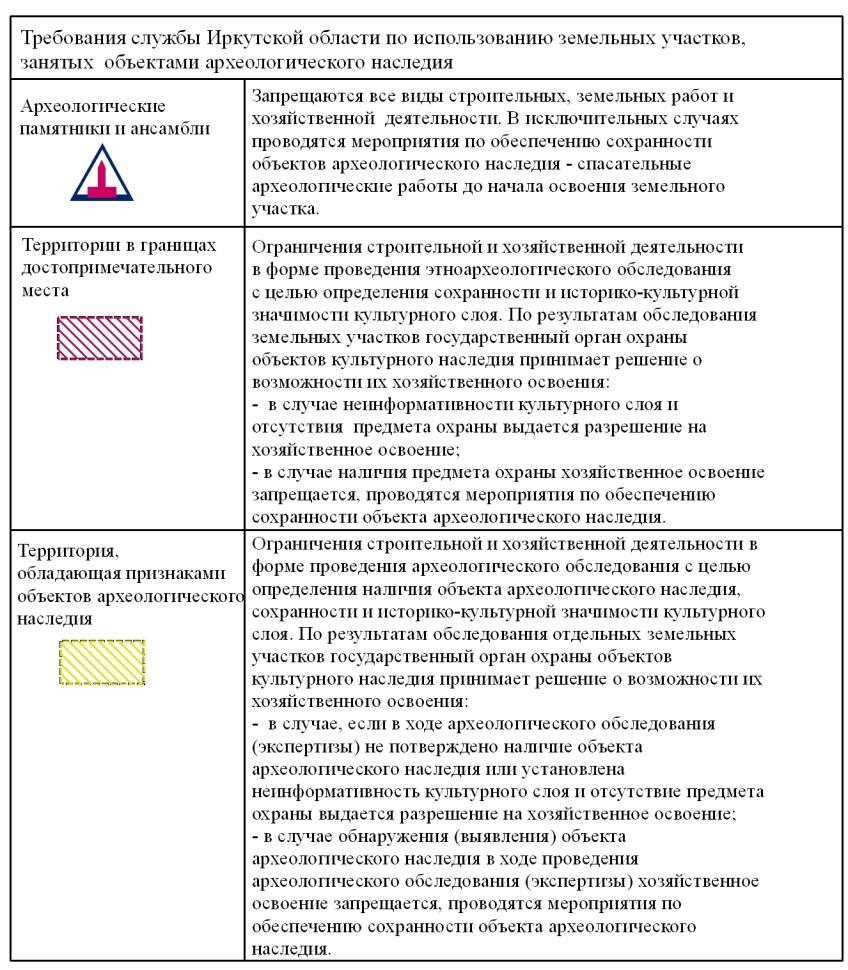 38. Зоны с особыми условиями использования территорий38.1. Зоны охраны объектов культурного наследияЗемельные участки в границах территорий объектов культурного наследия, включенных в Единый государственный реестр объектов культурного наследия, относятся к землям историко-культурного назначения, правовой режим которых регулируется земельным законодательством. В генеральном плане представлены зоны, где имеется возможность разрушения объектов археологического наследия при реализации крупных инвестиционных проектов. На этих территориях до окончания проведения археологических раскопок должны вводиться ограничения на проведение строительных работ.38.2.Мероприятия по обеспечению сохранности объекта культурного наследия.Проектирование и проведение землеустроительных, земляных, строительных, мелиоративных, хозяйственных и иных работ осуществляются при отсутствии на данной территории объектов культурного наследия, включенных в реестр, выявленных объектов культурного наследия либо при обеспечении заказчиком работ требований к сохранности расположенных на данной территории объектов культурного наследия.В случае обнаружения на территории, подлежащей хозяйственному освоению, объектов, обладающих признаками объекта культурного наследия в проекты проведения землеустроительных, земляных, строительных, мелиоративных, хозяйственных и иных работ должны быть внесены разделы об обеспечении сохранности обнаруженных объектов до включения данных объектов в реестр в порядке, установленном настоящим Федеральным законом, а действие положений землеустроительной, градостроительной и проектной документации, градостроительных регламентов на данной территории приостанавливается до внесения соответствующих изменений.В случае расположения на территории, подлежащей хозяйственному освоению, объектов культурного наследия, включенных в реестр, и выявленных объектов культурного наследия землеустроительные, земляные, строительные, мелиоративные, хозяйственные и иные работы на территориях, непосредственно связанных с земельными участками в границах территории указанных объектов, проводятся при наличии в проектах проведения таких работ разделов об обеспечении сохранности данных объектов культурного наследия или выявленных объектов культурного наследия, получивших положительные заключения экспертизы проектной документации.Финансирование указанных в пунктах 2 и 3 настоящей статьи работ осуществляется за счет средств физических или юридических лиц, являющихся заказчиками проводимых работ.Под сохранением объекта археологического наследия,  в исключительных случаях, понимаются спасательные археологические полевые работы (с полным или частичным изъятием археологических находок из раскопов), которые осуществляются в порядке, определенном ст. 45  №73 ФЗ « Об объектах культурного наследия ….»38.3.Рекомендации по ограничению использования территорий объектов культурного наследия(выявленных ОКН)Определены на основании вышеперечисленных мероприятий по обеспечению сохранности ОКН по согласованию со Службой по охране ОКН. На сегодняшний день, переданный обласным органом охраны, перечень объектов культурного наследия  (выявленных объектов культурного наследия), представляющих собой ценность с точки зрения истории, археологии, архитектуры, градостроительства, искусства, науки и техники, эстетики, этнологии или антропологии, социальной культуры (далее - объекты, представляющие собой историко-культурную ценность) требует принятия мер по обеспечению их сохранности в соответствии с тебованиями ст.30, 35,52 Федерального закона «Об объектах культурного наследия (памятниках истории и культуры) народов Российской Федерации» от 25.06.2002г.№72-ФЗ , а именно:для территорий в границах достопримечательных мест и территорий обладающих признаками ОКН - огранечение строительной и хозяйственной деятельности в форме проведения археологического обследования с целью определения сохранности и историко-культурной значимости культурного слоя. объекты, обладающие признаками ОКН, земельные участки, подлежащие хозяйственному освоению на которых расположены ОКН - проведение историко-культурной экспертизы до начала землеустроительных, земляных, строительных, мелиоративных, хозяйственных и иных работ, осуществление которых может оказывать прямое или косвенное воздействие на объект культурного наследия, и (или) до утверждения градостроительных регламентов. 39. Заключение. Выводы:В настоящее время на территории Замзорского муниципального образования выявленные объекты культурного наследия не внесены в реестр ОКН,  зоны охраны объектов культурного наследия не установлены.В соответствии с действующим законодательством, генеральным планом предусматривается сохранение объектов культурного наследия на территории Замзорского муниципального образования, изменение состояния объектов допускается в исключительных случаях.   В первую очередь, к мероприятиям по охране объектов культурного наследия, относим:Подготовка документов и материалов для принятия решений о включении (или не включении) объектов в Единый государственный реестр объектов культурного наследия.Установление в соответствии с земельным законодательством правового режима на земельные участки в границах территорий объектов культурного наследия, включенных в Единый государственный реестр объектов культурного наследия.На основании  «Государственной стратегии формирования системы достопримечательных мест историко-культурных заповедников и музеев заповедников в РФ» до 2015,  подготовка программы историко-культурного заповедника, который определяется, как учреждение культуры, созданное для обеспечения сохранности, восстановления, изучения и публичного представления целостных территориальных комплексов культурного и природного наследия, материальных и духовных ценностей в их традиционной исторической (культурной и природной) среде. ГЛАВА XIV. ПЕРЕЧЕНЬ И ХАРАКТЕРИСТИКА ОСНОВНЫХ ФАКТОРОВ РИСКА ВОЗНИКНОВЕНИЯ ЧРЕЗВЫЧАЙНЫХ СИТУАЦИЙ ПРИРОДНОГО И ТЕХНОГЕННОГО ХАРАКТЕРА НА ТЕРРИТОРИИ ЗАМЗОРСКОГО МУНИЦИПАЛЬНОГО ОБРАЗОВАНИЯЧрезвычайная ситуация – это обстановка на определенной территории, сложившаяся в результате аварии, опасного природного явления, катастрофы, стихийного или иного бедствия, которые могут повлечь или повлекли за собой человеческие жертвы, ущерб здоровью людей или окружающей природной среде, значительные материальные потери и нарушение условий жизнедеятельности людей (в ред. Федерального закона от 21 декабря 1994г №68 «О защите населения и территорий от чрезвычайных ситуаций природного и техногенного характера», с изменениями от 19 мая 2010г).Источники ЧС определяются в соответствии с их классификацией по сфере возникновения.Поражающий фактор источника ЧС – составляющая опасного явления или процесса, вызванная источником чрезвычайной ситуации и характеризуемая физическими, химическими и биологическими действиями или проявлениями, которые определяются или выражаются существующими параметрами (ГОСТ 22.0.02-94).Согласно СП 11-112-2001 (Приложение Д) территория Замзорского МО не отнесена по степени опасности ЧС природного и техногенного характера к зонам неприемлемого риска, жесткого контроля и приемлемого риска.40. Перечень возможных источников чрезвычайных ситуаций военного времениК чрезвычайным ситуациям военного времени относятся ситуации, связанные с вооруженным нападением на города и другие населенные пункты, захват отдельных объектов, имеющих стратегическое значение, применение противником оружия массового поражения.Поражающим фактором здесь является действие, оказываемое на людей, объекты и окружающую среду современными средствами поражения. Поражающие факторы могут воздействовать также одновременно и последовательно.Возможными последствиями воздействия современных средств поражения на функционирование Замзорского МО может быть нарушение жизнедеятельности населения. В том числе нарушение транспортного движения, в связи с разрушением зданий, завалом и разрушением дорожного покрытия улиц; нарушение радио и телефонной связи; нарушение снабжения жилых и общественных зданий водой и электроэнергией; взрывы и пожары; заражение территории, атмосферного воздуха, продуктов питания и воды химическими, радиоактивными или бактериальными веществами; поражение, ранение или гибель людей; при разрушении гидротехнических сооружений возможно возникновение зон катастрофического затопления.На территории Замзорского МО объектов, отнесенных к категориям по гражданской обороне, и особо важных объектов нет. Возможными целями поражения могут быть:- объекты транспортной инфраструктуры;- объекты жилищно-коммунального и социального обеспечения;- объекты сельского хозяйства и экономики;- объекты связи и оповещения.41. Перечень возможных источников чрезвычайных ситуаций природного характераЧрезвычайная ситуация природного характера – обстановка на определенной территории или акватории, сложившаяся в результате возникновения источника природной чрезвычайной ситуации, которая может повлечь или повлекла за собой человеческие жертвы, ущерб здоровью или окружающей природной среде, значительные материальные потери и нарушение условий жизнедеятельности людей (ГОСТ РФ 22.0.03-95).Источник природной чрезвычайной ситуации – опасное природное явление или процесс, в результате которого на определенной территории или акватории произошла или может возникнуть чрезвычайная ситуация (ГОСТ РФ 22.0.03-95).Поражающий фактор источника природной чрезвычайной ситуации – составляющая опасного природного явления или процесса, вызванная источником природной чрезвычайной ситуации и характеризуемая физическими, химическими, биологическими действиями или проявлениями, которые определяются или выражаются соответствующими параметрами (ГОСТ РФ 22.0.03-95).Зона природной чрезвычайной ситуации – территория или акватория, на которой возникла природная чрезвычайная ситуация в результате возникновения источника природной чрезвычайной ситуации или распространения его последствий из других районов (ГОСТ РФ 22.0.03-95).Нижеследующая классификация произведена на основе Государственного стандарта Российской Федерации 22.0.03-95.41.1. Опасные геологические явления и процессыОпасное геологическое явление – событие геологического происхождения или результат деятельности геологических процессов, возникающих в земной коре под действием различных природных или геодинамических факторов или их сочетаний, оказывающих или способных оказать поражающие воздействия на людей, сельскохозяйственных животных и растения, объекты экономики и окружающую природную среду (ГОСТ РФ 22.0.03-95).При проектировании зданий и сооружений для строительства в сейсмических районах следует учитывать:- интенсивность сейсмического воздействия в баллах (сейсмичность);- повторяемость сейсмического воздействия.Определение сейсмичности площадки строительства следует производить на основании сейсмического районирования. Согласно картам общего сейсмического районирования территории Российской Федерации «ОСР-97», территория Замзорского МО относится к району 8-балльной сейсмичности. Согласно СНиП 22-01-95 «Геофизика опасных природных воздействий» (Приложение Б) сейсмическая активность на территории Замзорского муниципального образования относится по категории опасности процессов к весьма опасным процессам.Проектирование зданий и сооружений для строительства в сейсмических районах  необходимо проводить в соответствии со СНиП II-7-81 «Строительство в сейсмических районах».При проектировании зданий и сооружений для строительства в сейсмических районах надлежит:применять материалы, конструкции и конструктивные схемы, обеспечивающие наименьшие значения сейсмических нагрузок;принимать симметричные конструктивные схемы, равномерное распределение жесткостей конструкций и их масс, а также нагрузок на перекрытия;в зданиях и сооружениях из сборных элементов располагать стыки вне зоны максимальных усилий, обеспечивать монолитность и однородность конструкций с применением укрупненных сборных элементов;предусматривать условия, облегчающие развитие в элементах конструкций и их соединениях пластических деформаций, обеспечивающие при этом устойчивость сооружения.41.2. Опасные гидрологические явления и процессыОпасное гидрологическое явление – событие гидрологического происхождения или результат гидрологических процессов, возникающих под действием различных природных или гидродинамических факторов или их сочетаний, оказывающих поражающее воздействие на людей, сельскохозяйственных животных и растения, объекты экономики и окружающую среду.При планировании зданий и сооружений для постройки в зонах возможного воздействия поражающих факторов опасных гидрологических процессов должны учитываться нормы и правила инженерной защиты территорий, зданий и сооружений от опасных геологических процессов, установленные СНиП 2.01.15-90 «Инженерная защита территорий, зданий и сооружений от опасных геологических процессов. Основные положения проектирования».Населенные пункты Замзорского МО не подвержены процессам затопления (подтопления).41.3. Опасные метеорологические явления и процессыОпасное метеорологическое явление – природные процессы и явления, возникающие в атмосфере под действием различных природных факторов или их сочетаний, оказывающие или способные оказать поражающее воздействие на людей, сельскохозяйственных животных и растения, объекты экономики и окружающую среду (ГОСТ РФ 22.0.03-95).К опасным метеорологическим явлениям и процессам на территории Замзорского МО относятся сильные морозы.41.4. Природные пожарыПриродный пожар – неконтролируемый процесс горения, стихийно возникающий и распространяющийся в природной среде (ГОСТ РФ 22.0.03-95).На территории Замзорского МО риска возникновения чрезвычайной ситуации, связанной с природными пожарами, перехода природных пожаров на населенные пункты, возникновения крупных природных пожаров нет.42. Перечень возможных источников чрезвычайных ситуаций техногенного характераТехногенная чрезвычайная ситуация – это состояние, при котором в результате возникновения источника техногенной чрезвычайной ситуации на объекте, определенной территории или акватории нарушаются нормальные условия жизни и деятельности людей, возникает угроза их жизни и здоровью, наносится ущерб имуществу населения, народному хозяйству и окружающей природной среде (ГОСТ 22.0.05-94).Источник техногенной чрезвычайной ситуации – опасное техногенное происшествие, в результате которого на объекте, определенной территории или акватории произошла техногенная чрезвычайная ситуация (ГОСТ 22.0.05-94).Поражающий фактор источника техногенной чрезвычайной ситуации – составляющая опасного происшествия, характеризуемая физическими, химическими и биологическими действиями и проявлениями, которые определяются или выражаются соответствующими параметрами (ГОСТ 22.0.05-94).Потенциально опасный объект – объект, на котором используют, производят, перерабатывают, хранят или транспортируют радиоактивные, взрывопожароопасные, опасные химические и биологические вещества, создающие реальную угрозу возникновения источника чрезвычайной ситуации (ГОСТ 22.0.02-94).Нижеследующая классификация произведена на основе Государственных стандартов Российской Федерации:ГОСТ РФ 22.0.05-94;ГОСТ РФ 22.0.02-94;СТ СЭВ 383-87.42.1. Риски возникновения ЧС на взрывопожароопасных объектахВзрывопожароопасный объект – объект, на котором производят, используют, перерабатывают, хранят или транспортируют легковоспламеняющиеся и взрывопожароопасные вещества, создающие реальную угрозу возникновения техногенной чрезвычайной ситуации (ГОСТ 22.0.02-94).Взрыв – быстропротекающий процесс физических и химических превращений веществ, сопровождающийся освобождением значительного количества энергии в ограниченном объеме, в результате которого в окружающем пространстве образуется и распространяется ударная волна, способная привести или приводящая к возникновению техногенной чрезвычайной ситуации (ГОСТ 22.0.02-94).Пожар – неконтролируемое горение, приводящее к ущербу (СТ СЭВ 383-87).На территории Замзорского МО располагаются взрыво- и пожароопасные объекты.Таблица 54. Перечень взрыво- и пожароопасных объектов на территории Замзорского МО.На территории возможны техногенные пожары в зданиях и сооружениях:- производственного, сельскохозяйственного назначения;- предприятий торговли;-складского назначения;- жилого, административного, учебно-воспитательного, социального и культурно-досугового назначения;- здравоохранения.42.2. Риски возникновения ЧС на химически опасных объектахХимически опасный объект – объект, на котором хранят, перерабатывают, используют или транспортируют опасные химические вещества, при аварии на котором или при разрушении которого может произойти гибель или химическое заражение людей, сельскохозяйственных животных и растений, а также химическое заражение окружающей природной среды (ГОСТ 22.0.05-94).Химическая авария – авария на химически опасном объекте, сопровождающаяся проливом или выбросом опасных химических веществ, способная привести к гибели или химическому заражению людей, продовольствия, пищевого сырья и кормов, сельскохозяйственных животных и растений, или к химическому заражению окружающей природной среды (ГОСТ 22.0.05-94).Опасное химическое вещество – химическое вещество, прямое или опосредованное воздействие которого на человека может вызвать острые и хронические заболевания людей или их гибель (ГОСТ 22.0.05-94).Химическое заражение – распространение опасных химических веществ в окружающей природной среде в концентрациях или количествах, создающих угрозу для людей, сельскохозяйственных животных и растений в течение определенного времени (ГОСТ 22.0.05-94).Зона химического заражения – территория или акватория, в пределах которой распространены или куда привнесены опасные химические вещества в концентрациях или количествах, создающих опасность для жизни и здоровья людей, для сельскохозяйственных животных и растений в течение определенного времени (ГОСТ 22.0.05-94).На территории Замзорского МО химически опасных объектов нет. 42.3. Риски возникновения ЧС на радиационно-опасных объектахРадиационно-опасный объект – объект, на котором хранят, перерабатывают, используют или транспортируют радиоактивные вещества, при аварии на котором или его разрушении может произойти облучение ионизирующим излучением или радиоактивное загрязнение людей, сельскохозяйственных животных и растений, объектов народного хозяйства, а также окружающей природной среды (ГОСТ 22.0.05-94).Радиационная авария – авария на радиационно-опасном объекте, приводящая к выходу или выбросу радиоактивных веществ и (или) ионизирующих излучений за границы, предусмотренные проектом для нормальной эксплуатации данного объекта, в количествах, превышающих установленные пределы безопасности его эксплуатации (ГОСТ 22.0.05-94).Радиоактивное загрязнение – загрязнение поверхности земли, атмосферы, воды, продовольствия, пищевого сырья, кормов и различных предметов радиоактивными веществами в количествах, превышающих уровень, установленный нормами радиационной безопасности и правилами работы с радиоактивными веществами (ГОСТ 22.0.05-94).Зона радиоактивного загрязнения – территория или акватория, в пределах которой имеется радиоактивное загрязнение (ГОСТ 22.0.05-94).Радиационно-опасные объекты на территории Замзорского МО отсутствуют. 42.4. Риски возникновения ЧС на биологически опасных объектахБиологическая авария – авария, сопровождающаяся распространением опасных биологических веществ в количествах, создающих опасность для жизни и здоровья людей, для сельскохозяйственных животных и растений, приводящих к ущербу окружающей природной среде (ГОСТ 22.0.05-94).Зона биологического заражения – территория или акватория, в пределах которой распространены или куда привнесены опасные биологические вещества, биологические средства поражения людей и животных или патогенные микроорганизмы, создающие опасность для жизни и здоровья людей, для сельскохозяйственных животных и растений, а также для окружающей природной среды (ГОСТ 22.0.05-94).Опасное биологическое вещество – биологическое вещество природного или искусственного происхождения, неблагоприятно воздействующее на людей, сельскохозяйственных животных и растения в случае контакта с ними, а также на окружающую природную среду (ГОСТ 22.0.05-94).Биологически опасных объектов на территории Замзорского МО нет. 42.5. Риски возникновения ЧС на объектах системы жилищно-коммунального обеспеченияНа территории Замзорского МО сохраняется вероятность возникновения аварийных ситуаций на системах тепло- и водоснабжения, эл. сетях.42.6. Риски возникновения ЧС на гидротехнических сооружениях и объектахГидродинамическая авария – авария на гидротехническом сооружении, связанная с распространением с большой скоростью воды и создающая угрозу возникновения техногенной чрезвычайной ситуации (ГОСТ 22.0.05-94).Риска возникновения ЧС на гидротехнических сооружениях на территории Замзорского МО нет.42.7. Риски возникновения ЧС на газо-, нефтепроводахПо территории Замзорского МО проходит участок нефтепровода. Газопроводы не проходят.42.8. Риски возникновения ЧС на транспортеТранспортная авария – авария на транспорте, повлекшая за собой гибель людей, причинение им тяжелых телесных повреждений, уничтожение и повреждение транспортных сооружений и средств или ущерб окружающей природной среде (ГОСТ 22.0.05-94).К транспортным ЧС относятся:железнодорожная авария – авария на железной дороге, повлекшая за собой повреждение одной или нескольких единиц подвижного состава железных дорог до степени капитального ремонта и (или) гибель одного или нескольких человек, причинение им телесных повреждений различной тяжести, либо полный перерыв движения на аварийном участке, превышающий нормативное время (ГОСТ 22.0.05-94);авиационная катастрофа – опасное происшествие на воздушном судне, в полете или в процессе эвакуации, приведшее к гибели или пропаже без вести людей, причинению им телесных повреждений, разрушению или повреждению судна и перевозимых на нем материальных ценностей (ГОСТ 22.0.05-94);дорожно-транспортное происшествие (ДТП) – транспортная авария, возникшая в процессе дорожного движения, с участием транспортного средства и повлекшая за собой гибель людей и (или) причинение им тяжелых телесных повреждений, повреждения транспортных средств, дорог, сооружений, грузов или иной материальный ущерб (ГОСТ 22.0.05-94);аварии на водном транспорте – авария, произошедшая в результате стихийных явлений, по техническим причинам или по вине человека, повлекшая за собой разрушение или повреждение водного транспорта, гибель людей и (или) причинение им тяжелых телесных повреждений или иной материальный ущерб.Риска возникновения аварий на объектах железнодорожного, водного, воздушного и автомобильного транспорта, в том числе связанных с перевозкой опасных грузов, на территории Замзорского МО находится в пределах допустимых значений. Кроме того, сохраняется вероятность возникновения ДТП.43. Перечень возможных источников чрезвычайных ситуаций биолого-социального характераРиски возникновения заболеваемости людейИсходя из статистики эпидемиологической обстановки, следует, что на территории Замзорского МО маловероятно возникновение эпидемии. Зон, неблагоприятных по санитарно-эпидемиологическим показателям, нет.Риски возникновения заболеваемости животныхИсходя из статистики, следует, что риск возникновения заболеваний с/х животных на территории Замзорского МО находится в пределах допустимых значений. ГЛАВА VII. ОБОСНОВАНИЕ ПРЕДЛОЖЕНИЙ ПО ПОВЫШЕНИЮ УСТОЙЧИВОСТИ ФУНКЦИОНИРОВАНИЯ ЗАМЗОРСКОГО МО, ПО ЗАЩИТЕ НАСЕЛЕНИЯ И ТЕРРИТОРИИ В ВОЕННОЕ ВРЕМЯ И В ЧРЕЗВЫЧАЙНЫХ СИТУАЦИЯХ ПРИРОДНОГО И ТЕХНОГЕННОГО ХАРАКТЕРА44. Концепция плана гражданской обороны и предупреждения чрезвычайных ситуацийКонцепция плана гражданской обороны определяется, исходя из присвоенной населенному пункту группы гражданской обороны, и опирается на сложившееся зонирование территории и размещение отдельно стоящих, отнесенных к категории по ГО, организаций и предприятий, продолжающих работу в военное время.Постановление Правительства Российской Федерации от 3 октября 1998г №1149 «О порядке отнесения территорий к группам по гражданской обороне» (с изменениями от 1 февраля 2005г) определяет основные критерии и правила отнесения территорий к группам по гражданской обороне.Отнесение территорий к категориям по ГО осуществляется с целью заблаговременной разработки и реализации мероприятий по гражданской обороне в объеме, необходимом и достаточном для предотвращения чрезвычайных ситуаций и защиты населения от поражающих факторов и последствий чрезвычайных ситуаций в военное и мирное время, с учетом мероприятий по защите населения и территорий, в связи с чрезвычайными ситуациями природного и техногенного характера.Отнесение территорий городов или иных населенных пунктов к группам по гражданской обороне осуществляется в зависимости от их оборонного и экономического значения, численности населения, а также нахождения на территории организаций, отнесенных к категориям по гражданской обороне особой важности, первой, второй или представляющих опасность для населения и территорий, в связи с возможностью химического заражения, радиационного загрязнения или катастрофического затопления.Для территорий городов и иных населенных пунктов устанавливаются особая, первая, вторая и третья группы по гражданской обороне.На территории Замзорского МО нет населенных пунктов и объектов, имеющих категорию или группу по гражданской обороне; территория не попадает в зону возможных сильных или слабых разрушений, радиационного, биологического и химического заражения.Концепция исходит из возможной обстановки на территории населенного пункта и определяет мероприятия по защите населения при возникновении ЧС: эвакуация и рассредоточение, обеспечение населенного пункта защитными сооружениями ГО, а также включает мероприятия по подготовке к работе в военное время, к восстановлению нарушенного производства и по подготовке системы управления, оповещения и связи.Концепция плана гражданской обороны опирается на требования СНиП 2.01.51-90 «Инженерно-технические мероприятия гражданской обороны» и включает следующие позиции:- спасение населения, которое включает прием эвакуированных, обеспечение защитными сооружениями наибольшей работающей смены действующих в военное время предприятий, учреждений и дежурного персонала, руководства и соединений ГО;- укрытие неработающего населения поселков и работающих, не занятых в производстве в защитных сооружениях;- повышение устойчивости функционирования проектируемых районов поселков в мирное время, которое обеспечивается рациональным размещением объектов экономики и другими градостроительными методами;- обеспечение защиты от последствий аварий на взрывопожароопасных объектах градостроительными методами, а также использование специальных приемов при проектировании и строительстве инженерных сооружений;- защита от потенциально опасных природных и техногенных процессов;- целесообразное размещение транспортных объектов с учетом вопросов ГО и ЧС;- размещение и развитие системы связи и оповещения;- возможность эвакуации населения при чрезвычайных ситуациях;- готовность помещений и защитных сооружений для размещения эвакуированных.Перечисленные позиции освещены в последующих главах настоящего раздела.45. Перечень мероприятий гражданской обороны и мероприятия по защите населения и территории в чрезвычайных ситуациях техногенного и природного характераГражданская оборона – система мероприятий по подготовке к защите и по защите населения, материальных и культурных ценностей на территории Российской Федерации от опасностей, возникающих при ведении военных действий или вследствие этих действий, а также при возникновении чрезвычайных ситуаций природного и техногенного характера (Федеральный закон от 12 февраля 1998г №28 «О гражданской обороне»). Мероприятия по гражданской обороне – организационные и специальные действия, осуществляемые в области гражданской обороны в соответствии с федеральными законами и иными нормативными правовыми актами Российской Федерации.Инженерно-технические мероприятия ГО и ЧС направлены на обеспечение безопасности жителей населенного пункта в военное время и защиту населения от воздействия факторов чрезвычайных ситуаций природного и техногенного характера. Особенности проведения мероприятий ГО определяются характером источника ЧС, пространственно-временными характеристикам воздействия поражающих факторов ЧС, численностью вывозимого и выводимого населения, временем и срочностью проведения мероприятий.Мероприятия по предупреждению и устранению последствий ЧС направлены на создание и поддержание условий, необходимых для сохранения жизни людей в зонах ЧС, на маршрутах их эвакуации и в местах, предусмотренных для размещения эвакуируемых, и проводятся в соответствии с Федеральным законом от 21 декабря 1994г №68 «О защите населения и территорий от чрезвычайных ситуаций природного и техногенного характера», с изменениями от 19.05.2010г, который включает в себя, в частности, следующие положения:предупреждение чрезвычайных ситуаций – это комплекс мероприятий, проводимых заблаговременно и направленных на максимально возможное уменьшение риска возникновения чрезвычайных ситуаций, а также на сохранение здоровья людей, снижение размеров ущерба окружающей среде и материальных потерь в случае их возникновения;ликвидация чрезвычайных ситуаций – это аварийно-спасательные и другие неотложные работы, проводимые при возникновении чрезвычайных ситуаций и направленные на спасение жизни и сохранение здоровья людей, снижение размеров ущерба окружающей среде и материальных потерь, а также на локализацию зон чрезвычайных ситуаций, прекращение действия характерных для них опасных факторов;мероприятия, направленные на предупреждение чрезвычайных ситуаций, а также на максимально возможное снижение размеров ущерба и потерь в случае их возникновения, проводятся заблаговременно;планирование и осуществление мероприятий по защите населения и территорий от чрезвычайных ситуаций, в том числе по обеспечению безопасности людей на водных объектах, проводятся с учетом экономических, природных и иных характеристик, особенностей территорий и степени реальной опасности возникновения чрезвычайных ситуаций;объем мероприятий по защите населения и территорий от чрезвычайных ситуаций, в том числе по обеспечению безопасности людей на водных объектах, определяется, исходя из принципа необходимой достаточности и максимально возможного использования имеющихся сил и средств, включая силы и средства гражданской обороны;ликвидация чрезвычайных ситуаций осуществляется силами и средствами организаций, органов местного самоуправления, органов исполнительной власти субъектов Российской Федерации, на территориях которых сложилась чрезвычайная ситуация. При недостаточности вышеуказанных сил и средств в установленном законодательством Российской Федерации порядке привлекаются силы и средства федеральных органов исполнительной власти.Территория Замзорского МО в военное время и в условиях ЧС пригодна для эвакуации населения других муниципальных образований. Эвакуация населения – это комплекс мероприятий по организованному вывозу (выводу) населения из зоны, сложившейся или вероятной чрезвычайной ситуации (ЧС) природного и техногенного характера и его кратковременному размещению в заблаговременно подготовленных по условиям первоочередного жизнеобеспечения безопасных (вне зон действия поражающих факторов ЧС) районах (Постановление губернатора Иркутской области от 09.10.2002г №543 «О планировании, организации и проведении эвакуации населения при ЧС природного и техногенного характера на территории Иркутской области»).В чрезвычайных ситуациях природного и техногенного характера, а также в военное время, эвакуация и рассредоточение на территории Замзорского МО проводится согласно «Руководству по организации планирования, обеспечения и проведения эвакуации населения в военное время» и «Руководством по эвакуации населения в чрезвычайных ситуациях природного и техногенного характера» следующим образом:размещение эвакуированного населения осуществляется в границах своих административно-территориальных образований при наличии необходимых условий для размещения, при отсутствии необходимых условий размещение можно производить на территориях соседних административно-территориальных образований по согласованию с главами администраций;для проведения эвакуационных мероприятий для жителей предусматриваются пункты приема и временного размещения населения при ЧС (ППВР). ППВР предусматриваются в зданиях школ, детских садов, спортивных сооружений, зданиях клубов и кинотеатров, организаций и других зданиях большой вместимости для размещения пострадавших в случае чрезвычайных ситуаций природного или техногенного характера;Таблица 55. Перечень ППВР на территории Замзорского МО.для перевозок рабочих смен объектов, продолжающих работу в военное время, используются все виды пассажирского транспорта; перевозки от станций высадки до предприятий и обратно осуществляются местным транспортом; перевозки из пунктов размещения в загородной зоне к пунктам посадки и обратно осуществляются транспортом районов загородной зоны;рассредоточение и эвакуация заканчиваются с вывозом всего населения, за исключением работающей смены.Таблица 56. Перечень объектов, продолжающих работу в военное время на территории Замзорского МО.Защита населения от чрезвычайных ситуаций различного характера предусматривается в защитных сооружениях. На расчетный срок на территории Замзорского МО защитные сооружения, в том числе противорадиационные укрытия (ПРУ), необходимо предусмотреть: - в учреждениях здравоохранения как на больных, находящихся на стационарном лечении, так и для обслуживающего персонала (Б-1);- в подвальных, складских и других типах подобных помещений для предприятий (организаций) на работающую смену (Б-2) и населения (Б-3). Перевод помещений на режим защитных сооружений необходимо производить в срок не более чем за 12 часов.Размещать и обустраивать защитные сооружения необходимо согласно СНиП II-II-77 «Защитные сооружения гражданской обороны».46. Перечень мероприятий по связи и оповещениюЗащита населения в значительной степени зависит от своевременного сообщения гражданам об угрозе риска возникновения ЧС и от качества поддержания связи при выполнении мероприятий гражданской обороны.Для обеспечения бесперебойной связи в период ЧС на АТС устанавливается специальная аппаратура циркуляционного вызова, а также оборудуется запасной пункт управления (ЗПУ), связанные подземными кабельными линиями в обход наземных коммуникационных устройств.Электропитание АТС должно быть предусмотрено по 1 категории надежности электроснабжения, что обеспечивает устойчивую связь в условиях ЧС.В соответствии с совместным приказом от 25.07.2006г МЧС ГК РФ по связи №422/90/376 основной задачей местных систем оповещения ГО является обеспечение доведения сигналов и информации оповещения от органов, осуществляющих управление гражданской обороной, до оперативных дежурных служб объектов экономики, руководящего состава гражданской обороны города, района, населения. Основной способ оповещения и информирования населения – передача речевых сообщений по сетям вещания.Для оповещения населения о мероприятиях ГО предусматривается установка громкоговорителей уличной звукофикации мощностью 10Кв. Управление работой громкоговорителей осуществляется дистанционно: с центральной станции проводного вещания.Кроме того, для оповещения населения о ЧС рекомендуется использование электросирен «С-40», обеспечивающих оповещение территории в радиусе 500м. Возможно также применение передвижных систем оповещения.Для охвата всей территории Замзорского МО на расчетный срок необходима установка электросирен. Проектные предложения по размещению электросирен «С-40» с радиусом слышимости 500м представлены на чертеже «Схема оповещения».Кроме того, необходимо оборудовать связь на объектах социально-бытового, жилого и иного назначения, а также потенциально опасных объектах на территории Замзорского МО структурированной системой мониторинга и управления инженерными системами зданий и сооружений (СМИС), информационно сопряженными с системами дежурно-диспетчерских служб, с целью предупреждения и ликвидации чрезвычайных ситуаций, согласно ГОСТ Р 22.1.12-2005.47. Перечень мероприятий по светомаскировкеВ военное время также предусматривается режим светомаскировки, т.к. Замзорское МО входит в состав Иркутской области, которая отнесена к зоне светомаскировки, согласно СНиП 2.01.51-90.На территории, входящей в состав Иркутской области, в военное время предусматриваются два режима работы: полное затемнение и частичное затемнение.Режим частичного затемнения является подготовительным периодом к введению режима полного затемнения и предусматривает выполнение маскировки наружного освещения основных улиц, дорог, территорий детских, школьных, административных и лечебно-оздоровительных учреждений, а также производственных территорий путем выключения половины светильников.В режиме частичного затемнения должны работать светильники над входами в здания, в защитные сооружения и въездами на территорию производств. Управление наружным освещением осуществляется централизованно: с пультов диспетчерских пунктов. При этом должна быть исключена возможность их местного включения. Для отдельных объектов, удаленных от центров поселков, возможно применение управления наружным освещением местно, с использованием рубильников и выключателей, установленных в удобных местах для обслуживания.Маскировка внутреннего освещения отдельных зданий жилого, производственного и культурно-бытового назначения производится, в основном, установкой на светильниках защитных абажуров, козырьков и маскировка щитами, ставнями и экранами оконных и дверных проемов.В режиме полного затемнения к объектам, которые продолжают работу при подаче сигнала «Воздушная тревога» (ВТ), относятся: - операционные больниц, помещения неотложной помощи; - узлы связи, телеграф, междугородные телефонные станции, радиостанции, усилительные станции радиотрансляционных сетей;- котельные;- водопроводные и насосные станции;- канализационные станции;- диспетчерские пункты электросетевых предприятий; сетей наружного освещения;- пункты управления ГО и штабы на предприятиях, причем ко всем этим службам предусматриваются надежные подъезды и пешеходные пути. Все они оборудуются световыми знаками и указателями, включение и отключение которых осуществляются одновременно с маскировочным освещением.Включение и отключение установок наружного освещения должно производиться из пунктов управления освещением централизованно – телемеханически или дистанционно.Перечень объектов, которые продолжают работу при подаче сигнала «Воздушная тревога», утверждается администрацией муниципальных образований и органов гражданской обороны.В зданиях и помещениях, не входящих в этот перечень, электрическое рабочее освещение должно отключаться от источников питания или электрических сетей централизованно, из возможно меньшего числа мест.На территории предприятий (производств) самостоятельно предусматриваются мероприятия по светомаскировке и системе оповещения о сигналах ГО. Опробование работоспособности указанных систем производится не реже одного раза в год и ответственность за их состояние возлагается на руководителя предприятия. На территории Замзорского МО необходимо провести мероприятия по подготовке системы светомаскировки, а также назначению ответственных лиц и их обучению, на объектах, подлежащих светомаскировке, согласно вышеуказанным пунктам и нормативным требованиям по светомаскировке, регламентирующимися СНиП 2.1.53-84.48. Перечень мероприятий по санитарной обработкеСогласно требованиям СНиП 2.01.51-90 «Инженерно-технические мероприятия ГО» на последующих стадиях проектирования вновь строящиеся объекты коммунально-бытового назначения, размещаемые по проектным предложениям, должны приспосабливаться для санитарной обработки людей, специальной обработки одежды и подвижного состава автотранспорта в военное время, а также при производственных авариях, катастрофах или стихийных бедствиях.Для выполнения этих требований на объекты коммунально-бытового назначения необходимо разработать проекты их приспособления для санитарной обработки людей, специальной обработки одежды и подвижного состава автотранспорта, согласно требованиям СНиП 2.01.57-85 «Приспособление объектов коммунально-бытового назначения для санитарной обработки людей, специальной обработки одежды и подвижного состава автотранспорта».На всех въездах на территорию Замзорского МО в военное время необходимо предусмотреть развертывание постов радиационного контроля для обеззараживания транспорта и людей.49. Перечень мероприятий по обеспечению пожарной безопасностиДля городов и поселений предусматриваются противопожарные мероприятия, которые являются неотъемлемой частью инженерно-технических мероприятий ГО, обеспечивающих устойчивость функционирования в военное время отраслей и объектов народного хозяйства. Их важность предопределяется большими размерами ущерба, который могут нанести пожары, возникающие как в мирное время, так и в военное время в очагах массового поражения. Противопожарные мероприятия проводятся в соответствии с Федеральным законом от 21.12.1994г №69 «О пожарной безопасности», который включает в себя, в частности, следующие положения:1. Система обеспечения пожарной безопасности – совокупность сил и средств, а также мер правового, организационного, экономического, социального и научно-технического характера, направленных на борьбу с пожарами.2. Пожарная безопасность – состояние защищенности личности, имущества, общества и государства от пожаров.3. Требования пожарной безопасности – специальные условия социального и (или) технического характера, установленные в целях обеспечения пожарной безопасности законодательством Российской Федерации, нормативными документами или уполномоченным государственным органом.4. Меры пожарной безопасности – действия по обеспечению пожарной безопасности, в том числе по выполнению требований пожарной безопасности.5. Пожарная охрана – совокупность созданных в установленном порядке органов управления, сил и средств, в том числе противопожарных формирований, предназначенных для организации предупреждения пожаров и их тушения, проведения связанных с ними первоочередных аварийно-спасательных работ.6. Тушение пожаров представляет собой боевые действия, направленные на спасение людей, имущества и ликвидацию пожара.Для предупреждения ЧС, связанных с возникновением пожароопасной ситуации, снижение их тяжести и ликвидация последствий на последующих стадиях проектирования необходимо предусматривать технические и организационные мероприятия, направленные на снижение риска вероятности возникновения пожароопасной ситуации, защиту от огня, безопасную эвакуацию людей, беспрепятственный ввод и продвижение по территории пожарных расчетов и техники.Проводить мероприятия по профилактике лесных пожаров, пожарному обустройству лесного фонда согласно Постановлению Правительства РФ от 30.06.2007 №417 «Об утверждении Правил пожарной безопасности в лесах». В целях предотвращения возникновения дополнительных очагов пожара открытые автостоянки следует размещать на расстоянии не менее высоты от ближайшего здания, из расчета одна стоянка на группу зданий.При пожаре безопасность людей должна обеспечиваться своевременной беспрепятственной эвакуацией людей из опасной зоны, оказавшихся в зоне задымления и повышенного температурного режима.С целью предотвращения распространения очагов пожара, здания общественно-социального назначения оборудуются системами сигнализации и оповещения о возникновении пожара, а также средствами пожаротушения, указатели к которым должны располагаться на всех этажах.Кроме водозабора из сети, для пожаротушения необходимо предусмотреть поверхностные водозаборы из водоемов и съезды к ним (чертеж «Проектный план. Территории, подверженные риску возникновения чрезвычайных ситуаций природного и техногенного характера»).Дислокация подразделений пожарной охраны на территории городских и сельских поселений субъекта РФ определяется в зависимости от степени пожарной опасности объектов защиты и целей выезда подразделений пожарной охраны для тушения пожара (проведения аварийно-спасательных работ). Или устанавливается, исходя из условия, что время прибытия в городских поселениях и городских округах не должно превышать 10 минут, а в сельских поселениях – 20 минут.На территории Замзорского МО располагается подразделение пожарной охраны. Время прибытия подразделения пожарной охраны для сельских поселений (20 минут), согласно Федеральному закону от 22 июля  №123 «Технический регламент о требованиях пожарной безопасности» и НПБ 101-95 «Нормы проектирования объектов пожарной охраны» на территории Замзорского МО соблюдается. Таблица 57. Силы и средства пожарной охраны на территории Замзорского МО.ПРИЛОЖЕНИЕ Приложение 1. Задание на подготовку проекта Генерального плана Замзорского муниципального образования Нижнеудинского района Иркутской области.Приложение 2. Классификатор функционального зонирования.Приложение 3. Письмо службы по охране  объектов культурного наследия Иркутской области от 21.11.2012№76-37-8303/12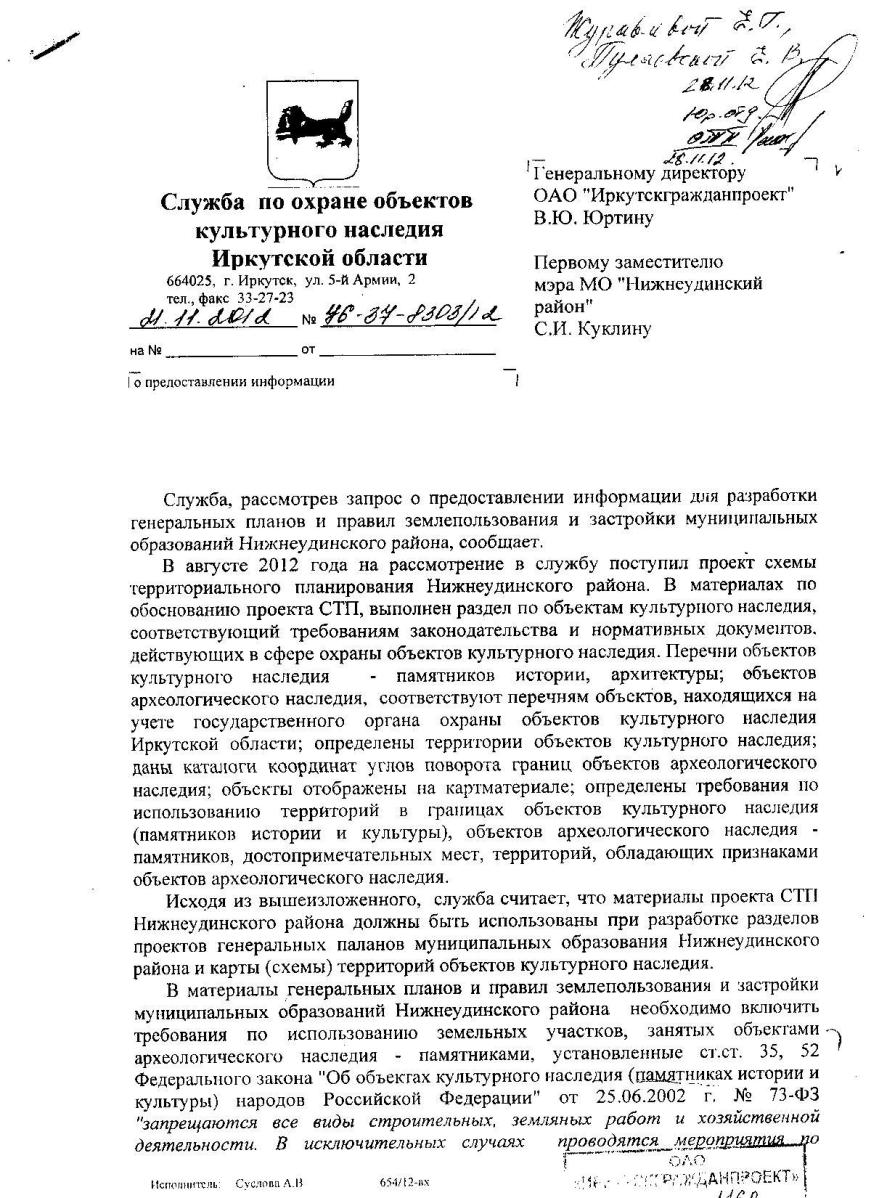 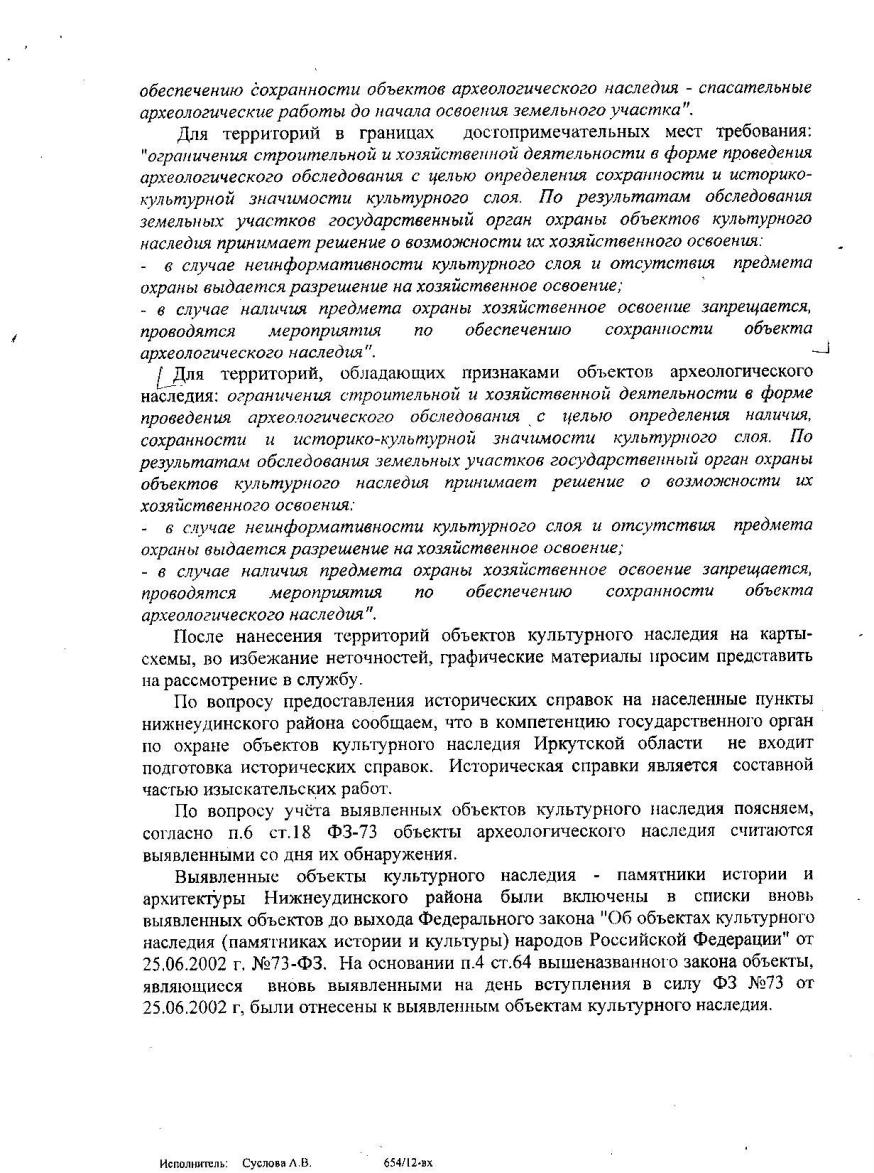 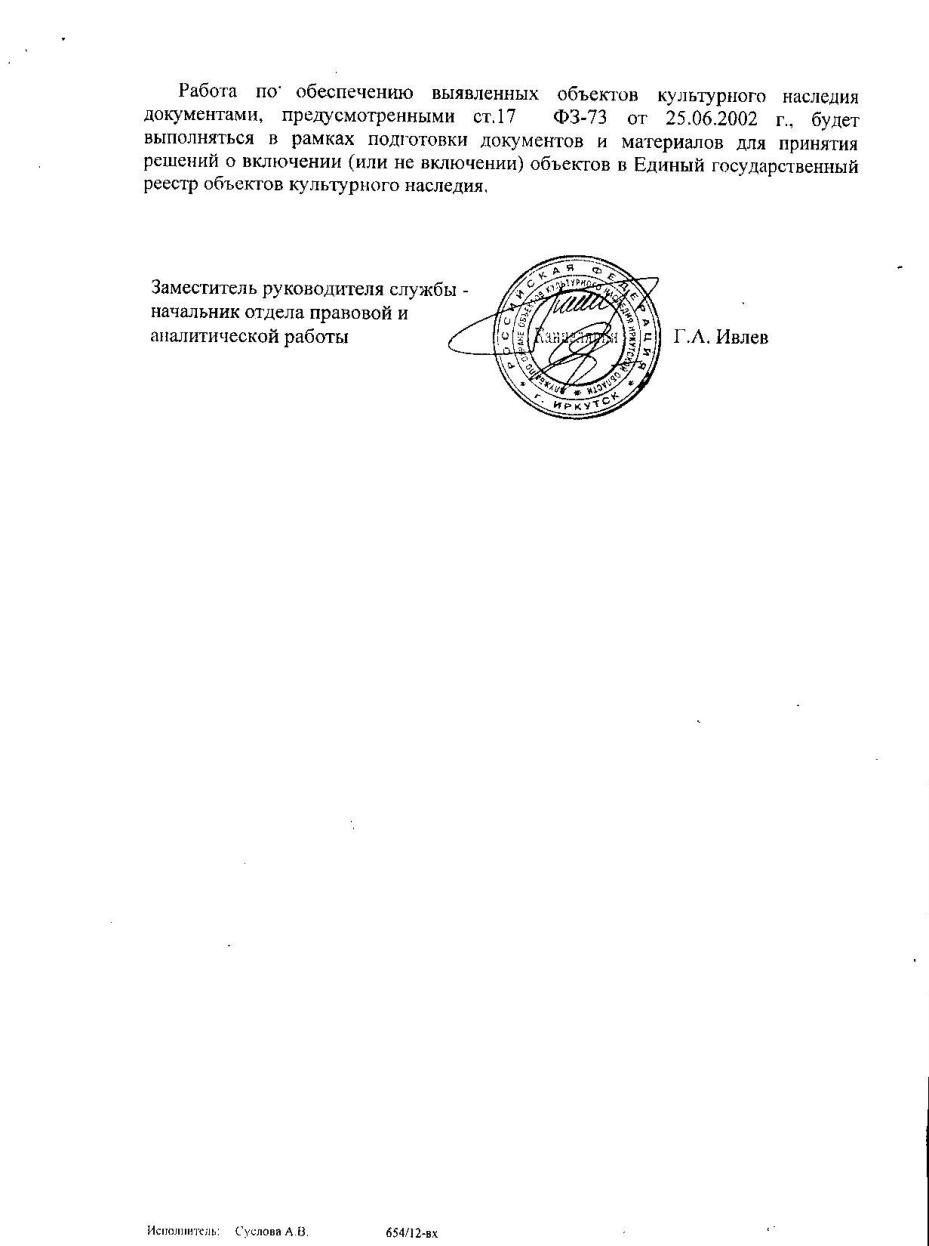 Приложение 4. Карта зон с особыми условиями использования территории Замзорского МО.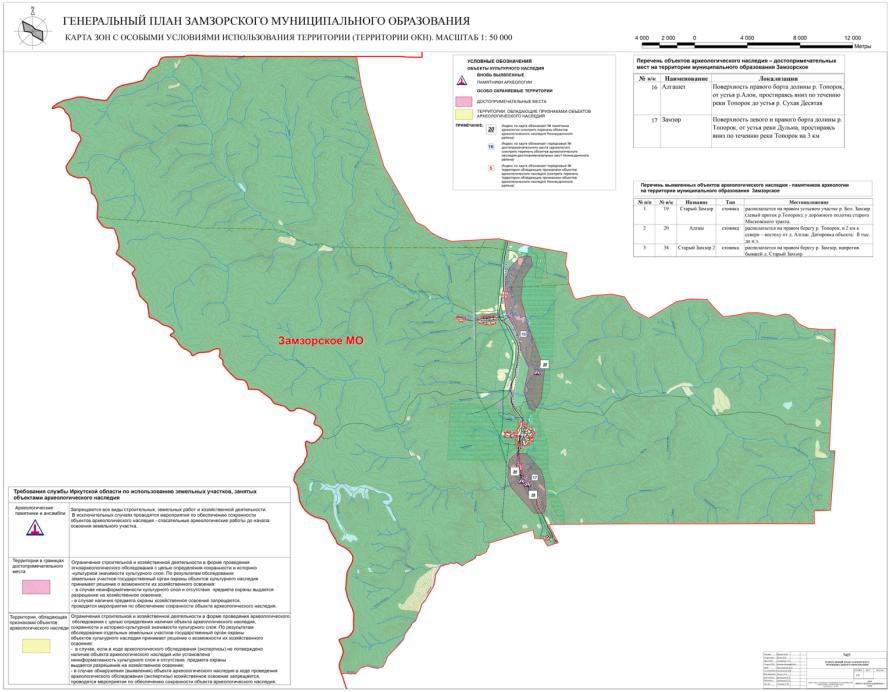 Генеральный директорОАО  «Иркутскгражданпроект»В.Ю. ЮртинГлавный архитектор ОАО  «Иркутскгражданпроект»И.В. КозакОтдел территориального планированияОтдел территориального планированияОтдел территориального планированияНачальник Отдела территориального планированияС.Г. АлёшкинаАрхитектурная частьГлавный архитектор проектаА.С. МельниковаАрхитектор 3 категорииЕ.Г. ЖуравлеваАрхитектор Т.Н. СеменковаЭкономикаИнженер-экономистД.С. КаркавинаТранспорт, инженерная подготовкаВедущий инженерЕ.А. ЗелентГлавный инженер проектаА. А. ПлетненцоваВодоснабжение, водоотведениеГлавный специалистВ.С. ЛенденевТеплоснабжениеИнженерС.Ю. СалмановаСети электроснабжения и связиИнженерЕ.Е. АкрееваОхрана окружающей средыИнженер-экологА.А. СтепанишинаОхрана объектов культурного наследияГлавный специалистЕ.В. ПуляевскаяИТМ ГО ЧСИнженер ГО ЧСЭ.В. ЩелкановСбор исходных данныхАрхитектор 2 категорииА.В. Пономарев№НаименованиеСекретностьТекстовые материалы (разработка Генерального плана МО)Текстовые материалы (разработка Генерального плана МО)Текстовые материалы (разработка Генерального плана МО)Утверждаемая частьУтверждаемая частьУтверждаемая часть1.Том I. Положения о территориальном планированииНе секретноМатериалы по обоснованиюМатериалы по обоснованиюМатериалы по обоснованию2.Том II. Градостроительное планирование развития территорииНе секретноГрафические материалы (разработка Генерального плана МО)Графические материалы (разработка Генерального плана МО)Графические материалы (разработка Генерального плана МО)Утверждаемая частьУтверждаемая частьУтверждаемая часть3.Карта функциональных зон с отображением планируемого размещения объектов физической культуры и массового спорта, образования, здравоохранения, необходимых для осуществления полномочий органов местного самоуправления Замзорского муниципального образования. Основной чертеж. Зоны с особыми условиями использования территории. М 1:50 000Не секретно4.Карта функциональных зон п. Замзор, уч. Загорье, д. Старый Замзор, п. Первомайский, уч. Косой Брод, ст. Алгашет с отображением планируемого размещения объектов физической культуры и массового спорта, образования, здравоохранения, необходимых для осуществления полномочий органов местного самоуправления Замзорского муниципального образования. Основной чертеж. Зоны с особыми условиями использования территории. М 1:5000Не секретно5.Карта планируемого размещения объектов теплоснабжения, водоснабжения, водоотведения, электроснабжения и связи и транспортной инфраструктуры Замзорского муниципального образования. Инженерная подготовка территории. М 1:50 000Не секретно6.Карта п. Замзор, уч. Загорье, д. Старый Замзор, п. Первомайский, уч. Косой Брод, ст. Алгашет с отображением планируемых объектов теплоснабжения, водоснабжения, водоотведения, электроснабжения и связи и транспортной инфраструктуры Замзорского муниципального образования. Инженерная подготовка территории. М 1:5000Не секретноМатериалы по обоснованиюМатериалы по обоснованиюМатериалы по обоснованию7.Карта расположения объектов местного значения Замзорского муниципального образования. Опорный план. Зоны с особыми условиями использования территории. Территории объектов культурного наследия. М 1:50 000Не секретно8.Карта расположения объектов местного значения Замзорского муниципального образования. Опорный план п. Замзор, уч. Загорье, д. Старый Замзор, п. Первомайский, уч. Косой Брод, ст. Алгашет. Зоны с особыми условиями территории. Территории объектов культурного наследия. М 1:5000Не секретноТерриториига%м²/чел ЖИЛЫЕ ЗОНЫЗоны застройки индивидуальными жилыми домами (1-3 этажа)182,3890,1451190,5Зоны размещения объектов дошкольного образования0,3520,00032,3Зоны размещения объектов школьного и внешкольного образования1,3670,0018,9Итого в пределах жилой застройки184,1080,14631201,7II. ОБЩЕСТВЕННО-ДЕЛОВЫЕ ЗОНЫЗоны объектов делового, общественного и коммерческого назначения2,7230,002217,8Зоны размещения объектов здравоохранения и санаторно-курортного лечения0,1930,00011,26Зоны размещения объектов культуры и культовых зданий0,0240,000020,16Итого в пределах общественно-деловых зон2,940,0023219,2III. ПРОИЗВОДСТВЕННЫЕ И КОММУНАЛЬНЫЕ ЗОНЫЗоны размещения производственных объектов 1, 2, 3 класса опасности41,8870,033Зоны размещения производственных объектов 4, 5 класса опасности5,6990,005Итого в пределах производственных и коммунальных зон47,5860,038IV. ЗОНЫ ИНЖЕНЕРНОЙ И ТРАНСПОРТНОЙ ИНФРАСТРУКТУРЗоны размещения объектов инженерной инфраструктуры2,0350,002Зоны размещения объектов транспорта277,2520,22Итого в пределах зон инженерной и транспортной инфраструктуры279,2870,222V. ЗОНЫ СЕЛЬСКОХОЗЯЙСТВЕННОГО ИСПОЛЬЗОВАНИЯЗоны сельскохозяйственных угодий172,3570,13702Зоны, занятые объектами сельскохозяйственного назначения1,4670,00116Итого в пределах зон сельскохозяйственного использования173,8240,13818VI. ЗОНЫ РЕКРЕАЦИОННОГО НАЗНАЧЕНИЯЗоны парков, скверов и бульваров1,1410,001Итого в пределах зон рекреационного назначения1,1410,001VII. ЗОНЫ ПРИРОДНОГО НАЗНАЧЕНИЯЗоны природных территорий1530,9681,217Зоны, занятые лесами122948,64997,743Зоны территорий с нарушенным рельефом3,6560,003Зоны водных объектов613,0890,487Итого в пределах зон природного назначения125096,36299,45VIII. ЗОНЫ СПЕЦИАЛЬНОГО НАЗНАЧЕНИЯЗоны кладбищ2,7340,00219Зоны складирования и захоронения отходов0,0180,00001Итого в пределах зон специального назначения2,7520,0022ИТОГО В ГРАНИЦАХ СЕЛЬСКОГО ПОСЕЛЕНИЯ125788100821070,5Населенные пункты1-этажные1-этажные1-этажные1-этажные1-этажные1-этажные2-этажные2-этажные2-этажныеитогоитогоВсего, тыс. кв. м. Населенные пункты1-квартирные1-квартирные1-квартирные2-квартирные2-квартирные2-квартирные2-этажные2-этажные2-этажныеитогоитогоВсего, тыс. кв. м. Населенные пунктыкапитальные, домовдеревянные, домовитогокапитальные, домовдеревянные, домовитогокапитальные, домовдеревянные, домовитогокапитальные, домовдеревянные, домовВсего, тыс. кв. м. д. Старый Замзор------------п. Алгашет-55-33----80,723п. Замзор-1901901058685-51524815,538п. Первомайский-8989-1818----1074,729уч. Загорье-22-1414----160,987уч. осой Брод-11-22----30,216Всего-28728710951055-51538222,193%072,372,32,523,926,41,301,33,896,2100№ОбъектыЕдиница измеренияЕдиница измеренияНорматив-ная обеспечен-ностьВместимость (пропускная способность)ОбеспеченностьОбеспеченность№ОбъектыЕдиница измеренияЕдиница измеренияНорматив-ная обеспечен-ностьВместимость (пропускная способность)на 1000 жит.% к норма-тивуДетские учрежденияДетские учрежденияДетские учрежденияДетские учрежденияДетские учрежденияДетские учрежденияДетские учреждения1Детские дошкольные учрежденияместоместо46503371,02Общеобразовательные школыместоместо108296193178,93Учреждения доп. обр.местоместо10,8000410% общего количества школьниковместоместо10,8000Учреждения здравоохраненияУчреждения здравоохраненияУчреждения здравоохраненияУчреждения здравоохраненияУчреждения здравоохраненияУчреждения здравоохраненияУчреждения здравоохранения5Стационарыкойкакойка13,470006Поликлиники, амбулаториипосещ. в сменупосещ. в смену18,154026143,97Станции скорой помощиавтомобильавтомобиль1 на 10 тыс. чел.0008Молочные кухнипорция в сутки на 1 ребенкапорция в сутки на 1 ребенка360008Молочные кухнипорция в сутки на 1 ребенкапорция в сутки на 1 ребенка360009Раздаточные пункты молочных кухоньм2 на ребенкам2 на ребенка0,300010Аптекиобъектобъект1 на 10 тыс. жит.000Физкультурно-спортивные сооруженияФизкультурно-спортивные сооруженияФизкультурно-спортивные сооруженияФизкультурно-спортивные сооруженияФизкультурно-спортивные сооруженияФизкультурно-спортивные сооруженияФизкультурно-спортивные сооружения11Спортивные залым2 площади пола на 1 тыс. чел.м2 площади пола на 1 тыс. чел.60-8000012Территория спортивных сооруженийга на 1 тыс. чел.га на 1 тыс. чел.0,7-0,900013Бассейны крытые и открытыем2 зеркала водым2 зеркала воды20-25000Учреждения культуры и искусстваУчреждения культуры и искусстваУчреждения культуры и искусстваУчреждения культуры и искусстваУчреждения культуры и искусстваУчреждения культуры и искусстваУчреждения культуры и искусства14Клубные учреждения**местмест8014091114,215Городские массовые библиотекитыс. ед. хранениятыс. ед. хранения4,5-7,58,7016126,2Предприятия торговли, общественного питания и бытового обслуживанияПредприятия торговли, общественного питания и бытового обслуживанияПредприятия торговли, общественного питания и бытового обслуживанияПредприятия торговли, общественного питания и бытового обслуживанияПредприятия торговли, общественного питания и бытового обслуживанияПредприятия торговли, общественного питания и бытового обслуживанияПредприятия торговли, общественного питания и бытового обслуживания16Магазиным2 на 1 тыс. чел.м2 торг. площади335253,016555,017Рыночные комплексыРыночные комплексыто же24-4000018Предприятия общественного питанияПредприятия общественного питанияместо4000019Предприятия непосредственного бытового обслуживанияПредприятия непосредственного бытового обслуживаниярабочее место5000Предприятия и учреждения коммунального обслуживанияПредприятия и учреждения коммунального обслуживанияПредприятия и учреждения коммунального обслуживанияПредприятия и учреждения коммунального обслуживанияПредприятия и учреждения коммунального обслуживанияПредприятия и учреждения коммунального обслуживанияПредприятия и учреждения коммунального обслуживания20Прачечные самообслуживанияПрачечные самообслуживаниякг белья в смену2000021Химчистки самообслуживанияХимчистки самообслуживаниякг вещей в смену1,200022Банимест на 1 тыс. чел.место500023ГостиницыГостиницыместо6000Кредитно-финансовые учреждения и предприятия связиКредитно-финансовые учреждения и предприятия связиКредитно-финансовые учреждения и предприятия связиКредитно-финансовые учреждения и предприятия связиКредитно-финансовые учреждения и предприятия связиКредитно-финансовые учреждения и предприятия связиКредитно-финансовые учреждения и предприятия связи24Отделения связиОтделения связиобъект1 на 9-2521 на 0,766 тыс. чел.10024Отделения связиОтделения связиобъекттыс. чел.21 на 0,766 тыс. чел.10025Отделения банков, операционная кассаОтделения банков, операционная кассаобъект1 на 10-30 тыс. чел.000Населенные пунктыНаселение (тыс. чел.)Общеобразовательные школы, местДошкольные учреждения, местМагазины, м² торговой площадиПредприятия общепита, местОтделения банков, объектовОтделения связи, объектовд.Старый Замзор-п.Алгашет0,034п.Замзор1,089296502331п.Первомайский0,328201уч.Загорье0,069уч.Косой Брод0,012Всего по поселению1,53229650253002Наименование предприятийСпецифика деятельности предприятийООО «Востокнефтепровод»НефтепроводСвалкаСкладирование ТБОНаименовние месторождения, водозабораМестоположениеЦелевое назначение и вид работЛицензия на недропользованиеЛицензия на недропользованиеЛицензия на недропользованиеЛицензия на недропользованиеНаименовние месторождения, водозабораМестоположениеЦелевое назначение и вид работ№ВладелецСрок действияСрок действияНаименовние месторождения, водозабораМестоположениеЦелевое назначение и вид работ№ВладелецНачалоОкончаниескв. И-5550В  северо-западнее ст. Замзор, на территории нефтеперекачивающей станцииДобыча питьевых подземных водИРК02404ВЭООО "Восточно-Сибирские магистральные нефтепроводы"04.06.200701.12.2018скв. И-5563В  северо-западнее ст. Замзор, на территории нефтеперекачивающей станцииДобыча питьевых подземных водИРК02404ВЭООО "Восточно-Сибирские магистральные нефтепроводы"04.06.200701.12.2018ОпределениеХарактеристикаОзелененные полосы вдоль улиц и дорогТерритория специального назначения, предназначенная для защиты пешеходов, застройки и окружающей среды от воздействия транспорта.КладбищеОзелененная территория специального назначения, выполняющая роль ритуального парка населенного пункта.Технические зоныОзелененная территория специального назначения, выполняющая охранные функции с ограничением хозяйственной деятельности. Санитарные полосыСанитарные полосы отчуждения создаются для магистральных трубопроводов (газо- и нефтепроводов), транспортных коммуникаций (автодорог республиканского значения, железных дорог), высоковольтных линий.Территории (участки) объектовУровень озеленения (максимальная площадь озеленения), % от общей площади объектаМинимальная норма озеленения, м²/человекаТерритории (участки) объектовТребуемый*Минимальная норма озеленения, м²/человекаПридомовые605,0 – 7,0Дошкольные детские учреждения500,7 – 1,2Школы400,9 – 1,5Лечебные учреждения501,2Культурно-просветительные учреждения600,8ПромпредприятияОриентировочно 3м² на работающегоГрадообразующие отраслиИсходный годИсходный год1 очередь1 очередьРасчетный срокРасчетный срокГрадообразующие отрасли2012г2012г2022г2022г2032г2032гГрадообразующие отраслитыс. чел.%тыс. чел.%тыс. чел.%Добыча полезных ископаемых000000Энергетика0,0041,790,0082,90,0113,61Промышленность0,0198,520,0259,060,03110,16Транспорт и связь0,07131,840,08932,250,09631,48Сельское хозяйство000,0082,90,013,28Лесное хозяйство0,0094,040,0155,430,0185,9Прочие виды деятельности0,1253,810,13147,460,13945,57Всего0,2231000,2761000,305100Сфера нематериального производства или сфера услугИсходный год 2012г1 очередь 2022гРасчетный срок 2032гСфера нематериального производства или сфера услугтыс. чел.тыс. чел.тыс. чел.Жилищно-коммунальное хозяйство и бытовое обслуживание00,0030,005Просвещение и дошкольное воспитание0,0680,0750,078Культура 0,0050,0090,013Здравоохранение и социальная защита0,0140,0190,023Розничная торговля и общественное питание0,0310,0420,047Управление, безопасность, финансы, страхование0,0090,0130,016Прочие00,0030,005Всего:0,1270,1640,1872012г2022г2032гСамодеятельное население0,3570,4490,503в т. ч. производственная сфера0,2230,2760,305непроизводственная сфера0,1270,1640,187индивидуальная трудовая деятельность0,0070,0090,011№Наименование2012г2022г2032г1д. Старый Замзор---2п. Алгашет3436363п. Замзор1089109911074п. Первомайский3283333355уч. Загорье6972756уч. Косой Брод121215Итого153215521568Год200120022003200420052006200720082009201020112012Численность постоянного населения на начало года*194118981940184517681720171116651648161815821532Родилось чел.1092020211922232181215Рождаемость (на 1000 жит.)5,154,7410,3110,8411,8811,0512,8613,8112,744,947,599,79Умерло чел.233445363835234527211321Смертность (на 1000 жит.)11,8517,9123,2019,5121,4920,3513,4427,0316,3812,988,2213,71Естественный прирост (убыль) чел-13-25-25-16-17-16-1-22-6-13-1-6Естественный прирост (убыль) на 1000 жит-6,70-13,17-12,89-8,67-9,62-9,30-0,58-13,21-3,64-8,03-0,63-3,92Прибыло чел.12274133124152311251012Выбыло чел.8348342729252422272818Механический прирост (убыль) чел424-44-214-5-10-1-11-2-18-6Прирост (убыль) чел.-9-1-69-37-13-21-11-23-17-15-19-12Прирост (убыль) тыс. чел.-4,6-0,5-35,6-20,1-7,4-12,2-6,4-13,8-10,3-9,3-12,0-7,8Возрастные группыПо данным текущего учетаПрогнозПрогнозВозрастные группы2012г2022г2032глица моложе трудоспособного возраста (0-15 лет)16,1515,715,86лица в трудоспособном возрасте (мужчины 16-59 лет; женщины 16-54 года)55,4654,153,74лица старше трудоспособного возраста (мужчины 60 лет и старше; женщины 55 лет и старше)28,3830,230,4Итого:100100100Расчет трудовых ресурсов2012г2012г2022г2022г2032г2032гРасчет трудовых ресурсовтыс. чел.%тыс. чел.%тыс. чел.%Население всего1,5321001,5521001,568100Состав трудовых ресурсовНаселение в трудоспособном возрасте0,82954,110,90658,380,95460,84Работающие лица старших и младших возрастов0,0090,590,0120,770,0150,96Трудовые ресурсы всего0,83854,70,91859,150,96961,8Использование трудовых ресурсовработающее население0,35723,30,44928,930,50332,08учащиеся в трудоспособном возрасте, обучающиеся с отрывом от производства0,0130,850,0181,160,0231,47трудоспособные лица, не занятые в экономике*0,48331,530,45129,060,44328,25Трудовая структура2012г2012г2022г2022г2032г2032гТрудовая структуратыс. чел.%тыс. чел.%тыс. чел.%Самодеятельное население0,35723,30,44928,930,50332,08в т. ч. производственная сфера0,22314,560,27617,780,30519,45          непроизводственная сфера0,1278,290,16410,570,18711,93           в т.ч. индивидуальная трудовая деятельность0,0070,460,0090,580,0110,7Несамодеятельное население1,17576,71,10371,071,06567,92Население всего:1,5321001,5521001,568100№Населенный пунктПлощадь селитебной территории нас.п., гаПлощадь нас.п. в проектируемых границах, га1.Деревня Старый Замзор13,824,052.Поселок Алгашет21,9125,093.Поселок Замзор203,01282,54.Поселок Первомайский77,8086,155.Участок Загорье15,7927,556Участок Косой Брод20,9421,21Наименование участкаПо кол-ву главных путейНаличие электрификацииСредства автоматикиТайшет – ЧеремховоДвухпутныйЭлектрифицированныйАвтоблокировка№Участок дорогиСтанцииТип станцииКласс станцииКилометражТранссибирская железнодорожная магистральТранссибирская железнодорожная магистральТранссибирская железнодорожная магистральТранссибирская железнодорожная магистральТранссибирская железнодорожная магистраль1Алгашето.п.-45962ЗамзорПромежуточная546073о.п.-46114о.п.-4615Населенные пунктыРасстояние до поселка Замзор, кмдеревня Старый Замзор1поселок Алгашет11поселок Первомайский11участок Загорье6участок Косой Брод14№Наименование автодорогДислокацияПротяженность, кмПрисваиваемые идентификационные номера1Ул. Сосноваяп. Замзор2,025-228 - 810 ОП МП 0012Ул. Топорочнаяп. Замзор0,525-228 - 810 ОП МП 0023Ул. Вокзальнаяп. Замзор0,325-228 - 810 ОП МП 0034Пер. Школьныйп. Замзор0,125-228 - 810 ОП МП 0045Ул. Центральнаяп. Замзор0,825-228 - 810 ОП МП  0056Ул. Алтайскаяп. Замзор1,725-228 - 810 ОП МП 0067Ул. Новаяп. Замзор0,425-228 - 810 ОП МП 0078Ул. Молодёжнаяп. Замзор0,525-228 - 810 ОП МП 0089Ул. Леснаяп. Замзор0,525-228 - 810 ОП МП 00910Ул. Шоферскаяп. Замзор0,225-228 - 810 ОП МП 01011Ул. Набережнаяп. Замзор0,725-228 - 810 ОП МП 01112Ул. Береговаяп. Замзор0,525-228 - 810 ОП МП 01213Ул. Садоваяп. Замзор0,825-228 - 810 ОП МП 01314Ул. Рабочаяп. Замзор0,725-228 - 810 ОП МП 01415Ул. Советскаяп. Замзор0,825-228 - 810 ОП МП 01516Ул. Нагорнаяп. Замзор0,925-228 - 810 ОП МП 01617Ул. Гавриловкап. Замзор1,125-228 - 810 ОП МП 01718Ул. Центральнаяп. Первомайский1,225-228 - 810 ОП МП 01819Ул. Береговаяп. Первомайский1,225-228 - 810 ОП МП 01920Ул. Алтайскаяп. Первомайский1,225-228 - 810 ОП МП 02021Ул. Нагорнаяп. Первомайский1,225-228 - 810 ОП МП 02122Ул. Центральнаяп. Косой Брод0,625-228 - 810 ОП МП 02223Ул. Школьнаяуч. Загорье0,325-228 - 810 ОП МП 02324Ул. Молодёжнаяуч. Загорье0,325-228 - 810 ОП МП 02425Ул. Новаяуч. Загорье0,325-228 – 810 ОП МП 025ИТОГО18,8№Показатели Единица измеренияДанные на .1Общее протяжение уличной сетикм18,82Общая площадь уличной сетитыс. кв. м.1128003Плотность улично-дорожной сетикм/км24Площадь застроенной территориикм2Населенный пунктПоказателиЕд. изм.Кол-воРеконструкция  на 1 оч.СтроительствоСтроительствоНаселенный пунктПоказателиЕд. изм.Кол-воРеконструкция  на 1 оч.1 оч.Расч.с.уч. Косой БродПротяженность улично-дорожной сети, всего:км0,720,72уч. Косой Бродглавных улицкм0,720,72п. ЗамзорПротяженность улично-дорожной сети, всегокм20,8018,090,811,90п. Замзорглавных улицкм1,891,89п. Замзорулиц в жилой застройке, второстепенныхкм18,9116,200,811,90уч. ПервомайскийПротяженность улично-дорожной сети, всегокм8,588,58уч. Первомайскийглавных улицкм1,491,49уч. Первомайскийулиц в жилой застройке, второстепенныхкм7,097,09уч. ЗагорьеПротяженность улично-дорожной сети, всегокм1,911,280,63уч. Загорьеглавных улицкм0,770,77уч. Загорьеулиц в жилой застройке, второстепенныхкм1,140,510,63Планировочные районыНаселение, тыс. чел.Норма водопотребления, л/сут.на человекаКоэффициент напромышленные нуждыКоэффициент суточной неравномерностиРасчетводопотребления, м3/сут.Норма расхода воды на пожаротушение, л/сРасчет расхода воды на пожаротушение, м3Аварийный запас, м3Общий неприкосновенный запас в резервуарах, м3д. Старый Замзор---------п. Алгашет0,0361501,11,37,723чх1х554155п. Замзор1,1071501,11,3237,453чх1х1010830138п. Первомайский0,3351501,11,371,863чх1х554963уч. Загорье0,0751501,11,316,093чх1х554256уч. Косой Брод0,0151501,11,33,223чх1х554155Итого1,5681501,11,3336,343чх1х532443367Населенные пунктыКоличество и объем резервуаров чистой воды (противопожарных), м³д. Старый Замзор-п. Алгашет2х50п. Замзор2х100п. Первомайский2х50уч. Загорье2х50уч. Косой Брод2х50Итого8х50; 2х100Наименование населенного пунктаОбъекты строительства 1 очередиОбъекты строительства 1 очередиОбъекты строительства 1 очередиОбъекты строительства на расчетный срокНаименование населенного пунктаПодземный водозабор с очистными сооружениями и насосной станцией 2 подъема, м³/сут.Резервуары чистой воды, м³Водопровод, кмВодопровод, кмд. Старый Замзор----п. Алгашет7,722х50-2d=100=0,6182d=100=0.2702d=100=1.946п. Замзор237,452х1002d=150=0.52d=150=0.688d=100=2.229d=150=0.977d=100=1.644d=150=0.952п. Первомайский71,862х50d=100=0.881(за границами)=0,588d=100=2,122уч. Загорье16,092х502d=100=0,307d=100=0,857уч. Косой Брод3,222х50-2d=100=1,168Наименование населенного пунктаОбъекты строительства на расчетный срокОбъекты строительства на расчетный срокНаименование населенного пунктаКанализационные очистные сооружения, м³/сут.Трубопровод, км.д. Старый Замзор--п. Алгашет--п. Замзор100d=200=1.976п. Первомайский--уч. Загорье--уч. Косой Брод--№МесторасположениеМощность1Котельная МДОУ, п.Замзор0,7 Гкал/час2Котельная МОУ СОШ, п.Замзор, ул. Вокзальная, 80,7 Гкал/час3Котельная МОУ ООШ, п. Первомайский, ул. Центральная, 80,6 Гкал/час4Котельная, п. Замзор, ул. Нефтяников0,6 Гкал/час№   ПериодСовмещённый максимум нагрузок на шинах 6-10кВ ПС, МВтПрирост нагрузок к настоящему положениюПрирост нагрузок к настоящему положению№   ПериодСовмещённый максимум нагрузок на шинах 6-10кВ ПС, МВтМВт%1Первая очередь1,322Расчетный срок2,251,32+0,93Населенные пунктыВвод жильяВвод жильяНагрузкасоцкультбыта с учетом отопленияИтого Населенные пункты1-2 усадебные (коттеджи)1-2 усадебные (коттеджи)Нагрузкасоцкультбыта с учетом отопленияИтого Населенные пунктыкол-во коттеджейкВткВткВтд. Старый Замзор----п. Алгашет115-15п. Замзор47705200905п. Первомайский15225100325уч. Загорье460-60уч. Косой Брод115-15Итого6810203001320Населенные пунктыВвод жильяВвод жильяНагрузкасоцкультбыта с учетом отопленияИтого Населенные пункты1-2 усадебные (коттеджи)1-2 усадебные (коттеджи)Нагрузкасоцкультбыта с учетом отопленияИтого Населенные пунктыкол-во коттеджейкВткВткВтд. Старый Замзор----п. Алгашет115-15п. Замзор36540160700п. Первомайский913540175уч. Загорье230-30уч. Косой Брод115-15Итого49735200935Наименование ПССистеманапряжений,кВМощностьтрансформаторов,МВАМощностьтрансформаторов,МВАСовмещенный максимум нагрузок на шинах ПС, МВтСовмещенный максимум нагрузок на шинах ПС, МВтСовмещенный максимум нагрузок на шинах ПС, МВтСовмещенный максимум нагрузок на шинах ПС, МВтСовмещенный максимум нагрузок на шинах ПС, МВтСовмещенный максимум нагрузок на шинах ПС, МВтНаименование ПССистеманапряжений,кВМощностьтрансформаторов,МВАМощностьтрансформаторов,МВАСуществующая нагрузка с учетом договоров и ТУСуществующая нагрузка с учетом договоров и ТУПервая очередьПервая очередьРасчетный срокРасчетный срокНаименование ПССистеманапряжений,кВсуществ.проект. 2022г. (2032г.)всего на ПСна шинах 6-10кВприростна шинах6-10кВприростна шинах6-10кВЗамзорская110/10-2х2,5--1,321,320,932,25ПоселенияЧисленность населения существующая,чел.Численность населения на расчетный срок, чел.Прирост населения,  чел.Потребность в телефонных номерахп. Замзор10891107186п. Алгашет343621п. Первомайский32833572д. Старый Замзор0000уч. Загорье697562уч. Косой Брод121531Итого153215683612Объекты соцкультбытап. Замзорп. ПервомайскийДетсад1х20 (1)Клуб1х100 (1)Гостиница1х10 (1)Магазины1х100 (1)Итого31Объекты соцкультбытап. Замзорп. ПервомайскийКафе1х50 (1)Магазины1х80 (1)Предприятие бытового обслуживания1х6 (1)Итого21Населенные пунктыСуществующий жилищный фондУбыль жилищного фонда по техническому состоянию с количеством этажейУбыль жилищного фонда по техническому состоянию с количеством этажейУбыль жилищного фонда по техническому состоянию с количеством этажейУбыль жилищного фонда по техническому состоянию с количеством этажейУбыль пригодного для проживания жилищного фонда с количеством этажей под организацию санитарно-защитных и водоохранных зонУбыль пригодного для проживания жилищного фонда с количеством этажей под организацию санитарно-защитных и водоохранных зонУбыль пригодного для проживания жилищного фонда с количеством этажей под организацию санитарно-защитных и водоохранных зонУбыль пригодного для проживания жилищного фонда с количеством этажей под организацию санитарно-защитных и водоохранных зонУбыль всегоСохраняемый опорный жилищный фондНаселенные пунктыСуществующий жилищный фонд123-5всего123-5всегоУбыль всегоСохраняемый опорный жилищный фондд. Старый Замзор-----п. Алгашет0,723---0,723п. Замзор16,0320,3740,3740,120,120,49415,538п. Первомайский4,7970,0680,0680,0684,729уч. агорье1,167--0,180,180,180,987уч. Косой Брод0,216---0,216Итого22,9350,4420,4420,30,30,74222,193Населенные пунктыСуществующий жилищный фондСохраняемый опорный жилищный фонд с количеством этажейСохраняемый опорный жилищный фонд с количеством этажейСохраняемый опорный жилищный фонд с количеством этажейСохраняемый опорный жилищный фонд с количеством этажейПроектируемый жилищный фонд с количеством этажейПроектируемый жилищный фонд с количеством этажейПроектируемый жилищный фонд с количеством этажейПроектируемый жилищный фонд с количеством этажейВсего по проектуНаселение, тыс. чел.Населенные пунктыСуществующий жилищный фонд123-5итого123-5итогоВсего по проектуНаселение, тыс. чел.д. Старый Замзор-------п. Алгашет0,7230,7230,7230,1050,1050,8280,036п. Замзор16,03213,74461,793415,5384,2444,24419,7821,099п. Первомайский4,7974,7294,7291,43151,43156,16050,333уч. Загорье1,1670,9870,9870,3810,3811,3680,072уч. Косой Брод0,2160,2160,2160,060,060,2760,012Итого22,93520,39961,793422,1936,22156,221528,41451,552ОбъектыУчастки застройки с численностью населения (тыс. чел.)Участки застройки с численностью населения (тыс. чел.)Участки застройки с численностью населения (тыс. чел.)Участки застройки с численностью населения (тыс. чел.)Участки застройки с численностью населения (тыс. чел.)Участки застройки с численностью населения (тыс. чел.)Участки застройки с численностью населения (тыс. чел.)Участки застройки с численностью населения (тыс. чел.)Участки застройки с численностью населения (тыс. чел.)Участки застройки с численностью населения (тыс. чел.)Участки застройки с численностью населения (тыс. чел.)Участки застройки с численностью населения (тыс. чел.)Участки застройки с численностью населения (тыс. чел.)Участки застройки с численностью населения (тыс. чел.)Участки застройки с численностью населения (тыс. чел.)Участки застройки с численностью населения (тыс. чел.)Участки застройки с численностью населения (тыс. чел.)Участки застройки с численностью населения (тыс. чел.)Участки застройки с численностью населения (тыс. чел.)Участки застройки с численностью населения (тыс. чел.)Участки застройки с численностью населения (тыс. чел.)Участки застройки с численностью населения (тыс. чел.)Участки застройки с численностью населения (тыс. чел.)Участки застройки с численностью населения (тыс. чел.)Участки застройки с численностью населения (тыс. чел.)Участки застройки с численностью населения (тыс. чел.)Участки застройки с численностью населения (тыс. чел.)Участки застройки с численностью населения (тыс. чел.)Участки застройки с численностью населения (тыс. чел.)Участки застройки с численностью населения (тыс. чел.)Участки застройки с численностью населения (тыс. чел.)Участки застройки с численностью населения (тыс. чел.)Участки застройки с численностью населения (тыс. чел.)Участки застройки с численностью населения (тыс. чел.)Участки застройки с численностью населения (тыс. чел.)Участки застройки с численностью населения (тыс. чел.)Участки застройки с численностью населения (тыс. чел.)Участки застройки с численностью населения (тыс. чел.)Участки застройки с численностью населения (тыс. чел.)Участки застройки с численностью населения (тыс. чел.)Участки застройки с численностью населения (тыс. чел.)ВсегоОбъектыд. Старый Замзорп. Алгашетп. Алгашетп. Алгашетп. Алгашетп. Алгашетп. Алгашетп. Алгашетп. Алгашетп. Замзорп. Замзорп. Замзорп. Замзорп. Замзорп. Замзорп. Замзорп. Замзорп. Первомайскийп. Первомайскийп. Первомайскийп. Первомайскийп. Первомайскийп. Первомайскийп. Первомайскийп. Первомайскийуч. Загорьеуч. Загорьеуч. Загорьеуч. Загорьеуч. Загорьеуч. Загорьеуч. Загорьеуч. Загорьеуч. Косой Бродуч. Косой Бродуч. Косой Бродуч. Косой Бродуч. Косой Бродуч. Косой Бродуч. Косой Бродуч. Косой БродЗамзорское МООбъекты00,0360,0360,0360,0360,0360,0360,0360,0361,0991,0991,0991,0991,0991,0991,0991,0990,3330,3330,3330,3330,3330,3330,3330,3330,0720,0720,0720,0720,0720,0720,0720,0720,0120,0120,0120,0120,0120,0120,0120,0121,552ДЕТСКИЕ УЧРЕЖДЕНИЯДЕТСКИЕ УЧРЕЖДЕНИЯДЕТСКИЕ УЧРЕЖДЕНИЯДЕТСКИЕ УЧРЕЖДЕНИЯДЕТСКИЕ УЧРЕЖДЕНИЯДЕТСКИЕ УЧРЕЖДЕНИЯДЕТСКИЕ УЧРЕЖДЕНИЯДЕТСКИЕ УЧРЕЖДЕНИЯДЕТСКИЕ УЧРЕЖДЕНИЯДЕТСКИЕ УЧРЕЖДЕНИЯДЕТСКИЕ УЧРЕЖДЕНИЯДЕТСКИЕ УЧРЕЖДЕНИЯДЕТСКИЕ УЧРЕЖДЕНИЯДЕТСКИЕ УЧРЕЖДЕНИЯДЕТСКИЕ УЧРЕЖДЕНИЯДЕТСКИЕ УЧРЕЖДЕНИЯДЕТСКИЕ УЧРЕЖДЕНИЯДЕТСКИЕ УЧРЕЖДЕНИЯДЕТСКИЕ УЧРЕЖДЕНИЯДЕТСКИЕ УЧРЕЖДЕНИЯДЕТСКИЕ УЧРЕЖДЕНИЯДЕТСКИЕ УЧРЕЖДЕНИЯДЕТСКИЕ УЧРЕЖДЕНИЯДЕТСКИЕ УЧРЕЖДЕНИЯДЕТСКИЕ УЧРЕЖДЕНИЯДЕТСКИЕ УЧРЕЖДЕНИЯДЕТСКИЕ УЧРЕЖДЕНИЯДЕТСКИЕ УЧРЕЖДЕНИЯДЕТСКИЕ УЧРЕЖДЕНИЯДЕТСКИЕ УЧРЕЖДЕНИЯДЕТСКИЕ УЧРЕЖДЕНИЯДЕТСКИЕ УЧРЕЖДЕНИЯДЕТСКИЕ УЧРЕЖДЕНИЯДЕТСКИЕ УЧРЕЖДЕНИЯДЕТСКИЕ УЧРЕЖДЕНИЯДЕТСКИЕ УЧРЕЖДЕНИЯДЕТСКИЕ УЧРЕЖДЕНИЯДЕТСКИЕ УЧРЕЖДЕНИЯДЕТСКИЕ УЧРЕЖДЕНИЯДЕТСКИЕ УЧРЕЖДЕНИЯДЕТСКИЕ УЧРЕЖДЕНИЯДЕТСКИЕ УЧРЕЖДЕНИЯДЕТСКИЕ УЧРЕЖДЕНИЯОбщеобразовательные школыНорматив - 120 мест/1000 жит.Потребность, мест00444444441321321321321321321321324040404040404040999999991111111186Существующие объекты----------296296296296296296296296-----------------------296Дополнительная потребность0044444444--------404040404040404099999999111111154Предложения по размещениюДетские дошкольные учрежденияНорматив - 50 мест/1000 жит.Потребность, мест001,81,81,81,81,81,81,81,854,9554,9554,9554,9554,9554,9554,9554,9516,6516,6516,6516,6516,6516,6516,6516,653,63,63,63,63,63,63,63,60,60,60,60,60,60,60,677,6Существующие объекты----------5050505050505050-----------------------50Дополнительная потребность001,81,81,81,81,81,81,81,84,954,954,954,954,954,954,954,9516,6516,6516,6516,6516,6516,6516,6516,653,63,63,63,63,63,63,63,60,60,60,60,60,60,60,627,6Предложения по размещению202020202020202020УЧРЕЖДЕНИЯ ЗДРАВООХРАНЕНИЯУЧРЕЖДЕНИЯ ЗДРАВООХРАНЕНИЯУЧРЕЖДЕНИЯ ЗДРАВООХРАНЕНИЯУЧРЕЖДЕНИЯ ЗДРАВООХРАНЕНИЯУЧРЕЖДЕНИЯ ЗДРАВООХРАНЕНИЯУЧРЕЖДЕНИЯ ЗДРАВООХРАНЕНИЯУЧРЕЖДЕНИЯ ЗДРАВООХРАНЕНИЯУЧРЕЖДЕНИЯ ЗДРАВООХРАНЕНИЯУЧРЕЖДЕНИЯ ЗДРАВООХРАНЕНИЯУЧРЕЖДЕНИЯ ЗДРАВООХРАНЕНИЯУЧРЕЖДЕНИЯ ЗДРАВООХРАНЕНИЯУЧРЕЖДЕНИЯ ЗДРАВООХРАНЕНИЯУЧРЕЖДЕНИЯ ЗДРАВООХРАНЕНИЯУЧРЕЖДЕНИЯ ЗДРАВООХРАНЕНИЯУЧРЕЖДЕНИЯ ЗДРАВООХРАНЕНИЯУЧРЕЖДЕНИЯ ЗДРАВООХРАНЕНИЯУЧРЕЖДЕНИЯ ЗДРАВООХРАНЕНИЯУЧРЕЖДЕНИЯ ЗДРАВООХРАНЕНИЯУЧРЕЖДЕНИЯ ЗДРАВООХРАНЕНИЯУЧРЕЖДЕНИЯ ЗДРАВООХРАНЕНИЯУЧРЕЖДЕНИЯ ЗДРАВООХРАНЕНИЯУЧРЕЖДЕНИЯ ЗДРАВООХРАНЕНИЯУЧРЕЖДЕНИЯ ЗДРАВООХРАНЕНИЯУЧРЕЖДЕНИЯ ЗДРАВООХРАНЕНИЯУЧРЕЖДЕНИЯ ЗДРАВООХРАНЕНИЯУЧРЕЖДЕНИЯ ЗДРАВООХРАНЕНИЯУЧРЕЖДЕНИЯ ЗДРАВООХРАНЕНИЯУЧРЕЖДЕНИЯ ЗДРАВООХРАНЕНИЯУЧРЕЖДЕНИЯ ЗДРАВООХРАНЕНИЯУЧРЕЖДЕНИЯ ЗДРАВООХРАНЕНИЯУЧРЕЖДЕНИЯ ЗДРАВООХРАНЕНИЯУЧРЕЖДЕНИЯ ЗДРАВООХРАНЕНИЯУЧРЕЖДЕНИЯ ЗДРАВООХРАНЕНИЯУЧРЕЖДЕНИЯ ЗДРАВООХРАНЕНИЯУЧРЕЖДЕНИЯ ЗДРАВООХРАНЕНИЯУЧРЕЖДЕНИЯ ЗДРАВООХРАНЕНИЯУЧРЕЖДЕНИЯ ЗДРАВООХРАНЕНИЯУЧРЕЖДЕНИЯ ЗДРАВООХРАНЕНИЯУЧРЕЖДЕНИЯ ЗДРАВООХРАНЕНИЯУЧРЕЖДЕНИЯ ЗДРАВООХРАНЕНИЯУЧРЕЖДЕНИЯ ЗДРАВООХРАНЕНИЯУЧРЕЖДЕНИЯ ЗДРАВООХРАНЕНИЯУЧРЕЖДЕНИЯ ЗДРАВООХРАНЕНИЯСтационарыНорматив - 13,47 коек/1000 жит.Потребность, мест000000000001515151515151515444444441111111100000021Существующие объекты------------------------------------------Дополнительная потребность000000000001515151515151515444444441111111100000021Предложения по размещениюПоликлиники, амбулаторииНорматив - 18,15 посещений в смену/1000 жит.Потребность, мест000111111112020202020202020666666661111111100000028Существующие объекты-----------202020202020202010101010101010101010101010101010------40Дополнительная потребность00011111111------------------------0000001Предложения по размещениюСтанции скорой помощиНорматив - 1 автомобиль/1000 жит.Потребность, мест-----------11111111----------------------1Существующие объекты------------------------------------------Дополнительная потребность-----------11111111----------------------1Предложения по размещениюМолочные кухниНорматив - 37* порций в сутки/1000 жит.Потребность, м2 общей площади0001,3321,3321,3321,3321,3321,3321,3321,33240,66340,66340,66340,66340,66340,66340,66340,66312,32112,32112,32112,32112,32112,32112,32112,3212,6642,6642,6642,6642,6642,6642,6642,6640,4440,4440,4440,4440,4440,44457,424Существующие объекты------------------------------------------Дополнительная потребность0001,3321,3321,3321,3321,3321,3321,3321,33240,66340,66340,66340,66340,66340,66340,66340,66312,32112,32112,32112,32112,32112,32112,32112,3212,6642,6642,6642,6642,6642,6642,6642,6640,4440,4440,4440,4440,4440,44457,424Предложения по размещениюАптекиНорматив - 1объект /10000 жит.Потребность, м2 общей площади-----------11111111----------------------1Существующие объекты------------------------------------------Дополнительная потребность-----------11111111----------------------1Предложения по размещениюФИЗКУЛЬТУРНО-СПОРТИВНЫЕ СООРУЖЕНИЯФИЗКУЛЬТУРНО-СПОРТИВНЫЕ СООРУЖЕНИЯФИЗКУЛЬТУРНО-СПОРТИВНЫЕ СООРУЖЕНИЯФИЗКУЛЬТУРНО-СПОРТИВНЫЕ СООРУЖЕНИЯФИЗКУЛЬТУРНО-СПОРТИВНЫЕ СООРУЖЕНИЯФИЗКУЛЬТУРНО-СПОРТИВНЫЕ СООРУЖЕНИЯФИЗКУЛЬТУРНО-СПОРТИВНЫЕ СООРУЖЕНИЯФИЗКУЛЬТУРНО-СПОРТИВНЫЕ СООРУЖЕНИЯФИЗКУЛЬТУРНО-СПОРТИВНЫЕ СООРУЖЕНИЯФИЗКУЛЬТУРНО-СПОРТИВНЫЕ СООРУЖЕНИЯФИЗКУЛЬТУРНО-СПОРТИВНЫЕ СООРУЖЕНИЯФИЗКУЛЬТУРНО-СПОРТИВНЫЕ СООРУЖЕНИЯФИЗКУЛЬТУРНО-СПОРТИВНЫЕ СООРУЖЕНИЯФИЗКУЛЬТУРНО-СПОРТИВНЫЕ СООРУЖЕНИЯФИЗКУЛЬТУРНО-СПОРТИВНЫЕ СООРУЖЕНИЯФИЗКУЛЬТУРНО-СПОРТИВНЫЕ СООРУЖЕНИЯФИЗКУЛЬТУРНО-СПОРТИВНЫЕ СООРУЖЕНИЯФИЗКУЛЬТУРНО-СПОРТИВНЫЕ СООРУЖЕНИЯФИЗКУЛЬТУРНО-СПОРТИВНЫЕ СООРУЖЕНИЯФИЗКУЛЬТУРНО-СПОРТИВНЫЕ СООРУЖЕНИЯФИЗКУЛЬТУРНО-СПОРТИВНЫЕ СООРУЖЕНИЯФИЗКУЛЬТУРНО-СПОРТИВНЫЕ СООРУЖЕНИЯФИЗКУЛЬТУРНО-СПОРТИВНЫЕ СООРУЖЕНИЯФИЗКУЛЬТУРНО-СПОРТИВНЫЕ СООРУЖЕНИЯФИЗКУЛЬТУРНО-СПОРТИВНЫЕ СООРУЖЕНИЯФИЗКУЛЬТУРНО-СПОРТИВНЫЕ СООРУЖЕНИЯФИЗКУЛЬТУРНО-СПОРТИВНЫЕ СООРУЖЕНИЯФИЗКУЛЬТУРНО-СПОРТИВНЫЕ СООРУЖЕНИЯФИЗКУЛЬТУРНО-СПОРТИВНЫЕ СООРУЖЕНИЯФИЗКУЛЬТУРНО-СПОРТИВНЫЕ СООРУЖЕНИЯФИЗКУЛЬТУРНО-СПОРТИВНЫЕ СООРУЖЕНИЯФИЗКУЛЬТУРНО-СПОРТИВНЫЕ СООРУЖЕНИЯФИЗКУЛЬТУРНО-СПОРТИВНЫЕ СООРУЖЕНИЯФИЗКУЛЬТУРНО-СПОРТИВНЫЕ СООРУЖЕНИЯФИЗКУЛЬТУРНО-СПОРТИВНЫЕ СООРУЖЕНИЯФИЗКУЛЬТУРНО-СПОРТИВНЫЕ СООРУЖЕНИЯФИЗКУЛЬТУРНО-СПОРТИВНЫЕ СООРУЖЕНИЯФИЗКУЛЬТУРНО-СПОРТИВНЫЕ СООРУЖЕНИЯФИЗКУЛЬТУРНО-СПОРТИВНЫЕ СООРУЖЕНИЯФИЗКУЛЬТУРНО-СПОРТИВНЫЕ СООРУЖЕНИЯФИЗКУЛЬТУРНО-СПОРТИВНЫЕ СООРУЖЕНИЯФИЗКУЛЬТУРНО-СПОРТИВНЫЕ СООРУЖЕНИЯФИЗКУЛЬТУРНО-СПОРТИВНЫЕ СООРУЖЕНИЯСпортивные залыНорматив -  общей площади /1000 жит.Потребность, м2 общей площади00002,162,162,162,162,162,162,162,1665,9465,9465,9465,9465,9465,9465,9465,9419,9819,9819,9819,9819,9819,9819,9819,984,324,324,324,324,324,324,324,320,720,720,720,720,7293,12Существующие объекты------------------------------------------Дополнительная потребность00002,162,162,162,162,162,162,162,1665,9465,9465,9465,9465,9465,9465,9465,9419,9819,9819,9819,9819,9819,9819,9819,984,324,324,324,324,324,324,324,320,720,720,720,720,7293,12Предложения по размещению150150150150150150150150150Территория спортивных сооруженийНорматив - 0,7га общей площади /1000 жит.Потребность, м2 общей площади00000,02520,02520,02520,02520,02520,02520,02520,02520,76930,76930,76930,76930,76930,76930,76930,76930,23310,23310,23310,23310,23310,23310,23310,23310,05040,05040,05040,05040,05040,05040,05040,05040,00840,00840,00840,00840,00841,0864Существующие объекты------------------------------------------Дополнительная потребность00000,02520,02520,02520,02520,02520,02520,02520,02520,76930,76930,76930,76930,76930,76930,76930,76930,23310,23310,23310,23310,23310,23310,23310,23310,05040,05040,05040,05040,05040,05040,05040,05040,00840,00840,00840,00840,00841,0864Предложения по размещению1 площадка1 площадка1 площадка1 площадка1 площадка1 площадка1 площадка1 площадка1 площадкаУЧРЕЖДЕНИЯ КУЛЬТУРЫ И ИСКУССТВАУЧРЕЖДЕНИЯ КУЛЬТУРЫ И ИСКУССТВАУЧРЕЖДЕНИЯ КУЛЬТУРЫ И ИСКУССТВАУЧРЕЖДЕНИЯ КУЛЬТУРЫ И ИСКУССТВАУЧРЕЖДЕНИЯ КУЛЬТУРЫ И ИСКУССТВАУЧРЕЖДЕНИЯ КУЛЬТУРЫ И ИСКУССТВАУЧРЕЖДЕНИЯ КУЛЬТУРЫ И ИСКУССТВАУЧРЕЖДЕНИЯ КУЛЬТУРЫ И ИСКУССТВАУЧРЕЖДЕНИЯ КУЛЬТУРЫ И ИСКУССТВАУЧРЕЖДЕНИЯ КУЛЬТУРЫ И ИСКУССТВАУЧРЕЖДЕНИЯ КУЛЬТУРЫ И ИСКУССТВАУЧРЕЖДЕНИЯ КУЛЬТУРЫ И ИСКУССТВАУЧРЕЖДЕНИЯ КУЛЬТУРЫ И ИСКУССТВАУЧРЕЖДЕНИЯ КУЛЬТУРЫ И ИСКУССТВАУЧРЕЖДЕНИЯ КУЛЬТУРЫ И ИСКУССТВАУЧРЕЖДЕНИЯ КУЛЬТУРЫ И ИСКУССТВАУЧРЕЖДЕНИЯ КУЛЬТУРЫ И ИСКУССТВАУЧРЕЖДЕНИЯ КУЛЬТУРЫ И ИСКУССТВАУЧРЕЖДЕНИЯ КУЛЬТУРЫ И ИСКУССТВАУЧРЕЖДЕНИЯ КУЛЬТУРЫ И ИСКУССТВАУЧРЕЖДЕНИЯ КУЛЬТУРЫ И ИСКУССТВАУЧРЕЖДЕНИЯ КУЛЬТУРЫ И ИСКУССТВАУЧРЕЖДЕНИЯ КУЛЬТУРЫ И ИСКУССТВАУЧРЕЖДЕНИЯ КУЛЬТУРЫ И ИСКУССТВАУЧРЕЖДЕНИЯ КУЛЬТУРЫ И ИСКУССТВАУЧРЕЖДЕНИЯ КУЛЬТУРЫ И ИСКУССТВАУЧРЕЖДЕНИЯ КУЛЬТУРЫ И ИСКУССТВАУЧРЕЖДЕНИЯ КУЛЬТУРЫ И ИСКУССТВАУЧРЕЖДЕНИЯ КУЛЬТУРЫ И ИСКУССТВАУЧРЕЖДЕНИЯ КУЛЬТУРЫ И ИСКУССТВАУЧРЕЖДЕНИЯ КУЛЬТУРЫ И ИСКУССТВАУЧРЕЖДЕНИЯ КУЛЬТУРЫ И ИСКУССТВАУЧРЕЖДЕНИЯ КУЛЬТУРЫ И ИСКУССТВАУЧРЕЖДЕНИЯ КУЛЬТУРЫ И ИСКУССТВАУЧРЕЖДЕНИЯ КУЛЬТУРЫ И ИСКУССТВАУЧРЕЖДЕНИЯ КУЛЬТУРЫ И ИСКУССТВАУЧРЕЖДЕНИЯ КУЛЬТУРЫ И ИСКУССТВАУЧРЕЖДЕНИЯ КУЛЬТУРЫ И ИСКУССТВАУЧРЕЖДЕНИЯ КУЛЬТУРЫ И ИСКУССТВАУЧРЕЖДЕНИЯ КУЛЬТУРЫ И ИСКУССТВАУЧРЕЖДЕНИЯ КУЛЬТУРЫ И ИСКУССТВАУЧРЕЖДЕНИЯ КУЛЬТУРЫ И ИСКУССТВАУЧРЕЖДЕНИЯ КУЛЬТУРЫ И ИСКУССТВАКлубные учрежденияНорматив - 80 мест /1000 жит.Потребность, м2 общей площади000003333333388888888888888882727272727272727666666661111124Существующие объекты---------------------50505050505050509090909090909090----140Дополнительная потребность00000333333338888888888888888----------------111192Предложения по размещению100100100100100100100100100Массовые библиотекиНорматив - 4,5 тыс. ед. хранения/1000 жит.Потребность, тыс. ед. хранения000000,1620,1620,1620,1620,1620,1620,1620,1624,94554,94554,94554,94554,94554,94554,94554,94551,49851,49851,49851,49851,49851,49851,49851,49850,3240,3240,3240,3240,3240,3240,3240,3240,0540,0540,0540,0546,984Существующие объекты-------------8,7018,7018,7018,7018,7018,7018,7018,701--------------------8,701Дополнительная потребность000000,1620,1620,1620,1620,1620,1620,1620,162--------1,49851,49851,49851,49851,49851,49851,49851,49850,3240,3240,3240,3240,3240,3240,3240,3240,0540,0540,0540,0542,0385Предложения по размещениюПРЕДПРИЯТИЯ ТОРГОВЛИ, ОБЩЕСТВЕННОГО ПИТАНИЯ, БЫТОВОГО ОБСЛУЖИВАНИЯПРЕДПРИЯТИЯ ТОРГОВЛИ, ОБЩЕСТВЕННОГО ПИТАНИЯ, БЫТОВОГО ОБСЛУЖИВАНИЯПРЕДПРИЯТИЯ ТОРГОВЛИ, ОБЩЕСТВЕННОГО ПИТАНИЯ, БЫТОВОГО ОБСЛУЖИВАНИЯПРЕДПРИЯТИЯ ТОРГОВЛИ, ОБЩЕСТВЕННОГО ПИТАНИЯ, БЫТОВОГО ОБСЛУЖИВАНИЯПРЕДПРИЯТИЯ ТОРГОВЛИ, ОБЩЕСТВЕННОГО ПИТАНИЯ, БЫТОВОГО ОБСЛУЖИВАНИЯПРЕДПРИЯТИЯ ТОРГОВЛИ, ОБЩЕСТВЕННОГО ПИТАНИЯ, БЫТОВОГО ОБСЛУЖИВАНИЯПРЕДПРИЯТИЯ ТОРГОВЛИ, ОБЩЕСТВЕННОГО ПИТАНИЯ, БЫТОВОГО ОБСЛУЖИВАНИЯПРЕДПРИЯТИЯ ТОРГОВЛИ, ОБЩЕСТВЕННОГО ПИТАНИЯ, БЫТОВОГО ОБСЛУЖИВАНИЯПРЕДПРИЯТИЯ ТОРГОВЛИ, ОБЩЕСТВЕННОГО ПИТАНИЯ, БЫТОВОГО ОБСЛУЖИВАНИЯПРЕДПРИЯТИЯ ТОРГОВЛИ, ОБЩЕСТВЕННОГО ПИТАНИЯ, БЫТОВОГО ОБСЛУЖИВАНИЯПРЕДПРИЯТИЯ ТОРГОВЛИ, ОБЩЕСТВЕННОГО ПИТАНИЯ, БЫТОВОГО ОБСЛУЖИВАНИЯПРЕДПРИЯТИЯ ТОРГОВЛИ, ОБЩЕСТВЕННОГО ПИТАНИЯ, БЫТОВОГО ОБСЛУЖИВАНИЯПРЕДПРИЯТИЯ ТОРГОВЛИ, ОБЩЕСТВЕННОГО ПИТАНИЯ, БЫТОВОГО ОБСЛУЖИВАНИЯПРЕДПРИЯТИЯ ТОРГОВЛИ, ОБЩЕСТВЕННОГО ПИТАНИЯ, БЫТОВОГО ОБСЛУЖИВАНИЯПРЕДПРИЯТИЯ ТОРГОВЛИ, ОБЩЕСТВЕННОГО ПИТАНИЯ, БЫТОВОГО ОБСЛУЖИВАНИЯПРЕДПРИЯТИЯ ТОРГОВЛИ, ОБЩЕСТВЕННОГО ПИТАНИЯ, БЫТОВОГО ОБСЛУЖИВАНИЯПРЕДПРИЯТИЯ ТОРГОВЛИ, ОБЩЕСТВЕННОГО ПИТАНИЯ, БЫТОВОГО ОБСЛУЖИВАНИЯПРЕДПРИЯТИЯ ТОРГОВЛИ, ОБЩЕСТВЕННОГО ПИТАНИЯ, БЫТОВОГО ОБСЛУЖИВАНИЯПРЕДПРИЯТИЯ ТОРГОВЛИ, ОБЩЕСТВЕННОГО ПИТАНИЯ, БЫТОВОГО ОБСЛУЖИВАНИЯПРЕДПРИЯТИЯ ТОРГОВЛИ, ОБЩЕСТВЕННОГО ПИТАНИЯ, БЫТОВОГО ОБСЛУЖИВАНИЯПРЕДПРИЯТИЯ ТОРГОВЛИ, ОБЩЕСТВЕННОГО ПИТАНИЯ, БЫТОВОГО ОБСЛУЖИВАНИЯПРЕДПРИЯТИЯ ТОРГОВЛИ, ОБЩЕСТВЕННОГО ПИТАНИЯ, БЫТОВОГО ОБСЛУЖИВАНИЯПРЕДПРИЯТИЯ ТОРГОВЛИ, ОБЩЕСТВЕННОГО ПИТАНИЯ, БЫТОВОГО ОБСЛУЖИВАНИЯПРЕДПРИЯТИЯ ТОРГОВЛИ, ОБЩЕСТВЕННОГО ПИТАНИЯ, БЫТОВОГО ОБСЛУЖИВАНИЯПРЕДПРИЯТИЯ ТОРГОВЛИ, ОБЩЕСТВЕННОГО ПИТАНИЯ, БЫТОВОГО ОБСЛУЖИВАНИЯПРЕДПРИЯТИЯ ТОРГОВЛИ, ОБЩЕСТВЕННОГО ПИТАНИЯ, БЫТОВОГО ОБСЛУЖИВАНИЯПРЕДПРИЯТИЯ ТОРГОВЛИ, ОБЩЕСТВЕННОГО ПИТАНИЯ, БЫТОВОГО ОБСЛУЖИВАНИЯПРЕДПРИЯТИЯ ТОРГОВЛИ, ОБЩЕСТВЕННОГО ПИТАНИЯ, БЫТОВОГО ОБСЛУЖИВАНИЯПРЕДПРИЯТИЯ ТОРГОВЛИ, ОБЩЕСТВЕННОГО ПИТАНИЯ, БЫТОВОГО ОБСЛУЖИВАНИЯПРЕДПРИЯТИЯ ТОРГОВЛИ, ОБЩЕСТВЕННОГО ПИТАНИЯ, БЫТОВОГО ОБСЛУЖИВАНИЯПРЕДПРИЯТИЯ ТОРГОВЛИ, ОБЩЕСТВЕННОГО ПИТАНИЯ, БЫТОВОГО ОБСЛУЖИВАНИЯПРЕДПРИЯТИЯ ТОРГОВЛИ, ОБЩЕСТВЕННОГО ПИТАНИЯ, БЫТОВОГО ОБСЛУЖИВАНИЯПРЕДПРИЯТИЯ ТОРГОВЛИ, ОБЩЕСТВЕННОГО ПИТАНИЯ, БЫТОВОГО ОБСЛУЖИВАНИЯПРЕДПРИЯТИЯ ТОРГОВЛИ, ОБЩЕСТВЕННОГО ПИТАНИЯ, БЫТОВОГО ОБСЛУЖИВАНИЯПРЕДПРИЯТИЯ ТОРГОВЛИ, ОБЩЕСТВЕННОГО ПИТАНИЯ, БЫТОВОГО ОБСЛУЖИВАНИЯПРЕДПРИЯТИЯ ТОРГОВЛИ, ОБЩЕСТВЕННОГО ПИТАНИЯ, БЫТОВОГО ОБСЛУЖИВАНИЯПРЕДПРИЯТИЯ ТОРГОВЛИ, ОБЩЕСТВЕННОГО ПИТАНИЯ, БЫТОВОГО ОБСЛУЖИВАНИЯПРЕДПРИЯТИЯ ТОРГОВЛИ, ОБЩЕСТВЕННОГО ПИТАНИЯ, БЫТОВОГО ОБСЛУЖИВАНИЯПРЕДПРИЯТИЯ ТОРГОВЛИ, ОБЩЕСТВЕННОГО ПИТАНИЯ, БЫТОВОГО ОБСЛУЖИВАНИЯПРЕДПРИЯТИЯ ТОРГОВЛИ, ОБЩЕСТВЕННОГО ПИТАНИЯ, БЫТОВОГО ОБСЛУЖИВАНИЯПРЕДПРИЯТИЯ ТОРГОВЛИ, ОБЩЕСТВЕННОГО ПИТАНИЯ, БЫТОВОГО ОБСЛУЖИВАНИЯПРЕДПРИЯТИЯ ТОРГОВЛИ, ОБЩЕСТВЕННОГО ПИТАНИЯ, БЫТОВОГО ОБСЛУЖИВАНИЯПРЕДПРИЯТИЯ ТОРГОВЛИ, ОБЩЕСТВЕННОГО ПИТАНИЯ, БЫТОВОГО ОБСЛУЖИВАНИЯМагазины Норматив - 335 м2 торг. площади /1000 жит.Потребность, м2 торг. площади00000010,810,810,810,810,810,810,810,8329,7329,7329,7329,7329,7329,7329,7329,799,999,999,999,999,999,999,999,921,621,621,621,621,621,621,621,63,63,63,6465,6Существующие объекты--------------2332332332332332332332332020202020202020-----------253Дополнительная потребность00000010,810,810,810,810,810,810,810,896,796,796,796,796,796,796,796,779,979,979,979,979,979,979,979,921,621,621,621,621,621,621,621,63,63,63,6212,6Предложения по размещению100100100100100100100100100Предприятия общественного питанияНорматив - 40 мест/1000 жит.Потребность, мест00000011111111444444444444444413131313131313133333333300062Существующие объекты------------------------------------------Дополнительная потребность00000011111111444444444444444413131313131313133333333300062Предложения по размещениюПРЕДПРИЯТИЯ КОММУНАЛЬНОГО ОБСЛУЖИВАНИЯПРЕДПРИЯТИЯ КОММУНАЛЬНОГО ОБСЛУЖИВАНИЯПРЕДПРИЯТИЯ КОММУНАЛЬНОГО ОБСЛУЖИВАНИЯПРЕДПРИЯТИЯ КОММУНАЛЬНОГО ОБСЛУЖИВАНИЯПРЕДПРИЯТИЯ КОММУНАЛЬНОГО ОБСЛУЖИВАНИЯПРЕДПРИЯТИЯ КОММУНАЛЬНОГО ОБСЛУЖИВАНИЯПРЕДПРИЯТИЯ КОММУНАЛЬНОГО ОБСЛУЖИВАНИЯПРЕДПРИЯТИЯ КОММУНАЛЬНОГО ОБСЛУЖИВАНИЯПРЕДПРИЯТИЯ КОММУНАЛЬНОГО ОБСЛУЖИВАНИЯПРЕДПРИЯТИЯ КОММУНАЛЬНОГО ОБСЛУЖИВАНИЯПРЕДПРИЯТИЯ КОММУНАЛЬНОГО ОБСЛУЖИВАНИЯПРЕДПРИЯТИЯ КОММУНАЛЬНОГО ОБСЛУЖИВАНИЯПРЕДПРИЯТИЯ КОММУНАЛЬНОГО ОБСЛУЖИВАНИЯПРЕДПРИЯТИЯ КОММУНАЛЬНОГО ОБСЛУЖИВАНИЯПРЕДПРИЯТИЯ КОММУНАЛЬНОГО ОБСЛУЖИВАНИЯПРЕДПРИЯТИЯ КОММУНАЛЬНОГО ОБСЛУЖИВАНИЯПРЕДПРИЯТИЯ КОММУНАЛЬНОГО ОБСЛУЖИВАНИЯПРЕДПРИЯТИЯ КОММУНАЛЬНОГО ОБСЛУЖИВАНИЯПРЕДПРИЯТИЯ КОММУНАЛЬНОГО ОБСЛУЖИВАНИЯПРЕДПРИЯТИЯ КОММУНАЛЬНОГО ОБСЛУЖИВАНИЯПРЕДПРИЯТИЯ КОММУНАЛЬНОГО ОБСЛУЖИВАНИЯПРЕДПРИЯТИЯ КОММУНАЛЬНОГО ОБСЛУЖИВАНИЯПРЕДПРИЯТИЯ КОММУНАЛЬНОГО ОБСЛУЖИВАНИЯПРЕДПРИЯТИЯ КОММУНАЛЬНОГО ОБСЛУЖИВАНИЯПРЕДПРИЯТИЯ КОММУНАЛЬНОГО ОБСЛУЖИВАНИЯПРЕДПРИЯТИЯ КОММУНАЛЬНОГО ОБСЛУЖИВАНИЯПРЕДПРИЯТИЯ КОММУНАЛЬНОГО ОБСЛУЖИВАНИЯПРЕДПРИЯТИЯ КОММУНАЛЬНОГО ОБСЛУЖИВАНИЯПРЕДПРИЯТИЯ КОММУНАЛЬНОГО ОБСЛУЖИВАНИЯПРЕДПРИЯТИЯ КОММУНАЛЬНОГО ОБСЛУЖИВАНИЯПРЕДПРИЯТИЯ КОММУНАЛЬНОГО ОБСЛУЖИВАНИЯПРЕДПРИЯТИЯ КОММУНАЛЬНОГО ОБСЛУЖИВАНИЯПРЕДПРИЯТИЯ КОММУНАЛЬНОГО ОБСЛУЖИВАНИЯПРЕДПРИЯТИЯ КОММУНАЛЬНОГО ОБСЛУЖИВАНИЯПРЕДПРИЯТИЯ КОММУНАЛЬНОГО ОБСЛУЖИВАНИЯПРЕДПРИЯТИЯ КОММУНАЛЬНОГО ОБСЛУЖИВАНИЯПРЕДПРИЯТИЯ КОММУНАЛЬНОГО ОБСЛУЖИВАНИЯПРЕДПРИЯТИЯ КОММУНАЛЬНОГО ОБСЛУЖИВАНИЯПРЕДПРИЯТИЯ КОММУНАЛЬНОГО ОБСЛУЖИВАНИЯПРЕДПРИЯТИЯ КОММУНАЛЬНОГО ОБСЛУЖИВАНИЯПРЕДПРИЯТИЯ КОММУНАЛЬНОГО ОБСЛУЖИВАНИЯПРЕДПРИЯТИЯ КОММУНАЛЬНОГО ОБСЛУЖИВАНИЯПРЕДПРИЯТИЯ КОММУНАЛЬНОГО ОБСЛУЖИВАНИЯБаниНорматив - 5 рабочих мест/1000 жит.Потребность, мест000000000000000555555552222222200000000008Существующие объекты------------------------------------------Дополнительная потребность000000000000000555555552222222200000000008Предложения по размещениюГостиницыНорматив 6 рабочих мест/1000 жит.Потребность, мест000000000000000777777772222222200000000009Существующие объекты------------------------------------------Дополнительная потребность000000000000000777777772222222200000000009Предложения по размещению101010101010101010КРЕДИТНО-ФИНАНСОВЫЕ УЧРЕЖДЕНИЯ И ПРЕДПРИЯТИЯ СВЯЗИКРЕДИТНО-ФИНАНСОВЫЕ УЧРЕЖДЕНИЯ И ПРЕДПРИЯТИЯ СВЯЗИКРЕДИТНО-ФИНАНСОВЫЕ УЧРЕЖДЕНИЯ И ПРЕДПРИЯТИЯ СВЯЗИКРЕДИТНО-ФИНАНСОВЫЕ УЧРЕЖДЕНИЯ И ПРЕДПРИЯТИЯ СВЯЗИКРЕДИТНО-ФИНАНСОВЫЕ УЧРЕЖДЕНИЯ И ПРЕДПРИЯТИЯ СВЯЗИКРЕДИТНО-ФИНАНСОВЫЕ УЧРЕЖДЕНИЯ И ПРЕДПРИЯТИЯ СВЯЗИКРЕДИТНО-ФИНАНСОВЫЕ УЧРЕЖДЕНИЯ И ПРЕДПРИЯТИЯ СВЯЗИКРЕДИТНО-ФИНАНСОВЫЕ УЧРЕЖДЕНИЯ И ПРЕДПРИЯТИЯ СВЯЗИКРЕДИТНО-ФИНАНСОВЫЕ УЧРЕЖДЕНИЯ И ПРЕДПРИЯТИЯ СВЯЗИКРЕДИТНО-ФИНАНСОВЫЕ УЧРЕЖДЕНИЯ И ПРЕДПРИЯТИЯ СВЯЗИКРЕДИТНО-ФИНАНСОВЫЕ УЧРЕЖДЕНИЯ И ПРЕДПРИЯТИЯ СВЯЗИКРЕДИТНО-ФИНАНСОВЫЕ УЧРЕЖДЕНИЯ И ПРЕДПРИЯТИЯ СВЯЗИКРЕДИТНО-ФИНАНСОВЫЕ УЧРЕЖДЕНИЯ И ПРЕДПРИЯТИЯ СВЯЗИКРЕДИТНО-ФИНАНСОВЫЕ УЧРЕЖДЕНИЯ И ПРЕДПРИЯТИЯ СВЯЗИКРЕДИТНО-ФИНАНСОВЫЕ УЧРЕЖДЕНИЯ И ПРЕДПРИЯТИЯ СВЯЗИКРЕДИТНО-ФИНАНСОВЫЕ УЧРЕЖДЕНИЯ И ПРЕДПРИЯТИЯ СВЯЗИКРЕДИТНО-ФИНАНСОВЫЕ УЧРЕЖДЕНИЯ И ПРЕДПРИЯТИЯ СВЯЗИКРЕДИТНО-ФИНАНСОВЫЕ УЧРЕЖДЕНИЯ И ПРЕДПРИЯТИЯ СВЯЗИКРЕДИТНО-ФИНАНСОВЫЕ УЧРЕЖДЕНИЯ И ПРЕДПРИЯТИЯ СВЯЗИКРЕДИТНО-ФИНАНСОВЫЕ УЧРЕЖДЕНИЯ И ПРЕДПРИЯТИЯ СВЯЗИКРЕДИТНО-ФИНАНСОВЫЕ УЧРЕЖДЕНИЯ И ПРЕДПРИЯТИЯ СВЯЗИКРЕДИТНО-ФИНАНСОВЫЕ УЧРЕЖДЕНИЯ И ПРЕДПРИЯТИЯ СВЯЗИКРЕДИТНО-ФИНАНСОВЫЕ УЧРЕЖДЕНИЯ И ПРЕДПРИЯТИЯ СВЯЗИКРЕДИТНО-ФИНАНСОВЫЕ УЧРЕЖДЕНИЯ И ПРЕДПРИЯТИЯ СВЯЗИКРЕДИТНО-ФИНАНСОВЫЕ УЧРЕЖДЕНИЯ И ПРЕДПРИЯТИЯ СВЯЗИКРЕДИТНО-ФИНАНСОВЫЕ УЧРЕЖДЕНИЯ И ПРЕДПРИЯТИЯ СВЯЗИКРЕДИТНО-ФИНАНСОВЫЕ УЧРЕЖДЕНИЯ И ПРЕДПРИЯТИЯ СВЯЗИКРЕДИТНО-ФИНАНСОВЫЕ УЧРЕЖДЕНИЯ И ПРЕДПРИЯТИЯ СВЯЗИКРЕДИТНО-ФИНАНСОВЫЕ УЧРЕЖДЕНИЯ И ПРЕДПРИЯТИЯ СВЯЗИКРЕДИТНО-ФИНАНСОВЫЕ УЧРЕЖДЕНИЯ И ПРЕДПРИЯТИЯ СВЯЗИКРЕДИТНО-ФИНАНСОВЫЕ УЧРЕЖДЕНИЯ И ПРЕДПРИЯТИЯ СВЯЗИКРЕДИТНО-ФИНАНСОВЫЕ УЧРЕЖДЕНИЯ И ПРЕДПРИЯТИЯ СВЯЗИКРЕДИТНО-ФИНАНСОВЫЕ УЧРЕЖДЕНИЯ И ПРЕДПРИЯТИЯ СВЯЗИКРЕДИТНО-ФИНАНСОВЫЕ УЧРЕЖДЕНИЯ И ПРЕДПРИЯТИЯ СВЯЗИКРЕДИТНО-ФИНАНСОВЫЕ УЧРЕЖДЕНИЯ И ПРЕДПРИЯТИЯ СВЯЗИКРЕДИТНО-ФИНАНСОВЫЕ УЧРЕЖДЕНИЯ И ПРЕДПРИЯТИЯ СВЯЗИКРЕДИТНО-ФИНАНСОВЫЕ УЧРЕЖДЕНИЯ И ПРЕДПРИЯТИЯ СВЯЗИКРЕДИТНО-ФИНАНСОВЫЕ УЧРЕЖДЕНИЯ И ПРЕДПРИЯТИЯ СВЯЗИКРЕДИТНО-ФИНАНСОВЫЕ УЧРЕЖДЕНИЯ И ПРЕДПРИЯТИЯ СВЯЗИКРЕДИТНО-ФИНАНСОВЫЕ УЧРЕЖДЕНИЯ И ПРЕДПРИЯТИЯ СВЯЗИКРЕДИТНО-ФИНАНСОВЫЕ УЧРЕЖДЕНИЯ И ПРЕДПРИЯТИЯ СВЯЗИКРЕДИТНО-ФИНАНСОВЫЕ УЧРЕЖДЕНИЯ И ПРЕДПРИЯТИЯ СВЯЗИКРЕДИТНО-ФИНАНСОВЫЕ УЧРЕЖДЕНИЯ И ПРЕДПРИЯТИЯ СВЯЗИОтделения связиНорматив - 1 объект на м/р 9-25 тыс. чел.Потребность объектов----------------11111111-----------------1Существующие объекты----------------1111111111111111---------2Дополнительная потребность------------------------------------------Предложения по размещениюОтделения банковНорматив - 1 операционная касса на 10-30 тыс. чел.Потребность, операционных касс----------------11111111-----------------1Существующие объекты------------------------------------------Дополнительная потребность----------------11111111-----------------1Предложения по размещениюЗа период с исходного года по конец 1 очереди1. Жилищное строительство217,82. Строительство социально-бытовых объектов - всего37,865в т. ч. объектов просвещения7,176                           здравоохранения-                           культуры21,329                           торговли и общественного питания-                           коммунально-бытового обслуживания9,36                           физкультуры и спорта-3. Благоустройство - всего                      озеленение и благоустройство393,67ВсегоСтоимость строительства, тыс. руб. 649,335Территориига%м²/чел. ЖИЛЫЕ ЗОНЫЗоны застройки индивидуальными жилыми домами (1-3 этажа)225,0250,1791435,1Зоны размещения объектов дошкольного образования0,5090,00053,25Зоны размещения объектов школьного и дополнительного образования1,7020,001510,85Итого в пределах жилой застройки227,2360,1811449,21II. ОБЩЕСТВЕННО-ДЕЛОВЫЕ ЗОНЫЗоны объектов делового, общественного и коммерческого назначения5,2780,00433,66Зоны размещения объектов здравоохранения и санаторно-курортного лечения0,1830,00011,17Зоны размещения объектов культуры и культовых зданий0,0270,000020,17Итого в пределах общественно-деловых зон5,4880,004335III. ПРОИЗВОДСТВЕННЫЕ И КОММУНАЛЬНЫЕ ЗОНЫЗоны размещения производственных объектов 1, 2, 3 класса опасности41,8870,0333Зоны размещения производственных объектов 4, 5 класса опасности5,6990,0044Итого в пределах производственных и коммунальных зон47,5860,0377IV. ЗОНЫ ИНЖЕНЕРНОЙ И ТРАНСПОРТНОЙ ИНФРАСТРУКТУРЗоны размещения объектов инженерной инфраструктуры2,0330,002Зоны размещения объектов транспорта277,2310,22Итого в пределах зон инженерной и транспортной инфраструктуры279,2640,222V. ЗОНЫ СЕЛЬСКОХОЗЯЙСТВЕННОГО ИСПОЛЬЗОВАНИЯЗоны сельскохозяйственных угодий157,6940,125Зоны, занятые объектами сельскохозяйственного назначения2,5920,002Итого в пределах зон сельскохозяйственного назначения160,2860,127VI. ЗОНЫ РЕКРЕАЦИОННОГО НАЗНАЧЕНИЯЗоны городских лесов и лесопарков77,7460,062Зоны парков, скверов и бульваров45,9280,037Зоны размещения объектов физической культуры и массового спорта2,9260,002Итого в пределах зон рекреационного назначения126,60,101VII. ЗОНЫ ПРИРОДНОГО НАЗНАЧЕНИЯЗоны природных территорий1447,2091,15Зоны, занятые лесами122863,22397,675Зоны территорий с нарушенным рельефом1,9540,002Зоны водных объектов613,0890,487Итого в пределах зон природного назначения124925,47599,314VIII. ЗОНЫ СПЕЦИАЛЬНОГО НАЗНАЧЕНИЯЗоны озеленения специального назначения13,3310,011Зоны кладбищ2,7340,002Итого в пределах зон специального назначения16,0650,013IX. ИНЫЕ ЗОНЫЗоны неиспользуемых территорийИтого в пределах иных зонИТОГО В ГРАНИЦАХ СЕЛЬСКОГО ПОСЕЛЕНИЯ125788100802219,4Населенные пунктыСуществующий жилищный фондУбыль жилищного фонда по техническому состоянию с количеством этажейУбыль жилищного фонда по техническому состоянию с количеством этажейУбыль жилищного фонда по техническому состоянию с количеством этажейУбыль жилищного фонда по техническому состоянию с количеством этажейУбыль пригодного для проживания жилищного фонда с количеством этажей под организацию санитарно-защитных и водоохранных зонУбыль пригодного для проживания жилищного фонда с количеством этажей под организацию санитарно-защитных и водоохранных зонУбыль пригодного для проживания жилищного фонда с количеством этажей под организацию санитарно-защитных и водоохранных зонУбыль пригодного для проживания жилищного фонда с количеством этажей под организацию санитарно-защитных и водоохранных зонУбыль всегоСохраняемый опорный жилищный фондНаселенные пунктыСуществующий жилищный фонд123-5всего123-5всегоУбыль всегоСохраняемый опорный жилищный фондд. Старый Замзор-----п. Алгашет0,7230,040,040,040,683п. Замзор16,0320,390,390,120,120,5115,522п. Первомайский4,7970,080,080,084,717уч. Загорье1,1670,040,040,180,180,220,947уч. Косой Брод0,2160,020,020,020,196Итого22,9350,570,570,30,30,8722,065Населенные пунктыСуществующий жилищный фондСохраняемый опорный жилищный фонд с количеством этажейСохраняемый опорный жилищный фонд с количеством этажейСохраняемый опорный жилищный фонд с количеством этажейСохраняемый опорный жилищный фонд с количеством этажейПроектируемый жилищный фонд с количеством этажейПроектируемый жилищный фонд с количеством этажейПроектируемый жилищный фонд с количеством этажейПроектируемый жилищный фонд с количеством этажейВсего по проектуНаселение, тыс. чел.Населенные пунктыСуществующий жилищный фонд123-5итого123-5итогоВсего по проектуНаселение, тыс. чел.д. Старый Замзор-------п. Алгашет0,7230,6830,6830,1990,1990,8820,036п. Замзор16,03213,72861,793415,5227,5647,56423,0861,107п. Первомайский4,7974,7174,7172,3182,3187,0350,335уч. Загорье1,1670,9470,9470,6280,6281,5750,075уч. Косой Брод0,2160,1960,1960,1540,1540,350,015Итого22,93520,27161,793422,06510,86310,86332,9281,568ОбъектыУчастки застройки с численностью населения (тыс. чел.)Участки застройки с численностью населения (тыс. чел.)Участки застройки с численностью населения (тыс. чел.)Участки застройки с численностью населения (тыс. чел.)Участки застройки с численностью населения (тыс. чел.)Участки застройки с численностью населения (тыс. чел.)Участки застройки с численностью населения (тыс. чел.)Участки застройки с численностью населения (тыс. чел.)ВсегоОбъектыд. Старый Замзорд. Старый Замзорп. Алгашетп. Замзорп. Перво-майскийуч. Загорьеуч. Загорьеуч. Косой БродЗамзорское МООбъекты000,0361,1070,3350,0750,0750,0151,568ДЕТСКИЕ УЧРЕЖДЕНИЯДЕТСКИЕ УЧРЕЖДЕНИЯДЕТСКИЕ УЧРЕЖДЕНИЯДЕТСКИЕ УЧРЕЖДЕНИЯДЕТСКИЕ УЧРЕЖДЕНИЯДЕТСКИЕ УЧРЕЖДЕНИЯДЕТСКИЕ УЧРЕЖДЕНИЯДЕТСКИЕ УЧРЕЖДЕНИЯДЕТСКИЕ УЧРЕЖДЕНИЯДЕТСКИЕ УЧРЕЖДЕНИЯОбщеобразовательные школыНорматив - 120 мест/1000 жит.Потребность, мест04413340992188Существующие объекты---296----296Дополнительная потребность044-4099255Предложения по размещениюДетские дошкольные учрежденияНорматив - 50 мест/1000 жит.Потребность, мест022551744178Существующие объекты---50----50Дополнительная потребность02251744128Предложения по размещению20УЧРЕЖДЕНИЯ ЗДРАВООХРАНЕНИЯУЧРЕЖДЕНИЯ ЗДРАВООХРАНЕНИЯУЧРЕЖДЕНИЯ ЗДРАВООХРАНЕНИЯУЧРЕЖДЕНИЯ ЗДРАВООХРАНЕНИЯУЧРЕЖДЕНИЯ ЗДРАВООХРАНЕНИЯУЧРЕЖДЕНИЯ ЗДРАВООХРАНЕНИЯУЧРЕЖДЕНИЯ ЗДРАВООХРАНЕНИЯУЧРЕЖДЕНИЯ ЗДРАВООХРАНЕНИЯУЧРЕЖДЕНИЯ ЗДРАВООХРАНЕНИЯУЧРЕЖДЕНИЯ ЗДРАВООХРАНЕНИЯСтационарыНорматив - 13,47 коек/1000 жит.Потребность, мест0,000,480,4814,914,511,011,010,2021,12Существующие объекты---------Дополнительная потребность0,000,480,4814,914,511,011,010,2021,12Предложения по размещениюПоликлиники, амбулаторииНорматив - 18,15 посещений в смену/1000 жит.Потребность, мест0,000,650,6520,096,081,361,360,2728,46Существующие объекты---20101010-40Дополнительная потребность0,000,650,650,09---0,271,02Предложения по размещениюСтанции скорой помощиНорматив - 1 автомобиль/1000 жит.Потребность, мест---1----1Существующие объекты---------Дополнительная потребность---1----1Предложения по размещениюМолочные кухниНорматив - 37* порций в сутки/1000 жит.Потребность, порций в сутки01,3321,33240,95912,3952,7752,7750,55558,016Существующие объекты---------Дополнительная потребность01,3321,33240,95912,3952,7752,7750,55558,016Предложения по размещениюАптекиНорматив - 1объект /10000 жит.Потребность, м2 общей площади---1----1Существующие объекты---------Дополнительная потребность---1----1Предложения по размещениюФИЗКУЛЬТУРНО-СПОРТИВНЫЕ СООРУЖЕНИЯФИЗКУЛЬТУРНО-СПОРТИВНЫЕ СООРУЖЕНИЯФИЗКУЛЬТУРНО-СПОРТИВНЫЕ СООРУЖЕНИЯФИЗКУЛЬТУРНО-СПОРТИВНЫЕ СООРУЖЕНИЯФИЗКУЛЬТУРНО-СПОРТИВНЫЕ СООРУЖЕНИЯФИЗКУЛЬТУРНО-СПОРТИВНЫЕ СООРУЖЕНИЯФИЗКУЛЬТУРНО-СПОРТИВНЫЕ СООРУЖЕНИЯФИЗКУЛЬТУРНО-СПОРТИВНЫЕ СООРУЖЕНИЯФИЗКУЛЬТУРНО-СПОРТИВНЫЕ СООРУЖЕНИЯФИЗКУЛЬТУРНО-СПОРТИВНЫЕ СООРУЖЕНИЯСпортивные залыНорматив -  общей площади /1000 жит.Потребность, м2 общей площади02,162,1666,4220,14,54,50,994,08Существующие объекты---------Дополнительная потребность02,162,1666,4220,14,54,50,994,08Предложения по размещениюТерритория спортивных сооруженийНорматив - 0,7га общей площади /1000 жит.Потребность, м2 общей площади0,0000,0250,0250,7750,2350,0530,0530,0111,098Существующие объекты---------Дополнительная потребность0,0000,0250,0250,7750,2350,0530,0530,0111,098Предложения по размещению1 площадка1 площадка2 площадкиУЧРЕЖДЕНИЯ КУЛЬТУРЫ И ИСКУССТВАУЧРЕЖДЕНИЯ КУЛЬТУРЫ И ИСКУССТВАУЧРЕЖДЕНИЯ КУЛЬТУРЫ И ИСКУССТВАУЧРЕЖДЕНИЯ КУЛЬТУРЫ И ИСКУССТВАУЧРЕЖДЕНИЯ КУЛЬТУРЫ И ИСКУССТВАУЧРЕЖДЕНИЯ КУЛЬТУРЫ И ИСКУССТВАУЧРЕЖДЕНИЯ КУЛЬТУРЫ И ИСКУССТВАУЧРЕЖДЕНИЯ КУЛЬТУРЫ И ИСКУССТВАУЧРЕЖДЕНИЯ КУЛЬТУРЫ И ИСКУССТВАУЧРЕЖДЕНИЯ КУЛЬТУРЫ И ИСКУССТВАКлубные учрежденияНорматив - 80 мест /1000 жит.Потребность, м2 общей площади02,882,8888,5626,8661,2125,44Существующие объекты----509090-140Дополнительная потребность02,882,8888,56---1,292,64Предложения по размещению100100Массовые библиотекиНорматив - 4,5 тыс. ед. хран./1000 жит.Потребность, тыс. ед. хран.00,1620,1624,98151,50750,33750,33750,06757,056Существующие объекты---8,701----8,701Дополнительная потребность00,1620,162-1,50750,33750,33750,06752,0745Предложения по размещениюПРЕДПРИЯТИЯ ТОРГОВЛИ, ОБЩЕСТВЕННОГО ПИТАНИЯ, БЫТОВОГО ОБСЛУЖИВАНИЯПРЕДПРИЯТИЯ ТОРГОВЛИ, ОБЩЕСТВЕННОГО ПИТАНИЯ, БЫТОВОГО ОБСЛУЖИВАНИЯПРЕДПРИЯТИЯ ТОРГОВЛИ, ОБЩЕСТВЕННОГО ПИТАНИЯ, БЫТОВОГО ОБСЛУЖИВАНИЯПРЕДПРИЯТИЯ ТОРГОВЛИ, ОБЩЕСТВЕННОГО ПИТАНИЯ, БЫТОВОГО ОБСЛУЖИВАНИЯПРЕДПРИЯТИЯ ТОРГОВЛИ, ОБЩЕСТВЕННОГО ПИТАНИЯ, БЫТОВОГО ОБСЛУЖИВАНИЯПРЕДПРИЯТИЯ ТОРГОВЛИ, ОБЩЕСТВЕННОГО ПИТАНИЯ, БЫТОВОГО ОБСЛУЖИВАНИЯПРЕДПРИЯТИЯ ТОРГОВЛИ, ОБЩЕСТВЕННОГО ПИТАНИЯ, БЫТОВОГО ОБСЛУЖИВАНИЯПРЕДПРИЯТИЯ ТОРГОВЛИ, ОБЩЕСТВЕННОГО ПИТАНИЯ, БЫТОВОГО ОБСЛУЖИВАНИЯПРЕДПРИЯТИЯ ТОРГОВЛИ, ОБЩЕСТВЕННОГО ПИТАНИЯ, БЫТОВОГО ОБСЛУЖИВАНИЯПРЕДПРИЯТИЯ ТОРГОВЛИ, ОБЩЕСТВЕННОГО ПИТАНИЯ, БЫТОВОГО ОБСЛУЖИВАНИЯМагазины Норматив - 335 м2 торг. площади /1000 жит.Потребность, м2 торг. площади010,810,8332,1100,522,522,54,5470,4Существующие объекты---23320---253Дополнительная потребность010,810,899,180,522,522,54,5217,4Предложения по размещению10080180Предприятия общественного питанияНорматив - 40 мест/1000 жит.Потребность, мест011441333163Существующие объекты---------Дополнительная потребность011441333163Предложения по размещению5050ПРЕДПРИЯТИЯ КОММУНАЛЬНОГО ОБСЛУЖИВАНИЯПРЕДПРИЯТИЯ КОММУНАЛЬНОГО ОБСЛУЖИВАНИЯПРЕДПРИЯТИЯ КОММУНАЛЬНОГО ОБСЛУЖИВАНИЯПРЕДПРИЯТИЯ КОММУНАЛЬНОГО ОБСЛУЖИВАНИЯПРЕДПРИЯТИЯ КОММУНАЛЬНОГО ОБСЛУЖИВАНИЯПРЕДПРИЯТИЯ КОММУНАЛЬНОГО ОБСЛУЖИВАНИЯПРЕДПРИЯТИЯ КОММУНАЛЬНОГО ОБСЛУЖИВАНИЯПРЕДПРИЯТИЯ КОММУНАЛЬНОГО ОБСЛУЖИВАНИЯПРЕДПРИЯТИЯ КОММУНАЛЬНОГО ОБСЛУЖИВАНИЯПРЕДПРИЯТИЯ КОММУНАЛЬНОГО ОБСЛУЖИВАНИЯБаниНорматив - 5 рабочих мест/1000 жит.Потребность, мест000620008Существующие объекты---------Дополнительная потребность000620008Предложения по размещениюГостиницыНорматив - 6 рабочих мест/1000 жит.Потребность, мест000720009Существующие объекты---------Дополнительная потребность000720009Предложения по размещению1010КРЕДИТНО-ФИНАНСОВЫЕ УЧРЕЖДЕНИЯ И ПРЕДПРИЯТИЯ СВЯЗИКРЕДИТНО-ФИНАНСОВЫЕ УЧРЕЖДЕНИЯ И ПРЕДПРИЯТИЯ СВЯЗИКРЕДИТНО-ФИНАНСОВЫЕ УЧРЕЖДЕНИЯ И ПРЕДПРИЯТИЯ СВЯЗИКРЕДИТНО-ФИНАНСОВЫЕ УЧРЕЖДЕНИЯ И ПРЕДПРИЯТИЯ СВЯЗИКРЕДИТНО-ФИНАНСОВЫЕ УЧРЕЖДЕНИЯ И ПРЕДПРИЯТИЯ СВЯЗИКРЕДИТНО-ФИНАНСОВЫЕ УЧРЕЖДЕНИЯ И ПРЕДПРИЯТИЯ СВЯЗИКРЕДИТНО-ФИНАНСОВЫЕ УЧРЕЖДЕНИЯ И ПРЕДПРИЯТИЯ СВЯЗИКРЕДИТНО-ФИНАНСОВЫЕ УЧРЕЖДЕНИЯ И ПРЕДПРИЯТИЯ СВЯЗИКРЕДИТНО-ФИНАНСОВЫЕ УЧРЕЖДЕНИЯ И ПРЕДПРИЯТИЯ СВЯЗИКРЕДИТНО-ФИНАНСОВЫЕ УЧРЕЖДЕНИЯ И ПРЕДПРИЯТИЯ СВЯЗИОтделения связиНорматив - 1 объект на м/р 9-25 тыс. чел.Потребность, объектов---1----1Существующие объекты---11---2Дополнительная потребность---------Предложения по размещениюОтделения банковНорматив - 1 операционная касса на 10-30 тыс. чел.Потребность, операционных касс---1----1Существующие объекты---------Дополнительная потребность---1----1Предложения по размещениюПоказателиЕдиница измеренияСовременное состояние на 2012гРасчетный срок2032г1. Территория1.1. Общая площадь земель в установленных границахгам²/чел125788821070,5125788802219,4в т. ч. территории жилой застройкига%184,1080,1463227,2360,181Зоны застройки индивидуальными жилыми домами (1-3 этажа)га%182,3890,145225,0250,179общественно-деловых зонга%2,940,002325,4880,0043производственных  и коммунальных зонга%47,5860,03847,5860,0377зон инженерной и транспортной инфраструктурыга%279,2870,222279,2640,222зон сельскохозяйственного использованияга%173,8240,13818160,2860,127зон рекреационного назначенияга%1,1410,001126,60,101зон природного назначенияга%125096,36299,45124925,47599,314зон специального назначенияга%2,7520,002216,0650,013иных зонга%--1.2. Зеленые насаждения общего пользованияга%1,1410,00145,9280,0372. Население2.1. Численность населения тыс. чел.1,5321,5683. Жилищный фонд3.1. Жилищный фонд - всеготыс. м² общей площади квартир22,93532,9283.2. Из общего объема жилищного фонда:в индивидуальных жилых домах (1-3 этажа)то же22,93532,9283.3. Жилищный фонд со сверхнормативным износом то же0,4421,9--3.4. Убыль жилищного фонда – всегото же--0,873,83.5. Из общего объема убыли жилищного фонда убыль по:          техническому состояниютыс. м² общей площади% к объему убыли жилищного фонда--0,5765,5           реконструкциито же--           организации санитарно-защитных и водоохранных зонто же-0,334,53.6. Сохраняемый жилищный фондтыс. м² общей площади22,93522,0653.7. Новое жилищное строительство – всегото же10,8633.8. Структура нового жилищного строительства по этажностито жеиндивидуальные жилые дома (1-3 этажа)то же10,8631003.9. Обеспеченность жилищного фонда    водопроводом% общего жилищного фонда36   канализациейто же36   центральным отоплениемто же36   горячим водоснабжениемто же36   газоснабжениемто же0   газовыми электроплитамито же36   ванными и душевымито же36телефонамито же503.10. Средняя обеспеченность населения общей площадьюм²/чел.15214. Объекты социального и культурно-бытового обслуживания населенияДетские дошкольные учреждения – всего       на 1000 челместо50337045Общеобразовательные школы – всего       на 1000 челместо296193296189Больницы – всего       на 1000 челкойка----Поликлиники – всего       на 1000 челпосещений в смену40264026Предприятия розничной торговли – всего       на 1000 челм² торговой площади253165433276Предприятия общественного питания – всего       на 1000 челместо--5032Предприятия бытового обслуживания – всего       на 1000 челрабочее место--64Клубы – всего       на 1000 челзрительское место14091240153Библиотеки – всего       на 1000 челтыс. ед. хранения8,70168,7016Спортивные залы – всего       на 1000 челм² площади пола----Бассейны крытые – всего       на 1000 челм² зеркала воды----Гостиницы – всего       на 1000 челместо--106,4Бани – всего       на 1000 челместо----Отделения связиобъект22Отделения банков, операционная кассаобъект--Проектный номинальный класс напряжения, кВРасстояние, м3515110202202550030Наименование водотокаДлина водотока, кмВодоохр. зона, мПрибреж. полоса, мр. Топорок23020050р. Гавриловка1310050Наименование зон и поясовЗапрещаетсяДопускаетсяI пояс ЗСОВсе виды строительства.Выпуск любых стоков.Размещение жилых и хозяйственно-бытовых зданий.Проживание людей.Посадка высокоствольных деревьев.Применение ядохимикатов и удобрений.Загрязнение питьевой воды через оголовки и устья скважин, люки и переливные трубы резервуаров.  Ограждение и охрана.Озеленение.Отвод поверхностного стока на очистные сооружения.Твердое покрытие на дорожках.Оборудование зданий канализацией с отводом сточных вод на КОС.Оборудование водопроводных сооружений с учетом предотвращения загрязнения питьевой воды через оголовки и устья скважин и т.д.Оборудование водозаборов аппаратурой для контроля дебита.II и III пояса Закачка отработанных вод в подземные горизонты, подземного складирования твердых отходов и разработки недр земли.Размещение складов ГСМ, ядохимикатов, минеральных удобрений, накопителей промышленных стоков, шламохранилищ. Размещение кладбищ, скотомогильников, полей ассенизации, полей фильтрации, навозохранилищ, силосных траншей, животноводческих и птицеводческих предприятий, выпас скота.Применение удобрений и ядохимикатов.Рубка леса главного пользования и реконструкции.Выявление, тампонирование или восстановление всех старых, бездействующих или неправильно эксплуатируемых скважин, представляющих опасность в загрязнении водоносных горизонтов. Благоустройство территории населенных пунктов (оборудование канализацией, устройство водонепроницаемых выгребов, организация отвода поверхностного стока). В III поясе при использовании защищенных подземных вод, выполнении спецмероприятий по защите водоносного горизонта от загрязнения: размещение складов ГСМ, ядохимикатов, и минеральных удобрений, накопителей промышленных стоков, шламохранилищ и др.Рубки ухода и санитарные рубки леса.Наименование зон и поясовЗапрещаетсяДопускаетсяI пояс ЗСОВсе виды строительства.Выпуск любых стоков.Размещение жилых и хозяйственно-бытовых зданий.Проживание людей.Посадка высокоствольных деревьев.Применение ядохимикатов и удобрений.Купание, стирка белья, водопой скота.  Ограждение и охрана.Озеленение.Отвод поверхностного стока на очистные сооружения.II и III пояса Размещение складов ГСМ, ядохимикатов, минеральных удобрений, накопителей промышленных стоков, шламохранилищ, кладбищ, скотомогильников, полей ассенизации, полей фильтрации, навозохранилищ, силосных траншей, животноводческих и птицеводческих предприятий, выпас скота. Применение удобрений и ядохимикатов. Рубка леса главного пользования и реконструкции. Сброс промышленных, сельскохозяйственных и ливневых сточных вод, содержание в которых химических веществ и микроорганизмов превышает установленные нормы.  При наличии судоходства - сброс фановых и подсланевых вод и твердых отходов.Строительство жилых, промышленных и сельскохозяйственных объектов с отводом стоков на очистные сооружения.Благоустройство территории населенных пунктов с отводом поверхностного стока на очистные сооружения. Купание, туризм, водный спорт, рыбная ловля в установленных и обустроенных местах. Добыча песка, гравия, дноуглубительные работы по согласованию с госсанэпиднадзором. Использование химических методов борьбы с эвтрофикацией водоемов по согласованию с госсанэпиднадзором. При наличии судоходства оборудование судов, дебаркадеров и брандвахт устройствами для сбора фановых и подсланевых вод и твердых отходов. Оборудование на пристанях сливных станций и приемников для сбора твердых отходов. Рубки ухода и санитарные рубки леса.ЗапрещаетсяДопускается- Жилые зоны и отдельные объекты для проживания людей. - Рекреационные зоны и отдельные объекты.- Коллективные или индивидуальные дачные и садово-огородные участки.- Предприятия по производству лекарственных веществ и средств, склады сырья и полупродуктов для фармацевтических предприятий.- Предприятия пищевых отраслей промышленности, оптовые склады продовольственного сырья и пищевых продуктов.- Комплексы водопроводных сооружений для подготовки и хранения питьевой воды.- Спортивные сооружения.- Парки.- Образовательные и детские учреждения.- Лечебно-профилактические и оздоровительные учреждения общего пользования.-Сельхозугодья для выращивания технических культур, не используемых для производства продуктов питания.- Предприятия, их отдельные здания и сооружения с производствами меньшего класса вредности, чем основное производство.- Пожарные депо.- Бани.- Прачечные.- Объекты торговли и общественного питания.- Мотели.- Гаражи.-Площадки и сооружения для хранения общественного и индивидуального транспорта.- Автозаправочные станции.- Связанные с обслуживанием данного предприятия здания управления, конструкторские бюро, учебные заведения, поликлиники, научно-исследовательские лаборатории, спортивно-оздоровительные сооружения для работников предприятия, общественные здания административного назначения.- Нежилые помещения для дежурного аварийного персонала и охраны предприятий.- Местные транзитные коммуникации, ЛЭП, электроподстанции, нефте-газо-проводы.- Артезианские скважины, для технического водоснабжения, водоохлаждающие сооружения для подготовки технической воды.- Канализационные насосные станции.- Сооружения оборотного водоснабжения.- Питомники растений для озеленения промышленной площадки и санитарно-защитной зоны.Наименование предприятийСЗЗ, м1ООО «Востокнефтепровод»10002Свалка ТБО1000№ № н/кНазваниеТипМестоположение119Старый Замзор СтоянкаРасполагается на правом устьевом участке р. Бол. Замзор (левый приток р. Топорок), у дорожного полотна старого Московского тракта 220Алгашет СтоянкаРасполагается на правом берегу р. Топорок, в  к северо – востоку от д. Алгашет. Датировка объекта:  II тыс. до н.э.334Старый Замзор 2СтоянкаРасполагается на правом берегу р. Замзор, напротив бывшей д. Старый Замзор№ НаименованиеЛокализации1АлгашетПоверхность правого борта долины р. Топорок, от устья р. Алон, простираясь вниз по течению реки Топорок до устья р. Сухая Десятая2ЗамзорПоверхность левого и правого борта долины р. Топорок, от устья реки Дульма, простираясь вниз по течению реки Топорок на Номер ДМ НаименованиеУгол поворотаВДСШ1Алгашет198,39,10.958455,29,25.8216298,39,18.572455,29,5.7516398,38,37.964455,28,31.0656498,38,31.621255,27,44.262598,39,2.077255,26,40.8948698,40,19.484455,24,49.2876798,40,8.061655,23,35.844898,39,40.147255,23,6.3204998,39,16.034455,23,14.24041098,38,51.925255,23,52.4041198,39,12.229255,24,51.44761298,38,35.426455,25,35.37121398,38,30.350455,25,57.95041498,37,54.818455,26,40.95961598,37,29.438455,27,5.3281698,37,19.286455,27,44.03881798,37,25.633255,28,31.78561898,37,40.861255,28,56.98561998,38,22.736455,29,22.9562098,38,45.578455,29,27.2582Замзор198,39,8.420455,21,22.6332298,40,14.408455,20,41.5896398,40,27.098455,20,19.9896498,40,35.979655,19,45.426598,40,37.250455,19,15.186698,40,28.365655,18,55.7424798,39,45.219655,18,56.4624898,38,2.432455,20,0.5496998,37,49.742455,20,21.42961098,37,54.818455,21,4.63321198,38,24.003655,21,21.9132№Наименование объектаАдресТип вещества1НПС «Замзорская» ИРНУ ООО «Востокнефтепровод»п. Замзорул. Солнечная, 1нефть№Наименование объектаМесто дислокацииАдрес1ПВР № 93МОУ Первомайская СОШп. Первомайскийул. Центральная, 22ПВР № 46МОУ Замзорская СОШп. Замзорул. Школьная, 6№Наименование объектаАдресЗащитное сооружение/вместимость (кол.чел.)1НПС «Замзорская» ИРНУ ООО «Востокнефтепровод»п. Замзорул. Солнечная, 11/100№ПодразделениеМесто дислокацииКоличество пожарной техники (ед.)1ВПО НПС «Замзорская» ИРНУ ООО «Востокнефтепровод»п. Замзор1№ п/пНаименование разделов заданияСодержание разделов задания1231.Вид градостроительной документации Генеральный план Замзорского сельского поселения2.Основание для разработки градостроительной документацииРешения органов местного самоуправления от 26.04.2012г № 213.ЗаказчикАдминистрация муниципального района муниципального образования «Нижнеудинский район»4.ПодрядчикОпределяется конкурсом на право заключения муниципального контракта в соответствии с Федеральным законом от 21.07.2005г № 94-ФЗ «О размещении заказов на поставки товаров, выполнение работ, оказание услуг для государственных и муниципальных нужд»5.Характеристика объекта территориального планированияМестоположение муниципального образования:Замзорское сельское поселение расположено в Нижнеудинском районе Иркутской области.Населенные пункты в составе Замзорского муниципального образования:д. Старый Замзорп. Алгашетп. Замзорп. Первомайскийуч. Загорьеуч. Косой БродЧисленность населения сельского поселения по состоянию 01.01.2011г составляет – 1698 чел.Площадь Замзорского сельского поселения – .Уровень обеспеченности инженерной, транспортной и социальной инфраструктурой – средний.Сообщение с областным центром осуществляется по федеральной автодороге местного значения. 6.Материалы, предоставляемые заказчиком6.1.Исходные данные для разработки документов территориального планирования	граница муниципального образования;	границы населенных пунктов поселения;	материалы инженерно-геологических изысканий;	материалы землепользования (схемы землепользования, отводы);	инвентаризационные данные по жилищному фонду, предприятиям и учреждениям обслуживания;	данные о промышленных предприятиях, объектах коммунального хозяйства; улично-дорожной сети, строительной базе;	материалы по существующим и проектируемым сетям водоснабжения, водоотведения, теплоснабжения, электроснабжения, телефонизации;	материалы, содержащие сведения о современном состоянии окружающей среды, санитарно-гигиенического и экологического состояния территории;	сведения об известных объектах культурного наследия и их зон охраны (по данным Службы по охране объектов культурного наследия Иркутской области); - сведения об особо-охраняемых территориях и ландшафтах; - законодательные и другие плановые и прогнозные материалы по территории, постановления и другие документы органов государственной власти и местного самоуправления; 	 архивные и литературные материалы, данные об истории объекта градостроительного планирования.6.2.Материалы и документы, учет которых обязателен1. Комплексная программа социально-экономического развития Замзорского МО на период до 2015 года, утвержденная Думой поселения от 17.05.2011 №9а;2. Долгосрочная целевая программа «Стимулирование жилищного строительства Иркутской области на 2011-2015гг.»3. Долгосрочная целевая программа «Развития автомобильных дорог общего пользования местного значения муниципального образования «Нижнеудинский район» на 2012 – 2015 гг.»4. Ведомственная целевая программа муниципального образования «Нижнеудинский район». Автомобильные дороги. 2011-2013 гг.7.Основные требования к проектным решениям документации территориального планирования- На основе анализа существующего положения и проблем, с учетом плана мероприятий социально-экономического развития Замзорского муниципального образования на период 2015 гг. выполнить проектные решения, направленные на создание комфортной среды проживания за счет реализации инвестиционных проектов в наиболее конкурентных отраслях экономики.- Проектные решения предусмотреть на расчетный период 20 лет (расчетный срок до 2032 года) с выделением первоочередных мероприятий на 10 лет до 2022г.- В составе проекта на основании прогноза социально-экономического развития выполнить расчет перспективной численности населения на расчетный срок (2032г).- Предусмотреть в соответствии с расчетными показателями обеспечение территории объектами социального и коммунально-бытового назначения, объектами инженерной инфраструктуры с учетом роли территории в системе расселения.- Жилищную обеспеченность рассчитать с учетом прогноза численности населения и динамики жилищного фонда;- Жилую застройку запроектировать малоэтажными жилыми домами с приквартирными и приусадебными участками (соотношение определить проектом).- Соотношение жилищного строительства на свободных от застройки и на реконструируемых территориях определить проектом.- Дать предложения по реорганизации с учетом изменившихся социально-экономических условий, промышленных территорий и коммунально-складских зон.- Разработать предложения по организации транспортной инфраструктуры поселения.- Разработать предложения по санитарной очистке поселения.- Разработать предложения по развитию природно-рекреационного комплекса. - Дать предложения по изменению границ населенных пунктов, входящих в состав муниципального образования.8.Состав работыСостав материалов проекта Генерального плана должен соответствовать ст. 23 Градостроительного кодекса РФ. Перечень текстовых и графических материалов, разрабатываемых к проекту Генерального плана, в границах поселения должен быть выполнен в соответствии с Методическими рекомендациями по разработке проектов генеральных планов поселений и городских округов, утвержденными приказом Минрегионразвития РФ от 26 мая 2011 года №244 и включать: 1) Положение о территориальном планировании: - сведения о видах, назначении и наименованиях планируемых для размещения объектов местного значения поселения, их основные характеристики, их местоположение (для объектов местного значения, не являющихся линейными объектами, указываются функциональные зоны), а также характеристики зон с особыми условиями использования территорий в случае, если установление таких зон требуется в связи с размещением данных объектов;- параметры функциональных зон, а также сведения о планируемых для размещения в них объектах федерального значения, объектах регионального значения, объектах местного значения, за исключением линейных объектов.2) Карту планируемого размещения объектов местного значения поселения, относящихся к следующим областям:а) электро-, тепло-, газо- и водоснабжение населения, водоотведение;б) автомобильные дороги местного значения;в) физическая культура и массовый спорт, образование, здравоохранение, утилизация и переработка бытовых и промышленных отходов в случае подготовки Генерального плана городского округа;г) иные области в связи с решением вопросов местного значения поселения, городского округа.3) Карту границ населенных пунктов (в том числе границ образуемых населенных пунктов), входящих в состав поселения.4) Карту функциональных зон поселения с отображением границы и описание функциональных зон с указанием планируемых для размещения в них объектов федерального значения, объектов регионального значения, объектов местного значения (за исключением линейных объектов) и местоположения линейных объектов федерального значения, линейных объектов регионального значения, линейных объектов местного значения.Материалы по обоснованию Генерального плана в текстовой форме и в виде карт, которые отображают:1) границы поселения;2) границы существующих населенных пунктов, входящих в состав поселения;3) местоположение существующих и строящихся объектов местного значения поселения;4) особые экономические зоны;5) особо охраняемые природные территории федерального, регионального, местного значения;6) территории объектов культурного наследия;7) зоны с особыми условиями использования территорий;8) территории, подверженные риску возникновения чрезвычайных ситуаций природного и техногенного характера;9) иные объекты, иные территории и (или) зоны, которые оказали влияние на установление функциональных зон и (или) планируемое размещение объектов местного значения поселения, городского округа или объектов федерального значения, объектов регионального значения, объектов местного значения муниципального района.  Карты утверждаемой части проекта генерального плана выполняются в масштабах 1:50000; 1:25000, 1:2000*. 
(* масштаб принимается в соответствии с параметрами поселения и информационной насыщенностью)9.Разработка соответствующих разделов1. Разработать раздел «Комплексная оценка территории. Охрана природы и окружающей среды» в соответствии с Инструкцией по экологическому обоснованию хозяйственной и иной деятельности (МПР, 1995).2. Разработать раздел «Инженерно-технические мероприятия гражданской обороны. Мероприятия по предупреждению чрезвычайных ситуаций» на основе исходных данных и требований ГУ МЧС РФ по Иркутской области и в соответствии с СП 11-112-2001.3. Разработать раздел "Охрана объектов культурного наследия", в соответствии с Федеральным законом от 25 июня 2002 № 73-ФЗ «Об объектах культурного наследия (памятниках истории и культуры) народов Российской Федерации».Основное требование к проектным решениям раздела - определение территорий с особыми условиями использования, в том числе:- отобразить на карте расположение объектов культурного наследия (включенных в реестр, выявленных объектов, обладающих признаками объектов культурного наследия) и их территорий; - определить требования по использованию территорий в границах объектов культурного наследия;- определить мероприятия по сохранению объектов культурного наследия, в том числе необходимость в дальнейшем выполнения проектов зон охраны для объектов культурного наследия, состоящих в едином государственном реестре;- нанести на карту границы утвержденных зон охраны объектов культурного наследия (при их наличии);- указать границы территорий с особыми условиями использования.В соответствии с письмом службы по охране объектов культурного наследия Иркутской области от 07.09.2011 № 76-37-4624/11 при составлении карт территорий объектов культурного наследия рекомендуется:- отображать объекты культурного наследия в границах территорий усадеб, в случае отсутствия установленных границ органом охраны; - показывать условными обозначениями места расположения могил, монументов; - уточнять со службой по охране объектов культурного наследия Иркутской области территорию памятника по объектам культурного назначения в случае отсутствия материалов кадастрового учета.Карты выполняются в масштабе, позволяющем отобразить территории (1:2000, 1:5000). Для генпланов крупных поселений возможно выполнение карт на отдельные планировочные фрагменты, сформированные в альбом.10.Этапы, последовательность и сроки выполнения работВ соответствии с заключенным муниципальным контрактом11.Требования к выдаваемым материаламТекстовые материалы передаются в бумажном виде в 4 экз., на электронном носителе в текстовом формате в 2 экз.Графические материалы передаются в бумажном виде в масштабах 1:2000, 1:50000, 1:25000 в количестве 4 экз. (* масштаб принимается в соответствии с параметрами поселения и информационной насыщенностью),На электронном носителе:- карты Генерального плана – в формате  pdf;- тематические слои  - в ГИС ArcGis 10, в количестве 2 экз.;- презентационные материалы в форматах, используемых в Microsoft Office в 2 экз.Геоинформационная система (ГИС) в программе ArcGis 10 в системе  координат, выданной Заказчиком топографо-геодезической подосновы (1 экз.). Комплект карт* (ватман и растровое изображение, 1 экз.).12.Порядок согласования 1. В соответствии со ст. 25 Градостроительного Кодекса РФ и «Положением о порядке рассмотрения проектов схем территориального планирования, субъектов Российской Федерации и проектов документов территориального планирования муниципальных образований, поступивших на согласование в Правительство Иркутской области, и подготовки на них заключений», утвержденным постановлением Правительства Иркутской области от 22.10.2010 № 268-пп.2. Согласование проекта Генерального плана с организациями, в ведении которых находится транспортная и инженерная инфраструктура (компании электросетевые, коммунальные, транспортные и т.д.).3. Исполнитель проводит доработку проекта по результатам публичных слушаний и полученным замечаниям и передает Заказчику.ИНДЕКСНАИМЕНОВАНИЕЖИЛЫЕ ЗОНЫЖ-1Зоны застройки жилыми домами с приусадебными участками(1-3 этажа)Ж-2Зоны застройки малоэтажными жилыми домами (1-3 этажа)Ж-3Зоны застройки среднеэтажными жилыми домами (3-5 этажей)Ж-4Зоны застройки многоэтажными жилыми домами (5 этажей и выше)ДЗоны размещения объектов дошкольного образованияШДЗоны размещения объектов школьного и дополнительного образованияОБЩЕСТВЕННО-ДЕЛОВЫЕ ЗОНЫОД-1Зоны объектов делового, общественного и коммерческого назначенияОД-2Зоны размещения объектов социального, гостиничного и коммунально-бытового назначенияОД-3Зоны обслуживания объектов, необходимых для осуществления производственной и предпринимательской деятельностиОД-4Зоны размещения объектов здравоохранения и санаторно-курортного леченияОД-5Зоны размещения научно-исследовательских учрежденийОД-6Зоны размещения объектов среднего и высшего профессионального образованияОД-7Зоны размещения объектов культуры и культовых зданийПРОИЗВОДСТВЕННЫЕ И КОММУНАЛЬНЫЕ ЗОНЫПК-1Зоны размещения производственных объектов 1,2,3 класса опасностиПК-2Зоны размещения производственных объектов 4,5 класса опасностиПК-3Зоны размещения коммунальных и складских объектовЗОНЫ ИНЖЕНЕРНОЙ И ТРАНСПОРТНОЙ ИНФРАСТРУКТУРИТ-1Зоны размещения объектов инженерной инфраструктурыИТ-2Зоны размещения объектов транспортаИТ-3Зоны размещения объектов внешнего транспортаИТ-4Зоны размещения транспортно-пересадочного узлаЗОНЫ СЕЛЬСКОХОЗЯЙСТВЕННОГО ИСПОЛЬЗОВАНИЯСХ-1Зоны сельскохозяйственных угодийСХ-2Зоны, занятые объектами сельскохозяйственного назначенияЗОНЫ РЕКРЕАЦИОННОГО НАЗНАЧЕНИЯР-1Зоны лесопарковР-2Зоны парков, скверов и бульваровР-3Зоны размещения объектов физической культуры и массового спортаР-4Зоны размещения объектов туристско-рекреационного назначенияР-5Зоны размещения пляжейЗОНЫ ПРИРОДНОГО НАЗНАЧЕНИЯПН-1Зоны природных территорийПН-2Зоны, занятые лесамиПН-3Зоны природных территорий со сложным рельефомПН-4Зоны территорий с нарушенным рельефом ПН-5Зоны территории болотПН-6Зоны водных объектовЗОНЫ СПЕЦИАЛЬНОГО НАЗНАЧЕНИЯСН-1Зоны озеленения специального назначенияСН-2Зоны объектов специального назначенияСН-3Зоны режимных объектовСН-4Зоны кладбищСН-5Зоны закрытых кладбищСН-6Зоны объектов ритуального назначенияСН-7Зоны складирования и захоронения отходовИНЫЕ ЗОНЫ И-1Зоны неиспользуемых территорий